ОПШТИНА БЕЛА ПАЛАНКА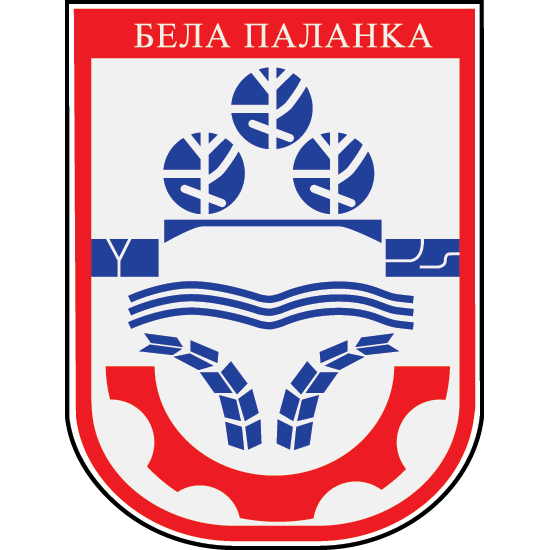 ПРОГРАМ ЗА УНАПРЕЂЕЊЕ ПОЛОЖАЈА ОСОБА СА ИНВАЛИДИТЕТОМНА ТЕРИТОРИЈИ ОПШТИНЕ БЕЛА ПАЛАНКАЗА ПЕРИОД ОД 2021. ДО 2023. ГОДИНЕБела Паланка, јун 2021. годинеУВОДПрограм за унапређење положаја особа са инвалидитетом у општини Бела Паланка за период од 2021. до 2023. године (у даљем тексту: Програм) дефинише правце деловања општине Бела Паланка у области унапређења положаја особа са инвалидитетом, као и конкретне мере и активности којима се настоји побољшати садашњи положај особа са инвалидитетом, уз јасне механизме помоћу којих се може пратити остваривање дефинисаних циљева. Он представља део напора које локална заједница чини са основним циљем да се у пуној мери имплементирају инклузивне политике и праксе. Програм почива на анализи релевантних националних стратешких докумената, локалних података и процени потреба особа са инвалидитетом на подручју општине Бела Паланка. Израђен је кроз партиципативни и партнерски приступ који ће бити примењен и у процесу његове реализације, праћења и извештавања. Општина Бела Паланка намерава да у реализацију дефинисаних циљева и активности укључи све релевантне актере из локалне заједнице, као и да сарађује са националним и међународним организацијама и институцијама који се баве унапређењем положаја особа са инвалидитетом. Овако конципиран Програм требало би да осигура квалитетну имплементацију, као и да омогући општини Бела Паланка већу конкурентност пред донаторима и постави основ за оптималан квалитет резултата који се очекују реализацијом планираних активности и мера, на којима ће све заинтересоване стране и релевантни партнери радити у континуитету у наредном периоду. Израда овог Програма реализована је у оквиру пројекта „Подршка унапређењу социјалног укључивања у Републици Србији“, фаза 3 који спроводи Тим за социјално укључивање и смањење сиромаштва Владе Републике Србије (СИПРУ) а финансира се средствима донације Швајцарске Конфедерације путем Швајцарске агенције за развој и сарадњу (СДЦ). СДЦ пружа подршку Влади Републике Србије да унапреди процес социјалног укључивања у Републици Србији. Тим за социјално укључивање и смањење сиромаштва Владе Републике Србије је надлежан за јачање капацитета Владе да развија и спроводи политике социјалног укључивања засноване на примерима добре праксе ЕУ. Такође, Тим пружа подршку Влади да координира, прати и извештава у вези са активностима у области социјалног укључивања.СДЦ од 2009. пружа подршку Влади Републике Србије да унапреди процес социјалног укључивања у Републици Србији. Фазе 1 (2009–2013) и 2 (2013–2017) имале су кључну улогу у подизању свести Владе Републике Србије о сиромаштву и социјалној искључености и унапређењу њених капацитета за предузимање мера на њиховом сузбијању. Током фаза 1 и 2 остварени су следећи кључни резултати на нивоу исхода:успостављање Тима за социјално укључивање и смањење сиромаштва 2009. године;квалитетнији национални стратешки оквир који боље одражава потребе социјално искљученог становништва; оснажена социјална димензија процеса европских интеграција; унапређени национални механизми за праћење и извештавање; побољшани капацитети националних и локалних институција за координацију јавних политика; увођење иновативних инструмената за процену утицаја јавних политика на социјално искљученегрупе; јак осећај власништва над процесом социјалног укључивања код доносилаца одлука и ширег круга заинтересованих актера; промовисање иновација у јавним политикама на локалном нивоу. Трећом фазом пројекта„Подршка унапређењу социјалног укључивања у Републици Србији”оперативно управља Тим за социјално укључивање и смањење сиромаштва при Кабинету председнице Владе као главног корисника програма у Влади Републике Србије.Општи циљ треће фазе пројекта  је допринос већој социјалној укључености осетљивих друштвених група и активном учешћу свих релевантних актера како би се обезбедио бољи квалитет живота за све. Активности које се спроводе у оквиру пројекта треба да допринесу томе да:релевантне националне и локалне институције делотворније примењују одабрана начела доброг управљања (са акцентом на партиципацији, једнакости и недискриминацији) приликом остваривања приоритета социјалног укључивања у складу са међународним стандардима, у областима јавних политика које су повезане са социјалним укључивањем (социјална заштита, образовање, здравље, запошљавање и становање);институције на локалном нивоу боље одговарају на потребе сиромашних и социјално искључених грађана и грађанки;особе у стању социјалне искључености (нарочито жене, млади, Роми/киње, мигранти/киње и особе са инвалидитетом, посебно у руралним и изузетно сиромашним подручјима) буду оснажене кроз подршку окружења да користе квалитетне, интегрисане и инклузивне услуге социјалне заштите, образовања, запошљавања, здравствене заштите и становања.Општина Бела Паланка потписала је у марту 2020. године уговор о бесповратним донаторским средствима са Тимом за социјалну укљученост и смањење сиромаштва Владе Републике Србије у циљу спровођења пројекта „ЗАЈЕДНО ДО ЦИЉА“подржаног у оквиру друге фазе „Програма локалних иницијатива за социјално укључивање и смањење сиромаштва – Подршка развоју иновативних модела за социјално укључивање – ЛИП 2”. Општина је пројекат поднела у партнерству са Удружењем грађана „Те деум”, Бела Паланка, а пројекат је имао за циљ успостављање услуге социјалне заштите Лични пратилац детета и покретање Школе социјалних вештина као системског решења подршке и унапређења положаја деце са инвалидитетом и сметњама у развоју која су укључена у редовни образовни систем. Поред тога, општини Бела Паланка обезбеђена је стручна, менторска и саветодавна подршка у изради овог Програма.Скупштина општине Бела Паланка, на седници одржаној дана 26.11.2020. године, донела је Одлуку о приступању изради Програма за унапређење положаја особа са инвалидитетом на територији општине Бела Паланка за период од 2021. до 202З.године. Циљ приступања изради Програма за унапређење положаја особа са инвалидитетом на територији општине Бела Паланка за период од 2021. до 202З.године је унапређење положаја особа са инвалидитетом у општини Бела Паланка у складу са Законом о планском систему Републике Србије, а на основу Стратегије унапређења положаја особа са инвалидитетом у Републици Србији за период од 2020. до 2023. године. Приступање изради овог веома важног документа спроводи се у циљу унапређења положаја особа са инвалидитетом, подизања нивоа квалитета живота особа са инвалидитетом у општини Бела Паланка у области приступачности, партиципације,равноправности и недискриминације, образовања, запошљавања, социјалне заштите и здравља.Скупштина општине Бела Паланка је дана 26.11.2020. године усвојила Одлуку бр. 011-61/2020-I о приступању процесу израде Програма за унапређење положаја особа са инвалидитетом на територији општине Бела Паланка за период 2021-2023. године. Радна група за израду Програма за унапређење положаја особа са инвалидитетом на територији  општине Бела Паланка за период од 2021. до 202З.године званично је оформљена 27.11.2020. године решењем Председника општине Бела Паланка бр 011-61/2020-II. За координаторку Радне групе именована је  Марија Бошковић, чланица општинског већа задужена за културу, информисање, социјалну и здравствену заштиту, предшколско и основношколско образовање и координаторка Интерресорне комисије.Као чланице и чланови Радне групе именовани су:Марија Анђелковић, чланица општинског већа задужена за средње и високо образовање, омладину, спорт и националне мањинеЛидија Тричковић, виша медицинска сестра, представница Дома здрављаБојана Ђурић Димитријевић, стручна радница, представница Центра за социјални раду Белој ПаланциПетра Цолић, стручна радница , дефектолог у Удружењу „ТЕ ДЕУМ“, Бела ПаланкаТамара Јовановић Тошић, представница Националне службе за запошљавањеДраган Живковић, члан општинског већа задужен за грађевинарство и заштиту животне срединеТоком израде овог документа спроведени су следећи кораци: припремљена је ситуациона анализа са SWOT анализама за пет области: 1) приступачност, партиципација,равноправност и недискриминација, 2) образовање, 3) запошљавање, 4) социјална заштита и 5) здравље.Дефинисани су визија, општи циљ и посебни циљеви, а за сваки од посебних циљева припадајуће мере са индикаторима, полазним и циљаним вредностима, носиоцима, потребним средствимаи изворима верификације.За сваку од активности утврђени су носилац и партнери, временски оквир, потребна финансијска средства по изворима и по годинама. Због специфичности услова у којима је процес планирања реализован услед пандемије Ковид 19, Радна група је одржавала састанке и консултације путем различитих канала комуникације. Одржани су следећи састанци, радионице и догађаји: Уводна онлајн радионица – одржана је 21.10.2020. године на којој је присуствовало 7чланова/цаРадне групе – током које је усаглашена методологија за израду Програма и договорен временски оквир и план активности;Једнодневна радионица у просторијама општине Бела Паланка за развој ситуационе анализе са SWOT анализом, која је одржана 05.11.2020. године и  којој је присуствовало 8 учесника/ца. На овој радионици урађене су SWOT анализе за пет области: 1) приступачност, партиципација,равноправност и недискриминација, 2) образовање, 3) запошљавање, 4) социјална заштита и 5) здравље, и идентификоване приоритетне области за решавање;Низ онлајн састанака Радне групе: 2020. године 02., 16., и 24. децембра, а 2021. године 26. јануара, 17. и 25. фебруара, 25. мартаради дефинисања Визије, опшег циљаи посебних циљева, мера, активности, а на којима су учествовали чланови и чланице Радне групе за израду програма - представници локалне самоуправе и локалних институција и организација цивилног друштва, њих 6. Консултације са заинтересованим странама и циљним групамаПроцес израде Програма подразумевао је тзв. "партиципативни приступ". У изради су учествовали  представници институција, организација цивилног друштва и појединци. Између осталог, примењено је и начело јавности и партнерства, које подразумева да се јавне политике утврђују у оквиру транспарентног и консултативног процеса, односно да се током израде и спровођења планских докумената, као и анализе ефеката и вредновања учинака јавних политика, спроводи транспарентан процес консултација са свим заинтересованим странама и циљним групама.Током израде Програма одржане су консултације са заинтересованим странама и циљним групама. Одржане су консултације 16. марта 2021. године  са представницима удружења особа са инвалидитетом. Toм приликом су идентификоване активности и услуге које је потребно обухватити акционим планом како би одговорили на потреб особа са инвалидитетом.Спровођење јавне расправеЈавна расправа је спроведена је од 09.08.2021.год. до 08.09.2021.год. Јавна презентација је одржана  08.09.2021.године у великој сали општине. Учествовало је осморо заинтересованих лица, међу којима представници установа и организација у Белој Паланци : ОШ“Љупче Шпанац“, ОШ „Јован Аранђеловић“, СШ „Никета Ремизијански“, Центра за социјални рад, Установе за спорт „Бањица“ , локалне самоуправе и невладиних организација.Програм за унапређење положаја особа са инвалидитетомна територији општине Бела Паланка за период 2021-2023. годинеусвојен је од стране Скупштине општине Бела Паланка  .............2021. годинеНапомена:Све формулације у овoм документу употребљене у мушком роду односе се на особе оба пола.ПЛАНСКИ ДОКУМЕНТИ И ПРАВНИ ОКВИР РЕЛЕВАНТАН ЗА ПРОГРАМ ЗА УНАПРЕЂЕЊЕ ПОЛОЖАЈА ОСОБА СА ИНВАЛИДИТЕТОМУ Републици Србији се већ дуги низ година спроводи процес опсежних реформи у свим областима друштвеног живота уз истовремено усклађивање националног законодавства са стандардима Европске уније. Тако су и у области унапређења положаја особа са инвалидитетом, у најширем смислу, до сада извршени значајни помаци, али имајући у виду да бројни ризици социјалне искључености особа са инвалидитетом имају тенденцију умножавања, потребно је, применом мултидисциплинарног и мултисекторског приступа, константно деловати предузимајући различите активности како би се ови ризици свели на најмању меру.Имајући у виду сталну потребу за унапређењем положаја особа са инвалидитетом у Републици Србији, Влада Републике Србије је у марту 2020. године  усвојила Стратегију унапређења положаја особа са инвалидитетом у Републици Србији за период од 2020. до 2024. године (у даљем тексту: Стратегија). Циљ Стратегије је побољшање свеукупног друштвеног и економског положаја особа са инвалидитетом у Републици Србији и њихово равноправно учешће у друштву, путем уклањања препрека у области приступачности, партиципације, једнакости, запошљавања, образовања и обуке, социјалне заштите, здравства и других аспеката који доприносе изједначавању њихових могућности и остваривању инклузивне једнакости. Како би се остварио овај општи циљ, у  Стратегији су дефинисана следећа три посебна циља:Повећана друштвена инклузија особа са инвалидитетом;Обезбеђено уживање права особа са инвалидитетом на пословну способност и породични живот на равноправној основи са другима и ефикасна заштита од дискриминације, насиља и злостављања;  Системско увођење перспективе инвалидитета у доношење, спровођење и праћење јавних политика.У Стратегији се даје сажет преглед стања, а путем дефинисања општег и посебних циљева одређују се основни правци деловања ради остваривања равноправности, спречавања дискриминације, поштовања достојанства и стварања услова да особе са инвалидитетом на равноправној основи уживају сва људска права и основне слободе и активно учествују у свим областима друштвеног живота. Побољшање свеукупног друштвеног и економског положаја особа са инвалидитетом захтева да сви друштвени актери активно учествују у реализацији циљева Стратегије и спровођењу мера и активности предвиђених акционим планом који прати ову стратегију.Јединице локалне самоуправе су препознате међу учесницима у спровођењу следећих мера Стратегије:Укључивање особа са инвалидитетом у политички, јавни, културни, образовни и спортски живот у заједници; Побољшање квалитета живота особа са инвалидитетом и усвајање програма деинституционализације, уз обезбеђивање адекватне подршке за живот у заједници и породици, укључујући и развој услуга подршке за самостални живот у заједници; Јачање партнерства са организацијама особа са инвалидитетом у свим областима и на свим нивоима; Подизање степена информисаности јавности о правима особа са инвалидитетом и баријерама са којима се суочавају у остваривању права и унапређивање позитиве слике о особама са инвалидитетом као титуларима свих људских права; Обезбеђење адекватне додатне подршке из система образовања, здравља и социјалне заштите деци и ученицима у инклузивном образовном окружењу.Програм за унапређење положаја особа са инвалидитетом на територији општине Бела Паланказа период 2021-2023. године је усаглашен са усвојеном стратегијом на републичком нивоу, што је уструктури документа обезбеђено кроз анализу стања и идентификацију проблема у
4 кључна сегмента: приступачност, партиципација, равноправност и недискриминација и социјална инклузија (образовање, запошљавање, социјална заштита и здравствена заштита). Стратешка документа Владе Републике Србије у различитим областима указују на потребу унапређења положаја особа са инвалидитетом, а као посебно важни издвајају се: 1)  Акциони план за Поглавље 23, одељак „Основна права”;2) Програм реформи политике запошљавања и социјалне политике у процесу приступања Европској унији, којим су утврђeни и прaћeни приoритeти у oблaсти зaпoшљaвaњa и сoциjaлнe пoлитикe у процесу приступања ЕУ;3) Стратегија развоја образовања за период до 2020. године;4) Стратегија запошљавања у Републици Србији за период 2021-2026. године;5) Стратегија јавног здрављаза периодb2018–2026 и друга оквирна документа у различитим областима; 6) Стратегија превенције и заштите од дискриминације и Акциони план за примену Стратегије превенције и заштите од дискриминације за период од 2014. до 2018. године;7) Национална стратегија за родну равноправност за период 2016-2020, са  Националним акционим планом за спровођење стратегије за период 2016-2018;8) Национална стратегија за младе за период 2015-2025. године;9) Програм за ретке болести у Републици Србији за период 2020-2022.У свим наведеним документима постоје одређене мере и активности које се односе на особе са инвалидитетом и које указују на потребу унапређења положаја особа са инвалидитетом у Републици Србији. Дискриминација је забрањена Уставом Републике Србије, којим је прописано да су пред Уставом и законом сви једнаки, да свако има право на једнаку законску заштиту, без дискриминације, да је забрањена свака дискриминација, непосредна или посредна, по било ком основу, укључујући и психички или физички инвалидитет. Закономо забрани дискриминације уређена је општа забрана дискриминације, облици и случајеви дискриминације и поступак заштите од дискриминације. Овим законом је забрањена дискриминација на основу инвалидитета, а прописано је да дискриминација постоји ако се поступа противно начелу поштовања једнаких права и слобода особа са инвалидитетом у политичком, економском, културном и другом аспекту јавног, професионалног, приватног и породичног живота. Веома је значајан и посебан антидискриминациони закон – Закон о спречавању дискриминације особа са инвалидитетом, којим се уређује општи режим забране дискриминације на основу инвалидитета, посебни случајеви дискриминације особа са инвалидитетом, поступак заштите особа изложених дискриминацији на основу инвалидитета, као и мере које се предузимају ради подстицања равноправности и социјалне укључености особа са инвалидитетом. Поред забране непосредне и посредне дискриминације, закон забрањује, узнемиравање, виктимизацију, позивање, навођење и помагање у дискриминаторском поступању, као и тешке случајеве дискриминације.Антидискриминационе одредбе које су важне за положај особа са инвалидитетом садржане су у законима којима се уређују поједине области друштвених односа: Закону о раду,Закону о професионалној рехабилитацији и запошљавању особа са инвалидитетом,Закону о здравственој заштити,Закону о основама система образовања и васпитања,Закону о правима пацијената,Закону о заштити лица са менталним сметњама,Закону о кретању уз помоћ пса водича и Закону о употреби знаковног језика.Један од релевантних закона јесте и Закон о социјалној карти који је Влада Републике Србије усвојила у јануару 2021. и упутила Скупштини на расправу и усвајање а који предвиђа јединствену, централизовану и поуздану евиденцију у области социјалне заштите, са подацима који су од значаја за одређивање социјално - економског статуса сваког појединца, односно становника Републике СрбијеПоред националних и локалних докумената, потребно је поменути и постојећи међународни правни оквир:Конвенција Уједињених нација о правима особа са инвалидитетом, Европска конвенција за заштиту људских права и основних слобода и Протокол бр. 12 (2000) уз Европску конвенцију.Стратегија Савета Европе за особе са са инвалидитетом 2017–2023.Европска стратегија за особе са инвалидитетом 2010–2020: Европа без баријера.Директива ЕУ 2019/882 за приступачност производа и услугаПрограм општине Бела Паланка је усаглашен са Агендом 2030Уједињених нација и, између осталог, доприноси утврђеним Циљевима одрживог развоја (ЦОР), као што су:Свет без сиромаштва (ЦОР 1)Добро здравље (ЦОР 3)Квалитетно образовање (ЦОР 4)Смањење неједнакости (ЦОР 10).ОПИС ПОСТОЈЕЋЕГ СТАЊАКључни налази ex-post анализе претходног Програма за унапређење положаја особа са инвалидитетомОпштина Бела Паланка до сад није имала локалне планске документе који су се односили на положај особа са инвалидитетом. Међутим, особе са инвалидитетом јесу препознате у низу других планских докумената од којих су неки у процесу имплементације, док су неки још увек у процесу израде.Локални плански документи који су усвојени:Стратегија одрживог развоја општине Бела Паланка 2010-2020. годинеОвај документ у области економије има за приоритете развој пољопривреде, туризма, као и предузетништва. У области друштвеног развоја има разрађене приоритете који се односе на социјалну заштиту, здравствену заштиту, образовање, спорт, рекреацију и културни живот. У области Управљања предвиђа приоритете који су везани за развој информационих технологија, јачање институционалних капацитета, унапређење рада локалне самоуправе и унапређење интерескторске сарадње. Локални акциони план запошљавања 2020-2021Кључни елементи политике запошљавања у општини Бела Паланка усмерене ка повећањузапослености су: подршка страним директним инвестицијама, подршкапредузетништву и унапређење  финансијских  подстицаја  да  би  се  рад  више  исплатио.  Циљ ЛАП-а запошљавања за наведени период је успостављање стабилног и одрживог тренда раста запослености кроз подстицање запошљавања и укључивања теже запошљивих лица на тржиште рада, а приоритети су: 	1)  Смањивање незапослености младих и промовисање запошљавања младих; 2) Отварање нових радних места и подстицање предузетништва и самозапошљавања и 3) Подстицање запошљавања теже запошљивих лица и рањивих категорија, у које спадају и особе са инвалидитетом. Акционим планом за 2020. годину предвиђене су мере: 1. Програм „Стручна пракса”2. Програм „Субвенција за самозапошљавање“3.Програм “Субвенција за запошљавање незапослених лица из категорије теже запошљивих лица“План јавног здравља 2019-2022На основу критеријума за процену јавно-здравственог значаја у оквиру области деловања јавног здравља, следећи приоритети су релевантни за положај особа са инвалидитетом:У области „Организација и функционисање здравственог система“: 1.Доступност лекара примарне здравствене заштите пацијентима са шире територије општине и током ноћи (ангажовање новог кадра); 2.Доступност лекара специјалиста грађанима Беле Паланке и 3.Стварање услова за квалитетан рад у сеоским амбулантама; У области „Промоција здравља и превенција болести“: Смањење броја новообоболелих од дијабетеса, рад на превенцији (скрининг прегледи,акције у заједници у циљу промена начина живота и исхране у сарадњи са Установом за спорт); У области“ Физичко, ментално, социјално здравље“: Активности на унапређењу здравља путем дефинисања додатних мера здравствене заштите намењене приоритетним друштвеним групама на територији ЈЛС континуирано(стари, млади, лица са инвалидитетом) са циљем повећаног обухвата старијих лица активностима Клуба за старе као и проширења спектра услуга Клуба за пружање едукативних  садржаја особама са сметњама у развоју; и У области „ Кризне и ванредне ситуације“: 1. Набавка опреме и медицинских апарата за одређене службе у Дому здравља. Стратегија за унапређивање предшколског васпитања и образовања општине Бела Паланка у периоду од 2020. до 2024. годинеОва стратегија има за циљ унапређивање квалитета живота деце предшколског узраста и њихових породица развијањем квалитетних предшколских услуга и већом партиципацијом родитеља, уз подршку локалне заједнице. Током израде документа препознати су проблеми који су релевантни и за децу са сметњама у развоју и њихове породице: да нема прецизних података о броју деце која су ван система, јавност није довољно сензибилисана о значају  раног учења, развоја и укључивања деце у програме предшколског васпитања и образовања (ПВО), неинформисаност родитеља о важности ПВО, посебно припадника осетљивих друштвених група (Роми, деца са инвалидитетом), забрана запошљавања у јавном сектору (васпитачи, медицинске сестре васпитачи, педагози, психолози, дефектолози, логопеди, социјални радници...). Констатовано је са друге стране да родитељи препознају важност и корисност програма за децу, спремни су да се укључе у рад вртића. Један број родитеља изражава потребу за организовањем кратких програма за децу, као и за подршком у циљу развијања родитељских вештина. Специфични циљеви Стратегије су зато дефинисани на следећи начин: 1. Повећање обухвата све деце узраста 3 до 5,5 година системом предшколског васпитања и образовања, 2. Унапређење квалитета услуга за децу предшколског узраста и 3. Већа партиципација родитеља у политикама и пракси за децу предшколског узраста. У оквиру сваког од наведена три циља су предвиђене мере које се могу у птопуности повезати са програмом унапређења положаја особа са инвалидитетом у делу који се односи на образовање, као и на партиципацијуПрограм развоја туризма 2017-2021Постојећи Програм развоја туризма не садржи теме које се односе на унапређење приступачности.Циљ Програма је да се искористе природна богатства и да се ставе у туристичку понуду, као и богато културно историјско наслеђе. Археолошко налазиште из римског периода тренутно није доступно посетиоцима.Постоји пројекат за адаптацију и изградњу археолошког налазишта и музеја као најзначајнијетуристичке понуде а и највеће инфраструктурне инвестиције. Пројекат је новијег датума и укључује правила приступачности.Општина је конкурисала са овим пројектом код Министарства туризма, трговине и телекомуникација.Локални акциони план популационе политике 2018-2022Планирана мера у оквиру ЛАП-а за популациону политику је збрињавање деце запослених родитеља.У оквиру ове мере планирана активност јесте Покретање продуженог боравка за ученике млађих разреда у Основној школи „Љупче Шпанац“. Планирано је опремање трпезарије и просторија у школи за „продужени боравак“, а боравак би био доступан и деци са инвалидитетом и тешкоћама у развоју која  инклузивно похађају наставу у основној школи.С обзиром да је претходни кровни стратешки документ општине истекао 2019. године, општина Бела Паланка је у октобру 2020. године покренула и израду Плана развоја општине Бела Паланка за период 2021.-2028. године.Израђен је нацрт Плана развоја општине Бела Паланка, као кровног планског документа који се израђује на период од седам година.План развоја ће садржати пројекте (мере) који ће се преносити у средњорочна планска документа тј. локалне акционе планове који се раде по областима на период до три године. Приоритетни правци за које се планирају мере у оквиру овог плана су:Развојни правац 1: Унапређење јавне управе и друштвених делатностиРазвојни правац 2: Развој инфраструктуре и заштита животне срединеРазвојни правац 3: Развој привредеУ оквиру сваког од ових праваца дефинисани су приоритетни циљеви. Неки од циљева који су значајни за Програм унапређења положаја особа са инвалидитетом су:Приоритетни циљ 1.4. Унапређење и модернизација здравственe и социјалне заштитеОбезбеђење приступа особама са инвалидитетом установама и институцијама на територији општине (уклањање архитектонских баријера) Увођење услуге Лични пратилац детета за сву децу са сметњама у развојуРазвој и промоција социјалног предузетништваИзрада Програма унапређења здравствене заштите на територији општине Бела ПаланкаИзрада Програма унапређења социјалне заштите на територији општине Бела ПаланкаИзрада пројектно техничке документације за реконструкцију постојећих здравствених и социјалних установаРеконструкција постојећих здравствених и социјалних установаПоред наведеног, релевантни су и следећи приоритетни циљеви: 1.5. Подршка развоју културе; 1.6. Унапређење и модернизација система образовања; 1.7. Развој спорта и рекреације и 1.8. Унапређење система безбедности.Општи подаци о општини/градуБела Паланка је место подигнуто на темељима античке Ремeзијане, једно од најстаријих места на подручју Балкана. Константин Јиричек у делу „Историја Срба“ тврди да су место су основали Келти око 280. г.п.н.е., али има хипотеза да су то урадили пре њих Трибали 292. г, па чак и 335. г. Келтолози сматрају да је место добило име по келтском племену Remima (Remoi, Remi) а траколозиоснивање града приписује трачком етносу, док име града изводе од трачког личног имена Remesis, Romesis.Данас се Бела Паланка налази на важном интерконтиненталном путу који спаја Средњу Европу и Малу Азију, а њена претеча Ремезијана се налазила на главном римском војничком путу - Via Militaris – од Сингидунума за Визант. Насеље је настало у подножју Великог и Малог курила у окуци леве обале Коритничкереке, која се улива у Нишаву северозападно од града.Слика бр. 1: Положај општине Бела Паланка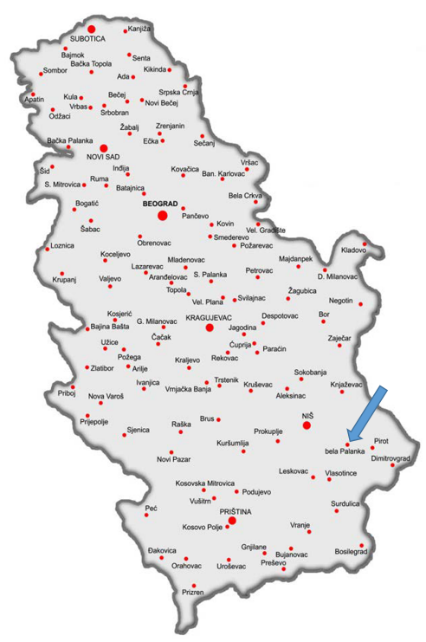 Општина Бела Паланка простире се на површини од 517 км2 и налази на надморској  висини 394м. Локална самоуправа је саставни део пиротског округа,а седиште Општине је градско насеље БелаПаланка. Општина има укупно 46 насељених места.Табела бр 1 : Насељена места у општини Бела ПаланкаИзвор: Локална самоуправа Бела ПаланкаПремаУредби о утврђивању јединствене листе развијености региона и јединица локалне самоуправе за 2014. годину, општина Бела Паланка спада међу 44 изразитонедовољноразвијенихјединицалокалнесамоуправе чијијестепенразвијеностииспод 60% републичкогпросека.Географски подациБелa Паланкa je место подигнуто на темељима античке Ремизијане, једно од најстаријих места на подручју Балкана, за које се сматра да су у III веку пре нове ере основали Келти. Белопаланачка котлина се налази на паневропском Коридору 10, између Ниша и Софије, у југоисточној Србији. Централни део највеће котлине средњег Понишавља чини Белопаланачко поље, које се налази између географских кордината: 22016` и 22023` географске дужине источно од Гринича и 43013` и 43015` северне географске ширине. Слика бр.  2: Положај Беле Паланке у односу на најближе урбане центре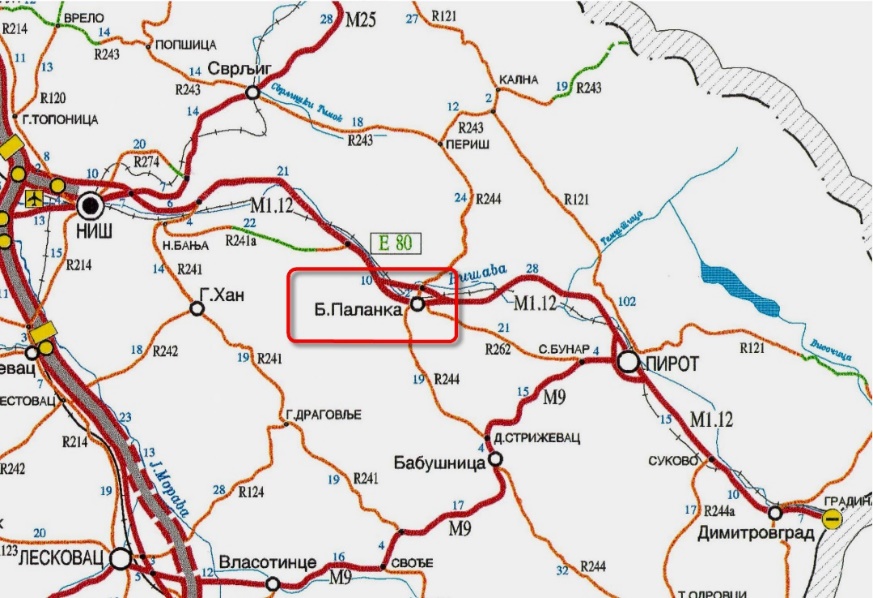 Извор: http://belapalanka.org.rs/polozajТериторија општине захвата простор средњег Понишавља и лежи између Суве и Сврљишких планина. Највећи део територије припада брдско-планинском подручју које обухвата 39.200 ха или 76%. Брежуљкасто-брдски терен обухвата 10.000 ха или 19%, а свега 2.600 ха или 5% подручја општине припада равничарском терену око реке Нишаве. Најистакнутији врх јужног обода котлине - Големи врх (1808 м), који се уздиже са Суве планине готово изнад средишњег дела котлине, удаљен је од Јадранског мора 265 км, од Егејског мора скоро исто као и од Јадранског мора, а од Црног мора је око 420 км далеко.Од северозапада ка југоистоку општину пресеца важан интеррегионални и интерконтителани друмски и железнички пут – Коридор 10. Са овим путним правцем се укрштају два регионална пута у правцу север-југ, који повезују моравско-вардарску долину на југу са тимочко-подунавском на северу. Граничи се са општинама Пирот, Бабушница, Гаџин Хан, Ниш, Књажевац и Сврљиг. На територији општине постоје 46 насељена места. Само насеље Бела Паланка се налази на 43,200 северне географске ширине и 22,300 источне географске дужине. У периоду од 1887. г. до 1888. г. је изграђена железница долином Нишаве од стране владе (као саставни део велике светске магистрале која везује запад и исток), што је имало велики значај и утицај на средње Понишавље. Средње Понишавље, коме припада општина Бела Паланка, је подручје где се главна уздужна балканска комуникација укршта с попречним путем Биначко Поморавље - доње Подунавље. Тако је ова област, према саобраћајном положају и функционалној комуникативној улози, једна од најважнијих области југоисточне Србије.Котлине Понишавља одликује уједначен годишњи ток температуре, при чему су највише вредности у јулу, а минималне у јануару. Дневне температурне амплитуде су у белопаланачкој котлини веће за 6 – 8 ˚C од истих у нишкој и пиротској котлини. Јутра су у Белој Паланци током лета хладнија за 2 – 4 ˚C, чему су допринеле хладне воде Врела и Коритничке реке. Просечне годишње температуре у пиротској и белопаланачкој котлини су скоро исте у летњим месецима, док су у зимским бар за један степен више у односу на Нишку, где су зимски месеци увек хладнији, а летњи топлији. Најхладнији месец је јануар са просечном темперетуром од - 0,6 ˚C (у Паланачкој и Пиротској котлини) и нешто топлији у Нишкој од - 0,3 ˚C. Најтоплији је јули месец и тада су у Нишу и Пироту температуре веће (просечно износе 22,9 ˚C), а у Паланци је нешто нижа 22,8 ˚C.Понишавље представља најсушнију област у југоисточној Србији. У Белопаланачкој котлини падне 551mm атмосферских талога годишње, што је за око 30mm мање од средњихвредности степских крајева панонског подручја.Кроз општину Бела Паланка пролази источни крак Коридора 10 у укупној дужини од 32 км. Изградња Коридора 10 је започета 2010 год.  а завршена је 8. новембра 2019 год. а том приликом основано је и посебно предузеће Коридори Србије Д.О.О. које је управљало радовима.Коридор 10 је од великог значаја за Пиротски округ односно Општину Бела Паланка јер се отварају могућности  за бољу позицију Белопаланачке привреде и туризма.Коридор 10 источни крак један је од паневрпских саобраћајних коридора који спаја Исток и Запад и од великог је значаја у свим областима  развоја општине Бела Паланка.Данашњи саобраћајни пут који пролази кроз Сићевачку клисуру изграђен је 1968. г. Ова саобраћајница је од великог значаја за средње Понишавље. На овом пут кроз клисуру има 13 тунела. Кроз Мокрањско ждрело, долином Коритничке реке пролази пут Бабушница - Бела Паланка, који везује Лужницу и остало залеђе Суве планине са средњим Нишављем. Овај пут се везује у Белој Паланци са уздужним међународним путем, који води нишавском долином. Ту се укршта и пут који се пружа северном страном Белопаланачке котлине, пролази обод на превали Бабина глава и као Тимочки друм излази на Видин и доње Подунавље.Саобраћај преко Нишаве обавља се некадашњим колским путевима, који су данас попримили функције локалних аутомобилских путева. Сем ових мостова, постоје и мостови на међународном путу Београд – Ниш – Истамбул, као и железнички мостови. Нишавска железница пролази кроз долинске усеке - Сићевачку клисуру и сутеску Св. Отац. Она је део велике светске железничке магистрале (Лондон-Париз-Београд-Ниш-Истамбул са везама преко Мале Азије). Ове клисуре су постале најкраћа спона између средњег и доњег Понишавља, односно између горњег и доњег дела средњег Нишавља.Сићевачка клисура је веома непроходна. Пролаз железнице кроз клисуру омогућен је изградњом четири тунела. На прагу XXI века железница у средњем Понишављу је у изузетно великом технолошком заостатку у односу на остали српски део железнице, а поготову у односу на светску. Лоше је стање колосека, инфраструктуре, система комуникације и стање технике. Некадашњи покретач развоја престао је то да буде.Демографски подациБрој становника општине Бела Паланка се стално смањује. Према последњем попису из 2011. године Бела Паланка има 12.126 становника (6.259 мушкараца и 5.867 жена), што је за 2.255 становника мање у односу на попис из 2002. године. Густина насељености износи 24 становника по км2, у односу на Републику Србију где је густина насељености 85 становника по км2. Табела бр. 2: Становништво према старосним групама и полу 2018-2019.Извор: Витална статистика РЗСПрема подацима Републичког завода за статистику, а из Профила општине Бела Паланка може се видети удео старосних група становништва у укупном броју становника (Табела бр. 2).Табела бр.3: Кретање броја становника на сеоском и градском подручју у периоду између пописаИзвор: Републички завод за статистикуУ односу на стање броја становника у градском насељу и на селу по последњем попису, број становника у градском насељу бележи смањење од 5,59 %, а смањење броја становника на селу 30,79 %. Сва насеља на подручју Беле Паланке између два пописа бележе смањење броја становника. Спорије смањење броја становника бележе насеља поред магистралног пута, док су удаљенија насеља од општинског седишта са знатно већим смањењем броја становника. Смањење броја становника такође условљено је миграцијом кретања становништва у правцу већих центара, односно економски јачим срединама где се лакше долази  до посла. Када је реч о особама са инвалидитетом, према Попису 2011, укупан број особа са инвалидитетом чини 7,20% укупног броја становника Републике Србије (571.780 регистрованих), док у Белој Паланци се број креће између 2.463 особа са инвалидитетом (1.040 мушкараца и 1.423 жена) и  1.357 (593 мушкараца и 764 жена).Посматарјући полну структуру, особе женског пола чине 56,21% укупног броја особа са инвалидитетом (332.840) на републичком нивоу.Табела бр. 4: Oсобе с инвалидитетом  према врсти проблема и полуИзвор: Витална статистика РЗСОбразовањеПредшколско васпитање и образовање Општина Бела Паланка паралаелно са процесом израде Програма унапређења положаја особа са инвалидитетом завршава и израду Стратегије за  унапређивање предшколског васпитања и образовања за период 2020-2024. године. Према подацима из Нацрта ове стратегије, регресирање трошкова за предшколско васпитање и образовање опредељено буџетом општине Бела Паланка  за 2019. износило је 51.653.166 РСД што је значајно више него у 2018. години када је издвојено  39.028.295 РСД и иде у прилог тврдњи да улагање у ову област представља стратешко опредељење општине Бела Паланка. Износ који родитељи плаћају  представља  20% од економске цене коштања што износи  3.072 динара месечно до предшколског програма, док у предшколском  то износи 2.863 динара за целодневни боравак, а 1.432 динара за децу на полудневном боравку. Из буџета републике  регресирају се трошкови боравка деце из следећих категорија: корисници материјалног обезбеђењапородице, деца са сметњама у развоју и инвалидитетом, на основу мишљења ИРК, деца незапослених расељених лица из АП Косово иМетохија.  Из локалног буџета финансирају се трошкови боравка за треће дете у породици док општина обезбеђује и новогодишње пакетиће за сву децу. Тренутно је у општини Бела Паланка уписано 204деце у сва три објекта предшколске установе. Релативно је мали број оних који не плаћају вртић (19 корисника новчанесоцијалне помоћи и троје деце са сметњама и инвалидитетом, на основу мишљења ИРК).Нема листа чекања, а капацитети установе одговарају тренутним потребама. Имајући у виду статистичке податке о броју деце на територији општине, неће бити потребе за доградњом нових објеката већ ће новоуписана деца бити укључена у редовне програме.Одлуком о мрежи јавних предшколских установа на територији општине Бела Паланка, утврђени су  број и просторни распоред предшколских установа, седиште и издвојена одељења, објекти предшколске установе или други простор, према врсти и структури уважавајући циљеве и принципе предшколског васпитања и образовања и потребу оптималног коришћења расположивих ресурса у установи и локалној заједници, на територији општине Бела Паланка у којима се обавља делатност предшколског васпитања и образовања. У предшколској установи остварује се предшколско васпитање и образовање за децу узраста од 12 месеци до поласка у школу, у складу са основама програма предшколског васпитања и образовања. Предшколска установа обавља делатност предшколског васпитања и образовања деце предшколског узраста и делатност којом се обезбеђује исхрана, нега, превентивно-здравствена и социјална заштита деце предшколског узраста, у складу са законом. Делатност предшколског васпитања и образовања обавља се у објекту предшколске установе у њеном седишту и објектима ван седишта установе-издвојеним одељењима, у складу са законом. Предшколска установа може, на основу утврђених потреба и интереса деце и родитеља да обавља делатност и у издвојеном одељењу у просторима основне школе и другим просторима, који у складу са законом и другим прописима испуњавају услове за обављање делатности предшколског васпитања и образовања.На територији општине Бела Паланка делатност предшколског васпитања и образовања обавља Предшколска установа "Драгица Лаловић“ Бела Паланка, и то у следећим објектима и издвојеним одељењима:Табела бр. 5: Предшколске установе на територији општине Бела ПаланкаПредшколска установа „Драгица Лаловић“ располаже објектима „Изворчић“ и „Дечја радост“ у Белој Паланци, а поседује и два истурена одељења у насељу Долац и у Црвеној Реци. Залагањем локалне самоуправе, уз сарадњу са Канцеларијом за управљање јавним улагањима Републике Србије, оба објекта у Белој Паланци током 2018. године комплетно су реновирана и опремљена. Објекат „Изворчић“ располаже капацитетом за пријем 106 детета, корисном површином од 965 м2, 5 радних соба и пратећих просторија са двориштем од једног хектара. Капацитет објекта „Дечја радост“- укупне површине од 865 м2 и дворишта 6.033 м2  је 126 деце распоређене у шест васпитних група. Предшколску установу тренутно похађа 204 деце (Изворчић – 88 и Дечија радост – 102), док истурена одељења похађа 14 деце. Како би већи број деце имало могућност похађања вртића, локална самоуправа финансира превоз деце из Моклишта, Вргудинца, Мокре и Клисуреприлагођеним мини-бусом. У циљу обухвата већег броја шестогодишње деце са сеоског подручја у години пре поласка у основну школу, отворене су васпитне групе у Црвеној Реци (1990. године, а од 1999. године у саставу ПУ), која користи адаптирану просторију при ОШ „Јован Аранђеловић“ и у насељу Долац (2001. година) која користи адаптирану просторију при месној заједници. Паралелно са развојем предшколске инфраструктуре, радило се и на опремању и едукацији кадрова. Установа је самостално или у сарадњи са осталим актерима на локалу учествовала у реализацији разних пројеката који су имали за циљ укључивање деце из маргинализованих група, набавку дидактичких средстава и играчака као и инфраструктурно опремање. Извршена је комплетна адаптација и енергетска санација оба објекта у Белој Паланци, а у току је адаптација једног школског објекта у Црвеној Реци који ће бити уступљен предшколској установи на коришћење. Разлог управо лежи у чињеници да у том селу има деце узраста од 3 до 5,5 година, која нису до сада била обухваћена предшколским програмима. На овај начин биће повећан обухват деце из осетљивих друштвених група, што и јесте главна смерница свих образовних политика.Табела бр.6: Број децеобухваћене предшколским васпитањем и образовањем уписане по ИОП1 и ИОП2 по радној години 2017-2020.Извор:Предшколска установа „Драгица Лаловић “Потребно је напоменути да овај број не одсликава реално стање јер према проценама Радне групе за израду Програма, у Предшколској установи је већи број деце са тешкоћама у развоју, међутим нису сва деца обухваћена подршком Интерресорне комисије и немају израђен Индивидуални план подршке.Процена потребе за додатном подршком од стране ИРК ради се на основу поднетог захтева од стране родитеља или другог законског заступника.Захтев може поднети и предшколска установа  али уз предходно прибављену сагласност родитеља.У зависности од медицинске документације коју добијају децатоком свог раста и развојаи препорука  од стране лекара специјалиста родитељи се  обраћају ИРК са захтевом за процену потреба за додатном подршком. У поступак процене увек су укључени васпитачи.Током предшколског васпитања и образовања већина деце којој је то потребно прође процену ИРК и добије адекватну додатнуподршку.У неким случајевима родитељи не прихватају подршку од стране ИРК, а са друге стране Предшколска установа са овом децом ради према прилагођеном програму.Основнообразовање У општини Бела Паланка постоје две основне и једна средња школа. Основна школа „Јован Аранђеловић“Основна школа „Јован Аранђеловић“ почела је са радом 1926.године. Матична школа налази се у Црвеној Реци, а истурених одељења има у селима Врандол, Тамјаница и Долац.У претходном периоду потпуно је реконструисан матични објекат у Црвеној Реци, а оно на чему треба радити у наредном периоду јесте истурено одељење ове школеу Долцу. Реч је о осмогодишњој школи, а зграда у којој се изводи настава прилично је оронула. У наредном периоду, такође треба радити на развијању капацитета чланова стручног тима за инклузивно образовање.Основна школа „Љупше Шпанац“Основна школа „Љупче Шпанац“ налази се у Белој Паланци. Настава у овој згради почела је 1966.године.Од тада па до данас школа је дограђивана у више наврата, а најзначајнија реконструкција рађена је 2016/2017. годинe. Школа има 625 ученика, од тога 580 ученика од првог до осмог разреда, а 45 деце укључених у припремни предшколски програм.Табела бр.7: Број ученика у основним школама у општини Бела Паланка у школској 2020/2021.Извор: Базе података основних школа у општини Бела ПаланкаУкупан број деце која се образују у основношколском систему је 653 деце - 319 девојчица и 334 дечака.Табела бр. 8: Број деце (уписане по ИОП1 и ИОП2) обухваћене основним образовањем 2017-2020.Извор: База података основних школа у општини Бела ПаланкаКао и кад је у питању предшколско васпитање и образовање, процена је да је број деце са тешкоћама у развоју у основним школама већи него што приказују ови подаци јер нису сва деца уписана по ИОП-у. У последњој школској години, 2020/2021, то је било укупно 19 деце, али и још 16 ученика за које се ради индивидуализација, што чини више од  5% укупног броја ученика.Средње образовањеГимназија у Белој Паланци основана је школске 1941/42. године. Њен први назив је "Државна реална гимназија". 1972. године први пут је уведено усмерено образовање. Школа је више пута мењала име: „Државна реална гимназија“, „Потпуна мешовита гимназија“,  „Гимназија“, „Образовно васпитна организација усмереног образовања“. 1991. године враћа се „Гимназија – 11. октобар“, да би се 2006. године уз поновно увођење усмереног образовања име школе поново променило у Средња школа “Никета Ремезијански“, које и сад носи. Данас, поред општег смера, постоје још два образовна профила и то: електротехничар информационих технологија и модни кројач. Кадровску структуру Средње школе ''Никета Ремезијански'' чини 51 запослени. Педагошко психолошку службу чини психологкоји је уједно и координатор Тима за инклузивно образовање. У тиму за инклузивно образовање је још 6 професора. Током школске године, тим континуирано ради на праћењу и прикупљању информација о ученицима код којих се појави потреба за неким обликом пружања додатне подршке, праћењу напредовања ученика, као и на пружању подршке ученицима и родитељима, али и наставницима при изради и спровођењу мера индивидуализације, ИОП-а, изради педагошког профила, успостављању сарадње са родитељима.Табела бр. 9: Број ученика у средњој школи у општини Бела Паланка 2020/2021.Извор: База података средње школе „Никета Ремезијански“Укупан број деце која се школују у средњој школи „Никета Ремезијански“ је  191, од чега су 85 девојчице а 106 дечаци. У средњој школи има 7 ученика која се образују по ИОП-у, што чини 3,61% укупног броја ученика. Запосленост и незапосленостУ општини Бела Паланка формиран 2012. године Савет за запошљавање и њега чине:Драган Живковић, члан Општинског већа општине Бела Паланка-председникАлександра Ђорђевић, начелница Општинске управе-чланицаДејан Видановић, помоћник председника општине-чланЗоран Лилић, председник синдиката-чланПредставник Филијале Националне службе за запошљавање-Испостава Бела Паланка-чланЗадатак Савета је да даје мишљења и препоруке надлежним органима општине Бела Паланка у вези са плановима запошљавања, програмима и мерама активне политике запошљавања, прописима у области запошљавања и другим питањима од интереса за запошљавање. У општини Бела Паланка се укупан број незапослених лица на евиденцији Националне службе за запошљавање повећава из године у годину.Табела бр. 10: Укупан број незапослених лица у општини Бела Паланка на евиденцији Националне службе за запошљавање 2017-2020.Извор: Национална служба за запошљавањеПоред тога, може се уочити и знатна разлика у броју мушкараца и жена. Према подацима из Пописа становништва број жена у општини је мањи од броја мушкараца, што разликује ову општину од већине локалних самоуправа у Србији, а подаци о незапослености такође показују да је на евиденцији незапослених Националне службе за запошљавање мањи број жена него мушкараца из године у годину. У 2018. години је број незапослених (617) смањен у односу на 2017. годину (780), док је у 2019. години поново дошло до скока незапослености на чак 910, што је увећање за готово 48%. Могући разлог за то су радови на изради аутопута на Коридору 10 када је знатан број локалног становништва био ангажован од стране извођача и подизвођача а који су завршени 2019. године. Према Локалном акционом плану запошљавања за 2020-2021., структура укупно незапослених је неповољна због тога што је међу њима највећи број неквалификованих радника и због тога што скоро половину незапослених чине лица која су старија од 45 година. Табела бр. 11: Удео незапослених особа са инвалидитетом у општини на евиденцији Националне службе за запошљавање у укупном броју незапослених 2017-2020.Из горњих података се може видети да расте укупан број незапослених у општини Бела Паланка. Када је у 2018. години када је дошло до укупног пада незапослености у односу на2017. годину, удео особа са инвалидитетом у укупном броју незапослених био највећи. Кретања незапослености особа са инвалидитетом не прате кретања у укупном броју незапослених, него број незапослених особа са инвалидитетом на евиденцији Националне службе за запошљавање благо али константно опада. Радна група за израду програма за унапређење положаја особа са инвалидитетом у општини Бела Паланка ово објашњава континуираном применом мера активне политике запошљавања. Табела бр. 12: Особе са инвалидитетому општини Бела Паланка на евиденцији Националне службе за запошљавање према степену стручне спреме 2017-2020.Највећи број особа са инвалидитетом на евиденцији Националне службе за запошљавање има први и трећи степен стручне спреме, за њима следе особе са четвртим степеном стручне спреме при чему је број жена у свим групама благо већи него број мушкараца. Дакле, највећи број евидентираних незапослених особа са инвалидитетом има завршену основну школу или су, према актуелном Националном оквиру квалификација, завршили једногодишње стручно оспособљавање или двогодишње образовање за рад или различите обуке (120–360 сати). Након тога следе особе са инвалидитетом са трећим степеном стручне спреме и њихов број варира од 2017. до 2020. године- у 2017. години 13, да би се у 2018. повећао на 15 а у 2020. пао на 10. Особа са VII-2 степеном стручне спреме нема, док је индикативно да у општини постоје и особе са инвалидитетом са завршеним факултетом, а које су незапослене.Конкретно,  у 2020. години то је била једна особа женског пола. Табела бр. 13: Особе са инвалидитетом у општини Бела Паланка на евиденцији Националне службе за запошљавање према годинама старости 2017-2020.Из табеле бр. 12може се видети да је највећи број незапослених особа са инвалидитетом у општини Бела Паланка из старосних група 30-34 и 40-44, мада бројке варирају идући из године у годину, и посматрајући старосне групе. Ако се посматра укупан број на евиденцији Националне службе за запошљавање, уочава се да је број жена са инвалидитетом које су незапослене већи од броја мушкараца у свим старосним групама и у свим годинама.Табела бр.14: Особе са инвалидитетом у општини Бела Паланка на евиденцији Националне службе за запошљавање према трајању незапослености 2017-2020.Извор: Национална служба за запошљавањеИз горњих података може се уочити да је највећи број незапослених особа са инвалидитетом у општини Бела Паланка на евиденцији незапослених до две године, или преко 10 година. Значајан је и број оних који су на евиденцији дуже од 10 година. Посебно осетљива група су особе које су најдуже на евиденцијии имају највише препрека због здравственог стања (психичка обољења, терапија коју користе итд.). Међу њима има и јако активних особа од којих неки раде у неформалном сектору, а неки су били укључени у јавне радове.Приликом  планирања мера подршке незапосленим особама са инвалидитетом потребно је имати у виду трајање незапослености и водити рачуна да се мере предвиђене овим Програмом али и Локалним акционим планом запошљавања прилагоде онима који су најдуже на евиденцији.Табела бр. 15: Финансијска средства која се издвајају за реализацију мера активне политике запошљавања из Локалног акционог плана за запошљавање  2017-2020.Извор: Национална служба за запошљавањеИз горње табеле може се видети да је у општини Бела Паланка од укупних средстава уложених у мере активне политике запошљавања, општина са локалним буџетом учествовалау распону од 50% до 87%, у зависности од године. Такође, износи реализованих буџета за ове мере су били мањи од планираних, из разних разлога; на пример неке од мера нису биле прилагођене потребама на локалном нивоу (није било запошљавања у апотекама јер у општини нема регистрованих апотекарских установа).Информације о броју послодаваца који имају обавезу запошљавања ОСИ: С обзиром да је критеријум 20 и више запослених, из године у годину варира број послодаваца који имају законску обавезу запошљавања ОСИ. На територији општине Бела Паланка укупан број послодавца који последњих година испуњава ту обавезу не прелази број 10. Они поштују законску регулативу и по потреби ангажују једну или више ОСИ као извршиоце на одређеним радним местима.Социјална заштитаУ општини Бела Паланка није формиран Савет за социјалну заштиту.Према подацима које је доставио Центар за социјални рад оштине Бела Паланка, укупан број корисника у регистру ЦСР на активној евиденцији у току 2019. године према старости и полу био је следећи:Табела бр. 16: Корисници ЦСР у 2019 и 2020. годиниИзвор: Центар за социјални рад Бела ПаланкаОд укупног броја корисника, може се видети да је у 2019. години број корисника мушког и женског пола релативно уједначен – од укупно 2828, жена је 1.416 а мушкараца 1412, док је број деце корисника на активној евиденцији у току читаве године био 615, што чини 21,75% свих корисника. У 2020. години број корисника Центра за социјални рад у току целе године је већи него у 2019. години – 2.020, од чега је 1.512 жена и 1.506 мушкараца, међутим број корисника на активној евиденцији последњег дана у години је за 120 мањи него у 2019. – 2.689. Табела бр. 17: Особе са инвалидитетом на евиденцији ЦСР у току 2019. и 2020. године, према старости иполуИзвор: Центар за социјални рад Бела ПаланкаИз табеле бр. 16 може се видети да је број корисника ЦСР са инвалидитетом у току 2019. године био 136,  а у 2020. години готово исти: 134, при чему је релативно исти и број корисника према полу- број мушкараца је незнатно већи (54 у 2019. и 55 у 2020. години) , док је жена незнатно мањи (82 у 2019. и 79 у 2020. години). Број корисника са инвалидитетом по старосним групама је исти у 2019. и 2020. години сем у групи деце у којој је у 2020. години смањен број за двоје деце. Укупан број корисника са инвалидитетом у 2019. години чини 4,8% од укупног броја корисника Центра за социјални рад, док у 2020. години он опао на 4,44%. Табела бр. 18:Број особа са инвалидитетом у ЦСР у току 2019. и 2020. године према врсти инвалидитета и старостиИзвор: Центар за социјални рад Бела ПаланкаНајвећи број корисника са инвалидитетом у ЦСР током 2019. и 2020. године чине старије особе, као и особе са телесним инвалидитетом, што се одражава и на број корисника услуге Помоћ у кући, који је велик. Крајем 2020. године је уведена партиципација корисника у цени услуге Помоћ у кући те се број корисника ове услуге смањиоса321 на око 180. Очекује се да се постепено број поново повећа; неки корисници су због партиципације одустали од услуге, али ће се вероватно одређени број ипак вратити, јер им је постојање услуге значајно и олакшава им живот.Поред тога, у Табели бр. 19може се видети и број деце са сметњама у развоју према старосној структури у односу на укупан број деце корисника према узрасту:Табела бр. 19: Број деце са сметњама у развоју корисника ЦСР према узрасту у току 2019. и 2020. годинеИзвор: Центар за социјални рад Бела ПаланкаНајвећи број деце са инвалидитетом корисника Центра за социјални рад и током 2019. и током 2020. године био је у узрасној групи 6-14 година – у 2020. години он је смањен због померања деце у старије узрасне групе односно у групу одраслих. Од укупнoг броја деце корисника, деца са инвалидитетом у 2019. години чине  2,86 % а у 2020. години 2,17% .Број особа са инвалидитетом на евиденцији ЦСР који су на дан 31.12.2019. и 2020. године користили услуге смештаја у установама социјалне заштите или у породичном смештају, према врсти смештаја и узрасту приказан је у наредној табели:Табела бр. 20: Особе са инвалидитетом корисници смештаја у 2019. и 2020. годиниИзвор: Центар за социјални рад Бела ПаланкаУ току 2019. године, 8 услуга смештаја је пружено деци са инвалидитетом: 1 дете смештено је у прихватилиште/прихватну станицу, 2 деце у сродничку старатељску породицу, 4 деце у хранитељску породицу, и 1 дете у установу социјалне заштите.Кад су у питању одрасли корисници, реализовано је 15 смештаја: за 1 одраслу особукоја је смештена у установу социјалне заштите, и 14 старијих особа са инвалидитетом такође је смештено у установе социјалне заштите. Ова лица углавном су смештена у Геронтолошки центар  Ниш  и  уДом за стара и пензионисана лица који се налази у Димитровграду.У 2020. години није било пружених услуга смештаја. Кад је у питању материјална подршка, од укупно 446 чланова породице корисника материјалне подршке у 2019. години, 5 деце обухваћено је правом на помоћ и негу другог лица и то су породице које користе и право на новчану социјалну помоћ.Број корисника који је лишен пословне способности на евиденцији ЦСР у 2020. години био је 10.   Према подацима које даље даје Центар за социјални рад, у општини Бела Паланка укупан број особа са инвалидитетом које примају пензију је 29, од чега су њих 16 жене. Издржаваних лица нема. Од укупног броја особа са инвалидитетомна евиденцији НСЗ, њих 6 примановчану социјалну помоћ, од чега су 3 жене. Анализа проблемаПриступачностУ овом поглављу наводи се опште стање свих елемената приступачности у Општини, а с обзиром на количину података којима општина располаже. Притом, када се говори о приступачности, узимају се у обзир принципи Дизајна за све те у том смислу рад на повећању приступачности јесте рад за добробит и укључивање свих грађанки и грађана. Основни елементи приступачности који се посматрају су: Физичка приступачност објеката јавне намене – објекти општинске администрације и јавних предузећа, објекти образовања, социјалне заштите, здравства, културе, спорта и разоноде и друго). Не треба заборавити и приватне објекте намењене јавности (хотели, ресторани, продавнице и сл.)посебно имајући у виду туристички потенцијал општине Бела Паланка, међутим, овај Програм као предмет мера и интервенција за период 2021-2023. године као приоритет је поставио објекте јавних институција.  Саобраћајнице и саобраћајна инфраструктура –  јавне површине тј. сви елементи из екстеријера,пешачки прелази, тактилне стазе за слепе, звучни семафори на семафоризованим раскрсницама, обележена паркинг места за особе са инвалидитетом испред објеката јавне намене, приступ станицама и стајалиштима, да ли је омогућено несметано кретање и приступ свим јавним објектима на пешачким коридорима, начин на који је организован превоз ОСИ, јавно осветљење на улицама, приступачност уличног мобилијара (клупе, дечија игралишта и сл.).Информације и комуникације – информације које се дају грађанима у различитим форматима (писане информације, дигиталне информације, аудио/визуелне/тактилне информације, позивање хитне медицинске службе, противпожарне службе, полиције, информације на знаковномјезику, информације локалних медија. Услуге – у којој мери су приступачнесве врсте услуга које се пружају грађанима и које су саставни део претходних елемената - услуге у јавним објектима, услуге здравствене и социјалне заштите, услуге доставе лекова, хране, тумача-превода на знаковни језик, услуге превоза.Локална самоуправаЗграда општине грађена је као дечији диспанзер, што је и била до 1964.год. Реконструкција зграде и доградња поткровља завршена је 2010.године. У приземљу зграде налази се услужни центар за грађане и постоји нестандардна прилазна рампа. Потребно је урадити анализу приступачности целе зграде,  обезбедити приступачност за горњи етаж и стандардизоване прилазне рампе.Образовање	Физичка приступачност постојиу свим образовним установама на територији општине. ПУ „Драгица Лаловић“, ОШ „Љупче Шпанац“ и СШ „Никета Ремезијански“ имају постављене прилазне рампе на улазу у објекат.  Предшколска установа има уграђен лифт на међуспрату где се налази трпезарија.У делу зграде ОШ „Љупче Шпанац“ где се налази вишенаменска сала која је опремљена прошле године постављена је тактилна стаза. Предшколскаустанова и ОШ „Љупче Шпанац“ имају тоалете прилагођене особама са инвалидитетом.У школама се у одређеној мери користе асистивне технологије и прилагођена наставна средства: интерактивне табле, машине на Брајевом писму, уџбеници за лица са оштећењем вида, Монтесори опрема за наставне и ваннаставне активности, фолије за цртање.Деца која инклузивно похађају основну и средњу школу у зависности од потреба користе прилагођену асистативну технологију.Социјална заштита	Центар за социјални рад физички није приступачан због непостојања лифта нити прилазне рампе а канцеларије се налазе на првом спрату зграде. Корисницима услуга социјалне заштите су доступне информације везане за њихова права у Центру за социјални рад због блиске сарадње радника ЦСР и радника удружења грађана„Те Деум“ које је једини лиценцирани пружалац услуга социјалне заштите на територији општине Бела Паланка. Услуге Центра за социјални рад су по потреби и медијски пропраћене посебно поводом обележавања одређених датума у години (нпр. Дечија недеља, Нова година и сл.). Што се тиче зграде старе болнице где се налази Клуб за пружање едукативних садржаја деци и омладини са сметњама у развоју , она поседује рампу и сам прилаз је приступачан. Унутрашњост објекта није довољно приступачна јер тоалети нису адаптирани и недостају рукохвати, што онемогућава лиценцирање простора за услугу Дневног боравка. Здравствена заштита	Просторно Дом здравља Бела Паланка није у потпуности функционалан за особе са инвалидитетом. Наиме,постоје прилазне рампе за кориснике колица на свим улазима али негде су приручнеодносно мобилне те нису у потпуности адекватне. Поједине службе које се налазе на спрату зграде нису доступне лицима са инвалидитетом с обзиром да не постоји лифт у згради па су тако службе лабораторије, физикалне медицине, интернистичка служба и служба гинекологије тешко доступни особама корисницима колица. Ове услуге се обављају тако што се пацијенти који нису физички у могућности да оду до ових службипримају у просторијама дежурне службе. Ту им се пружају неопходне услуге тако што специјалисти наведених служби долазе у просторије дежурне службе. Тоалети су са уским вратима кроз која не могу да прођу корисници инвалидских колица. У 2020. години општини Бела Паланка предложен је за финансирањепројекат од стране Канцеларије за јавна улагања који има за циљ унапређење приступачности и којим се предвиђа уградња лифта и постављање прилазних рампи на свим улазима у објекат Дома здравља. Приватне апотеке и стоматолошке ординације у Белој Паланци такође немају регулисане улазе за особе са инвалидитетом, не постоје рампе на улазима те је приступ корисницима инвалидских колица онемогућен. Култура, спорт и рекреација	Кад су у питању област културе, спорта и рекреације потребно је обратити додатну пажњу на развијање инклузивних програма и укључити особе са инвалидитетом.Не постоје подаци о укључености особа са инвалидитетом, а сама унутрашњост зграде библиотеке није приступачна. Зграда објекта библиотеке делимично је приступачна.Читаоница и део где се изнајмљују књиге налази се на спрату, а степенице су уске и стрме.У приземљу зграде налазе се канцеларије и просторије музеја, које су доступне за посетиоце па самим тим и за особе са инвалидитетом јер на улазу  у просторију постоји једна рампа која није у потпуности по стандардима.Приступачност  установе културе „Ремезијана“ такође је мала, имајући у виду да не постоји рампа на улазу у објекат.Сама структура просторије је таква да се налази на више нивоа и да је потпуно неприступачна особама са инвалидитетом. Улазна врата  нису довољно широка да кроз њих могу да прођу инвалидска колица, просторије које се користе  за пробе налазе се на спрату, нема рампе ни на једном улазу.У претходном периоду  рађена је адаптација овог објекта тако да  није реално очекивати неке додатне инвестиције у овом правцу.Једина опција може  бити монтажна рампа на бочном улазу.Спортски центар „ Бањица“ односно објекат спортског центра један је од најприступачнијих објеката на територији општине.Постоји више улаза, приступачан је особама које користе инвалидска колица о чему говори и организовање међународне утакмице Србија-Бугарска  за кошаркаше у колицима.Том приликом Спортски савез за играче у колицима похвалио је општину и сам спортски центар за добро организовање оваквог догађаја и улагање у ову област.У оквиру спортског центра налазе се и спортски терени који су доступни свима, како травнати тако  и терен за одбојку на песку.У оквиру спортског центра налази се и базен који је доступан особама са инвалидитетом. Подељен је на два дела преградом и један део је изузетно плитак. У перспективи је могуће организовати програме који би били намењени особама са инвалидитетом уз адекватно стручно вођење од стране  тренера  који су већ ангажовани у спорском савезу.  Саобраћајнице и саобраћајна инфраструктура, јавне површине	Спуштени су ивичњаци на пешачким прелазима у ужем центру насеља Бела Паланка.У општини не постоји организован локални јавни превоз те тиме ни превоз који је прилагођен свим потенцијалним корисницима укључујућии особе са инвалидитетом, а возила међуградског јавног превоза нису прилагођена особама са инвалидитетом (аутобуски и железнички саобраћај). Јавне установе не поседују возила прилагођена особама са инвалидитетом. Нису приступачне саобраћајнице на целој територији општине, нарочито у сеоским срединама.У градској и сеоским срединама постоје приступачни дечији мобилијари који имају прилазе за особе са инвалидитетом.РезимеКада је физичка приступачност у питању у општини је реализован низ пројеката. Спуштени су ивичњаци на пешачким прелазима у ужем центру насеља Бела Паланка. Изграђене су прилазне рампе у свим образовним установама, Дому здравља, градској библиотеци, Спортско-рекреативном центру Бањица. Поред тога, прилагођени су тоалети у Предшколској установи и две основне школе, постављен је лифт у објекту“Изворчић“.  Предшколске установеи тактилна стаза у ОШ „Љупче Шпанац“.Општина редовно учествује на конкурсу који расписује Заштитник грађана и већ трећу годину заредом добија похвале за допринос унапређењу приступачности на територији општине: 2017. године за набавку опреме за превазилажење степеница за особе које користе инвалидска колица у СШ „Никета Ремезијански“.2018. године за изградњу прилазне рампе, прилагођавање тоалета и уградња лифта у ПУ „Драгица Лаловић“2019. године - постављање тактилне стазе у ОШ „Љупче Шпанац“.Са друге стране, нису сви објекти јавне намене приступачни. Објекти су старији, тако да су потребна велика улагања како би се обезбедила њихова приступачност свим грађанима. У општини не постоји организован локални јавни превоз те тиме ни превоз којијеприлагођенсвимпотенцијалнимкорисницимаукључујућии особе са инвалидитетом, а возила међуградског јавног превоза нису прилагођена особама са инвалидитетом  (аутобуски и железнички саобраћај). Јавне установе не поседују возила прилагођена особама са инвалидитетом. Нису приступачне саобраћајнице на целој територији општине, нарочито у сеоским срединама. Запослени у ЈЛС и другим установама нису едуковани за комуникацију са особама са инвалидитетом, како у смислу информисаности о потребама особа са инвалидитетом тако и у смислу познавања специфичних видова комуникације (знаковни говор, и сл.). У општини не постоје тумачи за знаковни говор. Богату туристичку понуду не прати адекватна опремљеност саобраћајне, кадровске и информативне инфраструктуре. Трговински и угоститељски објекти као и објекти државних институција (ЕПС, пошта, катастар итд.) нису приступачни свим грађанима.ПартиципацијаУ општини није формиран Савет за особе са инвалидитетом, а особе са инвалидитетом нису заступљене у општинским телима и органима управљања. Особе са инвалидитетом укључене су у рад израде овог програма током једне консултативне радионице, али не и у рад општинске Радне групе задужене за израду овог документа.У општини Бела Паланка не постоји ниједно удружење особа са инвалидитетом. Родитељи деце са сметњама у развоју активни су у оквиру образовних установа и укључени у активности чији су иницијатори образовне установе. Поједини родитељи су чланови савета родитеља. Постоји одређено интересовање код неких родитеља за оснивање удружења.Удружење „Те Деум“ је једини лиценцирани пружалац услуга социјалне заштите. Удружење поседује лиценцу за услугу Помоћ у кући за старије и одрасле, и за децу са интелектуалним тешкоћама и телесним инвалидитетом, и припрема се за лиценцирање услуге личног пратиоца детета.Удружење „Те Деум“ пружа и услугеклубова: Клуба за стара и пензионисана лица и Клуба за пружање едукативних садржаја деци и омладини са сметњама у развоју, чије се активности финансирају из конкурса локалне самоуправе за програме удружења грађана, као пројекат и ОЦД сваке године добија средства. Средства за активности клуба су заједничка за две циљне групе (старе и децу), и немогуће је издвојити износ финансијскихиздвајањалокалне самоуправе појединачно за сваку циљну групу. Удружење, такође, реализује и програм под називом „Школа социјалних вештина „који је развијен у оквиру пројекта „ЗАЈЕДНО ДО ЦИЉА“где су укључена деца корисници услуге лични пратилац детета, и деца из опште популације. У оквиру програма се реализују инклузивне радионице са децом којима се обрађују различити садржаји (креативне радионице, друштвене игре и сл.) у циљу развијања социјалних вештина код деце. Установа за спорт„Бањица“ основана је 2012. године. У оквиру Спортског центра је формирано  више секција које су обухватиле децу основношколског и средњошколског узраста, као и старије рекреативце.Ангажовано је дванаест сарадника за физичку културу који су формирали више спортских клубова, за децу различитог узраста.Тренинзи су деци доступни целе недеље, бесплатни су као и превоз и учешћа на такмичењима.У склопу установе функционише и базен са такође бесплатном школом пливања за децу школског узраста.У оквиру установе постоје отворени терени за кошарку, фудбал, тенис и одбојку, а установа управља и отвореним игралиштима са мобилијарима за децу, једним мини-пич тереном и још два тениска терена у дворишту средње школе. У средњој школи реализује се програм спортске гимнастике „Спорт у школе“ под покровитељством Министарства просвете.Програм обухвата децу предшколског узраста и ученике нижих разреда.У међувремену, формиран је Спортски савез који броји 12 регистрованих клубова.Након две године, број активних спортиста у Белој Паланци, укључујући и секције по школама додатно је увећан и креће се између 800 и 1000 активних спортиста свих генерација.Код деце, број оних који нису укључени ни у један облик активности (рачунајући ту и фолклор и плес који функционишу при Установи културе) креће се око 40%.Оно што је примећено јесте да недостају програми за жене и грађане старије животне доби. Што се тиче особа са инвалидитетом, програми у спортском центру намењени су широкој популацији и нема посебно структурисаних садржаја за особе са инвалидитетом.Годишњи програм за развој спорта нема ниједан садржај који се односи на децу са сметњама у развоју односно особе са инвалидитетом. Сам простор могао би бити употребљен и за овакве сврхе, о чему говори организовање међународнекошаркашке утакмице за кошаркаше кориснике инвалидских  колица.Утакмица је одиграна крајем 2019.године између репрезентација Србије и Бугарске и привукла је велику медијску пажњу. Чињеница да је за домаћина одабрана Бела Паланка и  Спортски центар Бањица говори у прилог томе да је приступачност на задовољавајућем нивоу, али да недостају садржаји намењени овој популацији.Носиоци културног живота у Белој Паланцису Народна библиотека“Вук Караџић“ и Установа културе „Ремезијана“. Установа културе „Ремезијана“у Белој Паланци има дугу традицију. У оквиру ове установе делује више секција:модерни балет, фолклор,позоришна делатност, концертна и биоскопска делатност.Хол установе културе се користи као галеријски простор,а у холу, на малој бини одржавају се промоције књига.Установа културе организује више манифестација у току године: Дани игре,Фестивал фолклора у сарадњи са градом Нишeм, реализује различите програме у сарадњи са школама, удружењима грађана, локалном самоуправом.Кроз различите програме и активности Установа културе окупља близу 1000 чланова различитих секција.Сарађује са позориштима у окружењу, али и у иностранству(Бугарска).У склопу Установе културе функционишеилокална телевизија која емитује вести неколико пута у току дана и обавештава грађане о свим дешавањима у општини и округу.Подаци о укључености особа са инвалидитетом у културне активности не постоје.Сама зграда установе културе није приступачна особама са инвалидитетом, а у програмима понекад учествују и деца школског израста која раде по ИОП-у. Реч је о програмима које реализује школа поводом одређених празника или обележавања битних датума (дан школе, Свети Сава, Светски дан детета, програми током трајања Дечије недеље и сл.).Народна библиотека„Вук Караџић“, поред своје основне делатности, бави се и издавањем  књига и публикација аутора овога краја, организовањем такмичења рецитатора и учествује као суорганизатор туристичких манифестација заједно са туристичком организацијом.Свакако, најзначајније издање јесте“Белопаланачки зборник“, који излази једном годишње. Чланови редакције и аутори чланака  универзитетски су професори, истакнути јавни и културни радници, али и неафирмисани аутори-сви родом из Беле Паланке.У Зборнику се могу наћи текстови из историје, медицине, биологије, етнологије, описи обичаја и веровања људи овога краја као и записи народне књижевности.У саставу библиотеке функционише и завичајни музеј, а у припреми је још један музејски простор на темељима античке Ремезијане.Такође, библиотекаорганизује и ликовну колонију, разне едукативне редионице за децу –сама или у сарадњи са удружењем“Мирис завичаја“. При библиотеци делује и књижевни клуб „Нависус“ који окупља претежно читаоце и ствараоце зрелије доби. Кад су у питању област културе, спорта и рекреације потребно је обратити додатну пажњу на развијање инклузивних програма и укључити особе са инвалидитетом.Не постоје подаци о укључености особа са инвалидитетом, а и сама унутрашњост зграде библиотеке није приступачна особама са инвалидитетом.Равноправност и недискриминацијаУ општини није постављена основа за обезбеђивање служби хитних интервенција и помоћи у ванредним ситуацијама за све особе са инвалидитетом. У току октобра месеца 2020.год.општина Бела Паланка покренула је процес израде Локалног акционог плана за родну равноправност у сарадњи са Swiss PRO програмом. Особе са инвалидитетом су делично препознате у овом плану. Такође, општина Бела Паланка расписује врло често конкурсе и јавне позиве којима се, без дискриминације, позивају сви грађани да се пријављују и користе подстицајна средства/стипендије у различитим областима. Кроз ЛАП за запошљавање је подстицано запошљавање и особа са инвалидитетом као теже запошљивих категорија становништва. Кад су у питању особе са инвалидитетом припадници националних мањина, општина располаже подацима да међу децом која се образују по ИОП-у, као и међу децом која користе услугу личног пратиоца детета и похађају школе за образовање деце са тешкоћама у развоју у Нишу и Пироту. У општини постоји Координатор за ромска питања; паралелно са процесом израде овог Програма, општина ради на изради Локалног акционог плана за унапређење положаја Рома и Ромкиња за период 2021-2023. године.Социјална инклузијаОбразовањеУ општини Бела Паланка су два педагошка асистента ангажована у раду са децом са сметњама у развоју у основним школама у Белој Паланци и Црвеној Реци. Њихово ангажовање се реализујепреко пројекта Министарства просвете, науке и технолошког развоја. Постоји потреба за додатним педагошким асистентима и то посебно у предшколској установи.ЛАП-ом за Роме предвиђено је и њихово ангажовање.На подручју општине Бела Баланка не постоји школа за образовање деце са сметњама у развоју. Ученици са сметњама у развоју школују се у редовној основним школама, кроз програм инклузивне наставе,  као и у средњој школи„Никета Ремезијански“ у којој је тренутно уписано укупно 7 ученика (1 дечак и 6 девојчица) са сметњама у развоју. У првој години средње школе сви ученици средње школе „Никета Ремезијански“ примају општинску стипендију, која износи 3.100,00 динара што је део подршке како би што већи број деце остало у општини. За ученике који похађају школе ван територије општине, локална самоуправа такође обезбеђује одређене облике финансијске подршке, кроз стипендије, финансирање трошкова превоза и сл. Према подацима локалне самоуправе, тренутно из општине Бела Паланка једна студенткиња са инвалидитетом похађа Универзитет у Нишу, Филозофски факултет. За њу и њеног пратиоца  (родитеља ) обезбеђена је накнада за превоз у висини месечне аутобуске карте.Општина Бела Паланка има Интерресорну комисију која врши процену потреба за пружањем додатне образовне,здравствене и социјалне подршке детету и ученику. ИРК је формирана  2012.год. решењем начелнице Општинске управе. Додатна подршка односи се на права и услуге које детету обезбеђују превазилажење физичких и социјалних препрека ка несметаном обављању свакодневних животних активности од значаја за укључивање у образовни процес,живот у заједници и успешно напредовање. Додатна подршка се обезбеђује без дискриминације по било ком основу сваком детету и то:из друштвено осетљивих група,са сметњама у развоју,инвалидитетом,тешкоћама у учењу,и других разлога којима је потребна додатна подршка у образовању,здравству или социјалној заштити.Средства за спровођење ове подршке обезбеђују су у буџету општине.У свим образовним установама на територији целеопштине реализује се инклузивно образовање.У зависности од потреба детета врши се набавка прилагођених наставних средстава и асистивне технологије.У претходном периоду за потребе детета предшколског узраста набављена су дидактичка средства за слепе и слабовиде.За потребе ученика основне школе ангажована су  стручна лица: тифлолог и реедукатор психомоторике,као и лице које у улози пратиоца води и одводи дете у школу и из школе.За потребе ученице средње школе набављена је опрема која омогућује кретање степеништем корисницима инвалидских колица.У вртићу и свим школама у Белој Паланци обезбеђени су прилагођени прилази за несметано кретање.У циљу јачања компетенција за рад са децом којима је потребна додатна подршка, учитељи, наставници и васпитачи континуирано се едукују похађајући стручне семинаре. Повећање компетенција васпитача посебно је усмерено на препознавање и отклањање тешкоћа са којима се суочавају деца са дисхармоничним развојем у најранијем узрасту како би се предупредиле последице које могу настати каснијe. Број деце са сметњама у развоју и инвалидитетом се  повећава из године у годину,а самим тим и потребе за већим обимом мера додатних видова подршке.    Као што је већ споменуто, захваљујући пројекту „ЗАЈЕДНО ДО ЦИЉА“ који локална самоуправа реализује у сарадњи са  СИПРУ,  од школске 2020/2021. године покренута је услуга Лични пратилац детета, као и програм под називом „Школа социјалних вештина“ при Удружењу „Те деум“. Школа социјалних вештинаје инклузивног карактера, намењена је  деци са инвалидитетом и тешкоћама и деци из опште популације са циљем развијања креативности и социјалних вештина, и  укључивања деце у друштвени живот заједнице кроз ваннаставне активности. Услугу је у  претходном периоду користило петоро деце са сметњама у развоју (троје који похађају ОШ „Љупче Шпанац“ и двоје који иду у средњу школу „Никета Ремезијански“ гимназијског смера).Кроз исти пројекат акредитованим програмом обуке је 15 лица са територије општине едуковано за обављање послова личног пратиоца. Запошљавање У наставку су подаци из којих се може уочити број особа са инвалидитетом које су ангажоване уз мере активне политике запошљавања за период 2017-2020.Табела бр. 21: Обухват особа са инвалидитетом мерама активне политике запошљавања у општини у периоду 2017-2020.Извор: Национална служба за запошљавањеЗапошљавање особа путем јавних радова, према досадашњем искуству, дају краткорочне ефекте, док друге мере попут подршке самозапошљавању и запошљавању на новоотвореним радним местима дају дугорочније ефекте, као и субвенције зараде за особе са инвалидитетом без радног искустваи програми стицања практичних знања.С друге стране, највећи број укључених особа са инвалидитетом је био ангажован управо преко јавних радова, што се види из података за све године, чему вероватно доприноси чињеница да су програми краткорочни, те послодавци лакше одлучују да се укључе а са друге стране и овако краткорочни аранжмани доприносе стицању и/или повећању радног искуства, стицању и/или развијању различитих пословних вештина као и повећању броја година стажа осигурања за особе са инвалидитетом.  Социјална заштитаОдлуком о правима и услугама у социјалној заштити општине Бела Паланка од 27.12.2011. године утврђена су права и услуге у складу са Законом  о социјалној заштити („Сл гласник РС“ бр 24/2011). Ова одлука регулише права на новчане накнаде корисника социјалне заштите на територији општине, као и услуге које су предвиђене за финансирање из општинског буџета: Дневни боравак за стара лицаПомоћ у кући за децу са сметњама у развоју и инвалидитетомСаветодавно терапијске и социјално едукативне услугеСоцијално становање у заштићеним условимаУслуга становања уз подршкуДневни боравак за децу и младе са сметњама у развоју и инвалидитетом Помоћ у кући за стареОдлуком о измени и допуни одлуке о правима и услугама у социјалној заштити општине Бела Паланка од 02.12.2017. године, Скупштина општине је усвојила измене којима се уводи и право на бесплатну ужину и превоз ученика, а од услуга и Клуб особа са инвалидитетом и Клуб за старије особе. Последњом Одлуком о измени и допуни одлуке о правима и услугама у социјалној заштити општине Бела Паланка од 30.09.2019. године општина уводи и услугу Личног пратиоца детета. Услуге социјалне заштите за особе са инвалидитетом које се од 2017. године континуирано финансирају из буџета општине Бела Паланка су:Клуб/дневни боравакза децу и младе са сметњама у развоју и инвалидитетомПомоћ у кући за децу и младе са сметњама у развоју и инвалидитетом, за коју постоји лиценцирани пружалац услугеПомоћ у кући за одрасле и старе, за коју постоји лиценцирани пружалац услугеКлуб/дневни боравак за стареЛични пратилац детета, услуга за коју је Удружење Те деум у процесу лиценцирања Клуб/Дневни боравак за децу са сметњама у развојуУслуга Дневног боравка у почетку се финансирала преко разних пројеката али из буџета локалне самоуправе. Није било прекида у финансирању. Успостављена је 2010. године када је пружалац услуга постао Центар за социјални рад.  Пре тога су корисници били део удружења „Младост“ које више није активно. Центар за социјални рад је пружао услугу током 2017.године и прве половине 2018.године, када је пружалац услуге постало Удружење  „Те деум“. Корисници су деца и млади са телесним, интелектуалним тешкоћама али углавном имају вишеструке сметње (Даунов синдром, церебрална парализа, интелектуалне потешкоће и др.). Број корисника у 2017. години био је 22 а 2018.године 19 корисника. У септембру 2018. године, пружање услуге преузима Удружење ,,Те деум“ и услуга добија назив ,,Клуб за пружање едукативних садржаја деци и омладини са сметњама у развоју“, те је у 2019. години број корисника ове услуге био 12, као и у 2020. години.Објекат у  ком се одвија услуга је недовољно приступачан те још не постоје услови за лиценцирање услуге Дневног боравка, што је тенденција општине и на томе се ради.Помоћ у кући за децу са сметњама у развојуУслуга је успостављена 2010. године апружалац услуге био је Центар за социјални рад до краја 2017. године, да би од фебруара 2018. године услугу преузело Удружење ,,Те деум“.   Од фебруара 2018. године услуга носи назив ,,Помоћ у кући за децу са интелектуалним тешкоћама и телесним инвалидитетом“. Финансирање је реализовано из буџета локалне самоуправе и није било прекида у финансирању. Број корисника у 2017. и 2018. години био је 10, док је у 2019. и 2020. години број корисника11. Услугу пружа лиценцирани пружалац услуге удружење „Те деум“. Клуб/Дневни боравакза стареПружање услуге Дневни боравак за старе особе је покренуто почетком 2012. године а пружалац услуге је био Центар за социјални рад све до краја јуна 2018. године. Капацитет дневног боравка је 40 корисника.Након прекида од 3 месеца током 2018. године, пронађен је нови пружалац услугеи  септембра  2018.годинереализује се као Клуб за стара лица у оквиру Удружења „Те деум“. Услугу је 2018. и 2019. године користило 40 корисника а исти број корисника је и у 2020 години.Објекат у  ком се одвија услуга је недовољно приступачан те још не постоје услови за лиценцирање услуге Дневног боравка. Стога се финансира и даље као пројекат из локалног буџета. Сада се зове „Клуб за стара и пензионисана лица“.Лични пратилац дететаОва услуга успостављена је током 2020. године уз подршку Тима за социјално укључивање и смањење сиромаштва Владе Републике Србије кроз пројекат „ЗАЈЕДНО ДО ЦИЉА“ којим је аплицирала у партнерству са Удружењем грађана „Те деум” које је у процесу припреме за лиценцирање. Овај пројекат има за циљ успостављање услуге социјалне заштите Лични пратилац детета и стварање предуслова за њено континуирано пружање у циљу повећања обухвата деце предшколским образовањем и унапређења положаја деце са инвалидитетом и сметњама у развоју која су укључена у редовни образовни систем. Поред тога, општини Бела Паланка обезбеђена је стручна, менторска и саветодавна подршка у изради овог Програма. У услугу је укључено петоро деце која похађају основу и средњу школу. Општина Бела Паланка припада јединицама локалне самоуправе које примају наменске трансфере за финансирање услуга социјалне заштите. Износи примљених средстава за последњих 5 година приказани су у наредној табели: Табела бр 22: Наменски трансфери за услуге социјалне заштите 2016-2020 у РСДИзвор: Општина Бела ПаланкаНаменски трансфери су пре свега коришћени за услугу Помоћ у кући. С обзиром на тенденцију смањења наменских трансфера, очекује се повећање учешћа буџета ЈЛС, Општина Бела Паланка је израдила Правилник о партиципацији корисника услуге Помоћ у кући, док за друге услуге још увек није предвиђена партиципација. Партиципација корисника у цени услуге је значајан допринос одрживости услуга социјалне заштите и у том правцу је потребно и даље радитиодносно  адекватно информисати заједницу и кориснике о значају партиципације корисника у цени услуга социјалне заштите.С обзиром на то да је у општини препознат проблем који се односи на збрињавање одраслих особа са интелектуалним инвалидитетом чији су родитељи преминули или више не могу да воде бригу о њима, немају сроднике а нема ни услуга у локалној заједници којима би се изашло у сусрет њиховим потребама, потребно је да општина размотри начине на које ово питање може да се реши. Питање збрињавања одраслих особа са инвалидитетом превазилази капацитете општине Бела Паланка те је значајно у наредном периоду радити на развијању међуопштинске сарадње и заговарању за успостављање међуопштинских услуга као што је становање уз подршку, како би се у будућности створили услови за успостављање ових услуга. Здравствена заштитаСистем здравствене заштите у општини Бела Паланка организован је преко Дома здравља. Примарну здравствену заштиту пружају здравствени радници у служби опште медицине, педијатрије, гинекологије, радиологије, лабораторије, пнеумофтизиологије, интернистичке службе, епидемиологије, физијатрије и стоматологије. Превентивне и куративне прегледе код деце обављају три педијатра, а код одраслих такви прегледи обављају се од стране изабраних лекара (постоји 6 изабраних тимова-доктор и медицинска сестра) у Белој Паланци и један такав тим у Црвеној Реци и Долцу).Табела бр. 23: Укупан кадар у здравственој установи на дан 30.06.2019.годинеИзвор: Годишњи извештај Дома здравља Бела Паланка за 2019. годинуДом здравља у општини Бела Баланка нема службу хитне помоћи, због броја становника и норматива који регулишу услове за покретање исте службе.Регионализација службе хитне помоћи као део реформе здравствене заштите је у неповољан положај ставила становнике малих локалних заједница јер је тиме ускраћено право свих грађана на једнаку доступност услуга здравствене заштите, конкретно, службе хитне помоћи.Општина компензује овај проблем тако што Дом здравља има дежурну службу која пружа медицинску помоћ 24 часа грађанима у просторијама Дома здравља. Ову услугу реализује четири односно, пет екипа. Овакав начин организацијерада обезбеђује преглед пацијената првог реда хитности на терену или у Дому здравља у складу са могућностима. Такође, збрињава хитне пацијенте, обавља послове мртвозорства, организује транспорт пацијената до Дома здравља али и до секундарне и терцијарне здравствене установе, мада прима и друге пацијенте који су на годишњем одмору или на боловању. Исто тако и изабрани лекари, у периоду када је за то направљен план збрињавања, збрињавају хитне пацијенте или иду на терен да би се омогућила доступност здравствене услуге свима. Немогуће је одвојити ове две организационе јединице јер се међусобно допуњују, а с обзиром на старосну структуру лекара (троје њих је преко шездесет две године живота) честа су боловања и ствара се проблем у броју екипа.Санитетска возила Дома здравља максимално су искоришћена.Ради се о возилима која су прешла преко 300.000 километара.Комби за дијализу је у употреби три пута недељно, а поред тога превози и пацијенте за које је неопходно да се транспортују лежећи  у друге медицинске центре.У употреби су још два комбија, добијена из донација, добро су опремљени али је њихова упореба неретко отежана због неприступачности терена у сеоским подручијима. Набавка медицинске опреме, санитетског материјала и преносивих медицинских апарата мора бити приоритет у наредном периоду. На територији општине Бела Паланка услуге од стране фармацеута и преузимање лекова прописаних од стране лекара врше се у апотекама које су организоване као приватна пракса. Приватна здравствена заштита на територији општине није организована.У самој установи у просторијама Одсека поливалентне патронаже обавља се едукација будућих мама за порођај и за период после тога, кроз Школу за труднице, која је од недавно проширила свој делокруг и на рад са мајкама са малом децом који је везан за правилну негу и исхрану одојчета и малог детета.С обзиром на природу посла патронажне сестре су у сталном контакту са грађанима како са здравом популацијом тако и са оболелима. Првенствено се њихов рад огледа у препознавању и раној детекцији проблема и могућих поремећаја здравља али и у едукацију оболелих за самопомоћ и самозбрињавање што у великој мери утиче на квалитет њиховог живота. Патронажне сестре раде на оснаживању породице као основне јединице друштва и баве се свим њеним члановима. Све ово се реализује кроз добру сарадњу како Одсека поливалентне патронаже са осталим службама у Дому здравља, тако и са осталим институцијама у локалној заједници: вртићима, основним и средњим школама, Центром за социјални рад, Центром за културу, Јавним предузећем Комнис, Спортским центром, Црвеним крстом и др. У циљу побољшања јавног здравља треба оснажити пре свега здравствену установу и Одсек поливалентне патронаже материјалним средствима како би квалитет рада био још већи и продуктивнији. Такође, потребно је опремити Дом здравља опремом која је прилагођена за коришћење од стране особа са инвалидитетом: стоматолошке столице, инвалидска колица и ЕКГ апарат са опремом која се може користити за прегледе особа које имају ампутиране екстремитете.Савет за здравље у општини Бела Паланка постоји од 31.12.2013. одлуком Општинског већа, а нови сазив Савета  формиран је  07.03.2018. године и актуелно функционише у следећем саставу: Др Дарко Симоновић, председник Савета, лекар специјалиста опште праксе у Дому здрављаМарија Бошковић, чланица Општинског већа задужена за културу, информисање, социјалну заштиту, здравствену заштиту, предшколско и основно образовање Гордана Мишић, општинска управа општине Бела ПаланкаДр медицине Маја Костић, специјалиста ургентне медицине, представник примарне здравствене заштите;Вмс Лидија Тричковић, Дом здравља Бела ПаланкаДр Татјана Видановић, Завод за јавно здравље ПиротДанијела Ћирић, директор ОШ „Љупче Шпанац“Александра Ранђеловић, Центар за социјални рад“ Бранко Миловановић- Цига“ Бела Паланка;Љубиша Алић из реда Савета националних мањина – представник ромске националне мањине;Милош Павловић, директор ЈКП „ Комнис“ Бела ПаланкаКристина Тошић, дипломирани правник, шеф испоставе Републичког фонда за здравствено и социјално осигурање у Белој ПаланциСастанци Савета за здравствену заштиту одржавају се по потреби , најмање 4 пута годишње. Последњи састанак одржан је 16.03.2021.године.SWОТ анализаSWOT анализа (акроним од енглеских речи: Strengths, Weaknesses, Opportunities, Threats - снаге, слабости, прилике, претње) је техника стратешког менаџмента путем које се уочавају стратешки избори довођењем у везу снага и слабости  са шансама и претњама у екстерном окружењу. Помоћу SWOT анализе  утврђује се следеће:где је ЈЛС најјача;где је ЈЛС најслабија и које су мане;који потенцијал постоји тј. где постоји слободан простор за раст и развитак икоје опасности прете и у којој тачки је ЈЛС најслабија.SWOT анализа је резултат радионица које су одржане са представницима заинтересованих страна и заснована је како на анализи доступних статистичких података (који су дати у овом документу), тако и на проценама којима су располагали представници заинтересованих страна.Радна група за израду Програма за унапређење положаја особа са инвалидитетом у општини Бела Паланка је у току процеса планирања детаљно анализирала стање у општини кад су у питању положај и потребе особа са инвалидитетом и то у свим релевантним областима. На основу прикупљених података и сачињене ситуационе анализе, идентификованих снага и слабости општине као и прилика и претњи које су актуелне у контексту, дефинисани су и приоритети односно кључни проблеми на које овај програм треба да одговори. У наставку следе резултати SWОТ анализе, по областима:Приступачност, партиципација, равноправност и недискриминацијаНа основу анализе области приступачности, закључак је да су приоритетне потребе општине односе на унапређење физичке приступачности објеката јавних установа. Предуслов за то је израда анализе приступачности јавних објеката и површина тамо где то није учињено. Објекти јавне намене су старији, тако да су потребна велика улагања како би се обезбедила њихова приступачност особама са инвалидитетом установе. Потребно је обезбедити средства за уградњу лифта у објектима Дома здравља и Центра за социјални рад, као и прилагодити прилазе овим објектима. Објекат клуба за децу са сметњама потребно је додатно адаптирати (тоалет и рукохвати) како би се обезбедила оствареност стандарда за лиценцирање услуге Дневног боравка.Поред тога, потребно је радити на јачању капацитета запослених у јавним установама у погледу  информисаности о потребама особа са инвалидитетом, као и на тему примене и контроле примене стандарда приступачности на локалном нивоу за представнике одељења за урбанизам и/или других сличних управа које ће бити задужене за реализацију дела програма(како би стандарди приступачности убудуће били саставни део локацијских услова за изградњу адаптацију или реконструкцију објеката  које издаје локална управа) .С обзиром на то да је партиципација особа са инвалидитетом у општини генерално ниска, не постоји удружење особа са инвалидитетом, потребно је радити на повећању нивоа укључености особа са инвалидитетом у рад органа локалне самоуправе кроз укључивање у одговарајућа тела попут савета за социјалну заштиту или савета за особе са инвалидитетом, као и подстицати укључивање већег број родитеља и самих особа са инвалидитетом у рад локалних удружења грађана и образовних установа (нпр. кроз савете родитеља). ОбразовањеУ области образовања неопходно је радити на обезбеђивању стручних кадрова који имају компетенције за рад са децом са сметњама у развоју- ангажовање дефектолога у школама, као и логопеда. С обзиром на то да родитељи деце са сметњама у развоју и инвалидитетом нису организовани, имају пуно потреба а недостаје им подршка, неопходно је обезбедити услове за веће укључивање родитеља у рад образовних установа кроз савете родитеља, организовати услуге саветовалишта за родитеље или подстаћи организовање родитеља кроз удружења родитеља, као и појачати рад на информисању родитеља о раду Интерресорне комисије како би се повећао обухват деце са сметњама у развоју и инвалидитетом подршком Интерресорне комисије.ЗапошљавањеУ области запошљавања приоритет у наредном периоду је планирање и спровођење мера активне политике запошљавања особа са инвалидитетом које су прилагођене потребама и могућностима самих особа са инвалидитетом, као и могућностима на локалном нивоу. Такође, потребно је радити на мотивисању послодаваца у јавном сектору да ангажују особе са инвалидитетом и повећати заступљеност особа са инвалидитетом у структури запослених у јавним установама.Поред наведеног, потребно је повећати повезаност институција у размени генеричких података о потребама и пруженим услугама за особе са инвалидитетом и у том смислу унапредити систем прикупљања и анализе података о особама са инвалидитетом. Осим тога, општина ће кроз реализацију овог Програма указивати и на проблем дугог периода који настаје од престанка радног ангажовања у оквиру спровођења мера активне политике запошљавања (нпр. јавних радова) до поновног обнављања тј. добијања решења за коришћење НСП јер овај период траје јако дуго и демотивише кориснике да се укључују у Програме радног ангажовања. Такође, општина ће указивати релевантним институцијама на националном нивоу и на одређене недостатке у условима за укључивање корисника у програме запошљавања особа са инвалидитетом у државним установама  кроз запошљавање лица без радног искуства који захтевају запошљавање на неодређено време.Социјална заштитаС обзиром на добру међусекторску сарадњу која постоји у општини, и низ услуга које општина финансира како из буџета тако и кроз пројекте (општина има посебну јединицу тј. пројектни тим који се бави само израдом пројеката), потребно је искористити препознате шансе у окружењу-доступност различитих националних и међународних фондова, наменских трансфера и прво радити на анализи стања у области социјалне заштите и анализи потреба деце и одраслих за услугама социјалне заштите. Поред тога, потребно је обезбедити приступачност објеката ЦСР и пружалаца услуга социјалне заштите, савременија средстава и опрему за рад и пружање услуга социјалне заштите и омогућити финансијске услове за стручне обуке за рад са особама са инвалидитетом  за запослене у систему социјалне заштите. До краја периода реализације овог Програма потребно је обезбедити услове за лиценцирање и покретање услуге дневног боравка за децу и младе са сметњама у развоју.ЗдрављеУ области здравствене заштите особа са инвалидитетом, неопходно је обезбедити физичку приступачност објекта Дома здравља кроз изградњу прилаза на свим улазима у објекат, уградњу лифта и адаптацију тоалета унутар самог објекта. Потребна је делимична реорганизација рада специјалистичких служби како би биле једнако физички доступне свим грађанима, и такође, потребно је опремити Дом здравља опремом која је прилагођена за коришћење од стране особа са инвалидитетом: стоматолошке столице, инвалидска колица и ЕКГ апарат са опремом која се може користити за прегледе особа које имају ампутиране екстремитете.Потребно је наставити финансирање рада логопеда на одређени број сати, подстицати стручно усавршавање запослених у Дому здравља на теме које се тичу потреба особа са инвалидитетом, радити на превенцији инвалидитета у локалној заједници (нпр. заштита на раду и сл.) и унапредити комуникацију са ЦСР ради базе података и размене информација у вези са ОСИ и њиховим потребама. ОПИС ЖЕЉЕНЕ ПРОМЕНЕВизијаОпштина Бела Паланка је приступачна и отворена заједница у којој  грађани и грађанке са свим својим различитостима имају једнаке могућностиОпис промене која ће се остварити применом ПрограмаОпштина Бела Паланка је својим деловањем у протеклим годинама показала да проактивним ставом може значајно да утиче на стање у заједници кад је у питању положај наших најосетљивијих група грађана и грађанки. Овим програмом намеравамо да направимокорак даље и да обезбедимо услове живота који ће становницима општине Бела Паланка дати мотивацију да остану у својој заједници, да могу да буду активни чланови заједнице, да раде и доприносе добробити свих. Желимо да свако у пуној мери ужива своја људска и грађанска права без обзира на различитости, а одговорност локалне самоуправе је у томе да обезбеди услове у којима ће се то и реализовати. Притом, неговаћемо отвореност и партиципацију као принципе уз које ће сви чланови заједнице бити видљиви, укључени  и што боље искористити шансе које им се пружају.Опис заинтересованих странаЗаинтересове стране односно појединци, групе, правна лица или организације које имају интерес у или су под утицајем мера којима се спроводи Програм за унапређење положаја особа са инвалидитетом у општини Бела Паланка су пре свега сама локална самоуправа и јавне установе које делују на територији општине. Организациона структура Општине Бела Паланка сачињена је од Скупштине општине, Председника општине, Општинског већа и Општинске управе.Скупштину општине чини 29 одборника који бирају председника, заменика председника и општинско веће, а веће поставља начелника општинске управе.У оквиру општинске управе постоје одељења за буџет, финансије и локалну пореску администрацију, одељење за послове органа општине, општу управу и заједничке послове, одељење за урбанизам, грађевинарство, имовинско-правне и стамбено-комуналне послове, и одељење за привреду и локални економски развој.Општинско веће чини петоро већника који су на сталном раду и председник општине, који је по функцији председник општинског већа као и његов заменик.Већници својим радом обухватају следеће области: културу, информисање, социјалну заштиту, здравствену заштиту, образовање, омладину, спорт, националне мањине, комуналне делатности и урбанизам, пољопривреду, инфраструктуру и заштиту животне средине. Као посебна радна тела, формиране су комисије и савети: Интересорна комисија, Комисија за популациону политику и демографију,Комисија за доделу средстава потребних за вантелесну оплодњу, Савет за запошљавање, Савет за здравље,Комисија за доделу стипендија ученицима и студентима итд.При јединици локалне самоуправе од 2014. године функционише институција Заштитника пацијентових права.На територији општине функционишу следеће институције:Центар за социјални радНационална служба за запошљавање – Филијала Пирот, испостава Бела ПаланкаДом здравља Бела ПаланкаПредшколска установа „Драгица Лаловић“Две основне школе: ОШ „Љупше Шпанац“ и ОШ „Јован Аранђеловић“Једна средња школа: СШ „Никета Ремезијански“Општински секретаријат Црвеног крста.Регистрован је одређен број удружења грађана фокусираних на различите сфере друштвеног живота: социјална интеграција лица са сметњама и старијих, неформално образовање, предшколско и основношколско образовање Рома, спортска удружења, удружења рекреативаца(ловаца, риболоваца, голубара, одгајивача ситних животиња).Конкретно, од регистрованих удружења на територији општине постоје следећа:Удружење „Те деум''Удружење „БЕЛПА ЕКО''Удружење „Романо дром"Удружење "Роми за ново време"Удружење„Уједињени и сложни Роми"Удружење „Јаг"Удружење „Форум"Одред извиђача „Ремизијана“Удружење грађана „Мирис завичаја“Друштво одгајивача голубова „Одгајивач“Удружење пчелара „Кованлук“ Радио клуб „Јован Митић Ђорђе"  yu 1 bpaУдружење грађана „Ћурђевдан“
Међутим, веома је мали број активних удружења која се баве и укључују особе са инвалидитетом; једино које је тренутно активно јесте удружење „Те деум''.На територији општине основана су предузећа и установе:ЈКП „Комнис“, задужен за комуналне делатности у градуУстанова културе „Ремезијана“, која обухвата позоришну, концертну, плесну и галеријску  делатностНародна библиотека „Вук Караџић“ у оквиру које функционише издавачка делатност, најзначајније издање јесте Белопаланачки зборник /хрестоматија текстова из локалне историје, политике, индустријски развој, белешке значајних људи, записи народне књижевности, оригинална књижевна дела писаца овога краја/Установа за спорт „Спортски центар - Бањица" Бела Паланка Туристичка организација Беле ПаланкеСпортске организације на територији општине:Спортски савез Бела ПаланкаОмладински рукометни клуб Бела ПаланкаКошаркашки клуб „Младост – Весна“Фудбалски клуб „Рајко Митић“Женски омладински рукометни клуб ремесианаОдбојкашки клуб БањицаКлуб малог фудбала БањицаТениски клуб „Кикета Ремезијански“Карате клуб „Омладинац –Кимит“Пауерлифтинг клуб „Кимит“Планинарско-бициклистичко-скијашки клуб „Зелени врх“Спортско мото удружење Бела ПаланкаШаховски клуб „Јединство“ЦИЉЕВИ И МЕРЕОпшти циљОпшти циљ Програма за унапређење положаја особа са инвалидитетом у општини Бела Паланка за период 2021-2023 године је Повећање квалитета живота особа са инвалидитетом у општини Бела Паланка кроз унапређење њиховог положаја у области приступачности, партиципације, равноправности и недискриминације, образовања, запошљавања, социјалне заштите и здрављаПосебни циљеви, мере и анализа њихових ефекатаДа би био постигнут општи циљ Програма, планирана су три  посебна циља:1:Унапредити приступачност објеката, услуга и информација за особе са инвалидитетом у општини Бела Паланка2:Повећати партиципацију и равноправност особа са инвалидитетом у општини Бела Паланка3: Повећати социјалну укљученост особа са инвалидитетом у општини Бела Паланка кроз унапређене услуге запошљавања, социјалне заштите, образовања  и  здравствене заштитеЗа сваки посебан циљ у Акционом плану дати су кључни показатељи учинка који се на њега односе (тзв. показатељи исхода), њихове базне и циљне вредности, као и извори провере.За сваки посебан циљ, прописане су мере чија реализација доприноси остваривању посебног циља. Уз сваку меру у Акционом плану дати су показатељи учинка који се на њу односе (тзв. показатељи резултата), њихове базне и циљне вредности, као и извори провере. У Акционом плану дају се и друге информације које се односе на меру, као што су: институција је надлежна за спровођење мере (носилац мере), институције које учествују у спровођењу мере (партнери), период спровођења мере, као и процена потребних финансијских средстава неопходних за спровођење мере и извори финансирања.ПОСЕБНИ ЦИЉ 1:Унапредити приступачност објеката, услуга и информација за особе са инвалидитетом у општини Бела ПаланкаОвај посебан циљ доприноси да целокупно окружење буде једнако доступно особама са инвалидитетом и обезбеђује да се особе са инвалидитетом изједначавају у приступу службама, добрима и услугама, односно да на равноправној основи активно учествују у свим областима друштвеног живота у општини Бела Паланка.Реализација посебног циља оствариваће се континуирано током периода важења Програма.За остварење овог посебног циља планирано је спровођење следећих мера:МЕРА 1.1:	Обезбедити приступачност објекта Центра за социјални рад општине Бела ПаланкаМЕРА 1.2:	Обезбедити приступачност објекта Дома здравља општине Бела ПаланкаМЕРА 1.3:	Обезбедитипредуслове за приступачност објекта општине Бела ПаланкаМЕРА 1.4:	Обезбедити приступачност објекта Старе болницеМЕРА 1.5:	Обезбедити приступачност објеката у области образовања  МЕРА 1.6:	Повећати приступачност јавних површина у Општини Бела ПаланкаМЕРА 1.7:	Повећати приступачност информација и комуникацијаМЕРА 1.8:	Повећати капацитетезапослених у локалној самоуправи и јавним предузећима и установама у области приступачности (објеката, услуга, информација)ПОСЕБНИ ЦИЉ 2:Повећати партиципацију и равноправност особа са инвалидитетом у општини Бела ПаланкаОвај посебни циљ доприноси да се на територији општине Бела Паланка обезбеде услови за учешће особа са инвалидитетом као и родитеља деце са инвалидитетом у доношењу одлука које су од значаја за њихов живот и активно и равноправно учешће у животу друштвене заједнице.Реализација посебног циља оствариваће се континуирано током периода важења Програма.За остварење овог посебног циља планирано је спровођење следећих мера:МЕРА 2.1:	Подстаћи укључивање особа са инвалидитетом у доношење одлука на локалном нивоу као и у планирање и евалуацију услугаМЕРА 2.2:	Реализовати кампање за подизање нивоа свести јавности о правима особа са инвалидитетом МЕРА 2.3:	Повећати укљученост особа са инвалидитетом у културне и спортско рекреативне садржајеПОСЕБНИ ЦИЉ 3: Повећати социјалну укљученост особа са инвалидитетом у општини Бела Паланка кроз унапређене услуге запошљавања, социјалне заштите, образовања  и  здравствене заштитеСоцијална инклузија особа са инвалидитетом остварује се кроз унапређења њиховог положаја у области запошљавања, образовања и обуке, социјалне и здравствене заштите.Реализација посебног циља оствариваће се континуирано током периода важења Програма.За отварење овог посебног циља планирано је спровођење следећих мера:МЕРА 3.1:	Реализовати  мере активне политике запошљавања особа са инвалидитетом  на локалном нивоуМЕРА 3.2:	Мотивисати послодавце за запошљавање особа са инвалидитетомМЕРА 3.3:	Ојачати стручне капацитете образовних установа  за рад са децом са инвалидитетомМЕРА 3.4:	Повећати обухват деце са тешкоћама у развоју интерсекторском подршкомМЕРА 3.5:	Унапредити постојеће и развијати нове услуге социјалне заштите МЕРА 3.6:	Унапредити доступност  специјалистичких здравствених услуга за све грађане општине Бела ПаланкаАКЦИОНИ ПЛАНОвим Акционим планом детаљно се разрађују постављени циљеви (општи циљ и посебни циљеви).За сваки посебан циљ дефинисане су мере које доприносе остварењу посебног циља. Уз сваку меру дате су следеће информације: тип мере, носилац и партнери, период спровођења, финансијска средства (укупно потребна, по годинама и по изворима финансирања). За сваку меру утврђене су активности и пројекти које треба реализовати у оквиру мере. Уз сваку активност/пројекат дефинисани су носиоци активности, партнери и потребна финансијска средства (укупна, по годинама и по изворима финансирања).Укупна вредност овог Акционог плана за период од 2021-2023. године износи135.422.000,00динара, од чега се из буџета Општина Бела Паланка издваја 112.040.000,00 динара, од чега од националнoг нивоа се очекује износ од 17.772.000,00 динара а из донатoрских средстава 5.610.000,00 динара.ФИНАНСИЈСКИ ОКВИР ЗА СПРОВОЂЕЊЕ ПРОГРАМАИзрадом и усвајањем Програма за унапређење положаја особа са инвалидитетом у општини Бела Паланка за период 2021-2023. године стварају се услови за доследно спровођење дефинисаних мера и активности уз обезбеђивање потребних финансијских ресурса из буџета општине Бела Паланка у годинама реализације Програма, са једне стране, као и предуслови за аплицирање локалне власти на различитим конкурсима за финансирање мера, пројеката и активности за унапређење положаја ОСИ, расписаних од стране донатора или виших нивоа власти, са друге стране. Програм садржи и процену трошкова активности/пројеката, а неопходно је вршити и адекватно планирање дефинисаних расхода по мерама и активностима у конкретним програмима буџета Града,  ради остваривања циљева програмског буџетирања и то:класификација расхода и издатака према уже дефинисаним надлежностима и мерама корисника буџета,одређивање конкретне сврхе на које се средства троше,одређивање начина потрошња средстава, а такође и повезаности са средњорочним циљевима,утврђивање елемената за мерење учинка спровођења мера.	Oд програмског буџета на нивоу јединице локалне самоуправе, очекује се да исти:пружа јединствен оквир за утврђивање приоритетних расхода и издатака,унапређује координацију политика ради остваривања националних и локалних социјалних циљева,обезбеђује финансијски контекст средњорочним плановима корисника буџета,омогућава свим заинтересованим странама да уоче неефикасно трошење јавних средстава,доприноси унапређењу услуга јавне управе кроз процену односа њихове цене и квалитета,омогућава израду буџета који је транспарентнији и разумљивији за грађане.Један од битних фактора у постављању релације између активности, рокова и извора финансирања, била је и динамика планирања и спровођења програмских активности/пројеката финансираних из буџета, односно донаторских средстава.На средњорочном плану спровођења активности (од којих се неке активности спроводе само у једној години, а неке се спроводе у континуитету, током три године) предвиђају се планирана средстава из буџета општине Бела Паланка у следећим износима:Одлуком о буџету општине Бела Паланка, у наредним годинама важења овог Програма, потребно је предвидети износе средстава из других извора, а у складу са релевантним информацијама о конкурсима потенцијалних донатора/финансијера у предстојећем периоду и то: Трансфере од других нивоа власти – извор 07.Предметни извори финансирања су представљени у акционом плану са називом институције са националног нивоа у наредној табели, према следећем: Одлуком о буџету општине Бела Паланка, у наредним годинама важења овог Програма, потребно је предвидети износе средстава из других извора, а у складу са релевантним информацијама о конкурсима потенцијалних донатора/финансијера у предстојећем периоду и то: Донације од иностраних земаља – извор 05; Донације од међународних организација – извор 06; Добровољне трансфере од физичких и правних лица – извор 08.Предметни извори финансирања су представљени у акционом плану са ознаком „донаторска средства“, односно у наредној табели, према следећем: Идентификацију донаторских средстава по изворима и износима, односно наменама за које донатори одобравају средства, као и динамику трајања сваког пројекта и процењене износе који би се могли односити на особе са инвалидитетом, у овом тренутку није било могуће свуда прецизно проценити (имајући у виду да су пројекти углавном у оквиру много већих целина или намена).Финансирање предвиђених мера, по предложеним активностима/пројектимау оквиру појединих посебних циљева из Програма, подразумева њихово буџетирање путем Одлуке о буџету општине Бела Паланка у периоду спровођења Програма, дакле у периоду од 2021-2023, у складу са расположивим изворима финансирања у конкретној години буџетске потрошње. У складу са Упутством за израду програмског буџета, спровођење појединих мера потребно је планирати као програмску активност (текућа и континуирана делатност корисника буџета чијим спровођењем се постижу циљеви који доприносе достизању циљева програма), односно као пројекат (временски ограничен пословни подухват корисника буџета са јасно дефинисаним исходом, односно променом која се жели постићи, потребним ресурсима и управљачком структуром). Када се посматрају поједине области којима се Програм бави, онда поједине мере и активности по посебним циљевима припадају разним програмима локалног буџета.ОКВИР ЗА ПРАЋЕЊЕ СПРОВОЂЕЊА, ВРЕДНОВАЊЕ УЧИНАКА И ИЗВЕШТАВАЊЕПрограм за унапређење положаја особа са инвалидитетом у општини Бела Паланка за период 2021-2023. године спроводи се реализацијом мера, односно пројеката и активности утврђених у поглављу 6 – Акциони план (у даљем тексту: АП), а одговорност за спровођење имају субјекти који су у Акционом плану наведени као „носиоци“, а то су органи и организационе јединице (одељења и сл.) јединице локалне самоуправе Бела Паланка. Целокупан процес ће бити поверено телу које ће бити успостављено у ову сврху. Одлуком Скупштине општине Бела Паланка формираће се Радна група за имплементацију/спровођење и праћење Програма за унапређење положаја особа са инвалидитетом на територији општине Бела Паланка за период 2021-2023 које ће се састојати од представника кључних заинтересованих страна: општине Бела Паланка, Центра за социјални рад општине Бела Паланка,  Националне службе за запошљавање, Интерресорне комисије, Дома здравља, удружења (за) особа са инвалидитетом уз обавезно учешће најмање једне особе са инвалидитетом и родитеља детета са инвалидитетом.Улога Радне групе биће да врши праћење имплементације Програма за унапређење положаја особа са инвалидитетом на територији општине Бела Паланка:Праћење спровођења поједничних активности и пројеката врши се преко показатеља за мерење учинака (индикатора) који су дефинисани за општи циљ, посебне циљеве и мере. Поступак праћења обухвата низ задатака међу којима се, између осталог, налазе:редовна комуникација и размена информација између свих актера укључених у реализацију Програма електонским путем, одржавањем периодичних састанака и подношењем извештаја, прикупљање свих података и информација о томе како тече реализација конкретних мера и активности, укључујући и формирање евиденција које до сада нису вођене, а битне су за вредновање учинка—обезбеђеност и утрошак буџетских средстава за реализацију Програма, поштовање временског оквира спровођења активности, ниво укључености партнера и квалитет сарадње између партнера, број крајњих корисника, оствареност планираних индикатора итд.,дефинисање превентивних мера у случају појаве ризика који могу угрозити спровођење Програма, односно, предлагање конкретних акција за решавање проблема када се они појаве и када угрозе спровођење конкретних активности и пројеката, информисање јавности и свих заинтересованих страна о томе како тече спровођење Програма,припрему и подношење годишњих и трогодишњег извештаја о реализацији Програма.      У поступку праћења спровођења Програма најмање два пута годишње ће се организовати координациони састанци свих актера непосредно укључених у споровођење Програма, а састанке сазива и организује Радна група за имплементацију/спровођење и праћење Програма, која ћесачинити формат за извештавање на годишњем нивоу који ће бити усклађен са дефинисаним индикаторима како би се обезбедили потребни подаци и Програм усклађивао на начин који је заснован на објективно проверљивим подацима свих институција и организација укључених у имплементацију.Вредновање учинка и извештавањеЗа разлику од мониторинга спровођења Програма који представља континуиран процес током целокупног периода на који се Програм усваја, евалуација односно вредновање учинка оствареног применом Програма биће периодично рађена. Вредновање учинка подразумева оцену релевантности, ефикасности, ефективности и одрживости Програма у циљу његовог преиспитивања и унапређења, било у процесу његове ревизије или током новог процеса стратешког планирања. Вредновање учинака јавних политика спроводи се уз узимање у обзир података и информација добијених од свих органа и организација које су одговорне за спровођење мера односно активности јавних политика, као и података и информација које су прибављене из других извора, а које се односе на учинке тих јавних политика. Ex-post анализа ефеката јесте процес који омогућава сагледавање стварних позитивних и негативних, директних и индиректних ефеката које мере садржане у документу јавне политике, производе током примене, како би се утврдило да ли је неопходно предузети додатне и/или корективне мере у циљу смањења негативних ефеката на најмању могућу меру, отклањања узрока проблема насталих у току спровођења јавне политике, те постизања зацртаних циљева.Годишњи извештај о реализацији Програма, припрема Радна група за имплементацију/спровођење и праћење Програма и исти подноси  Општинском већу  које даје сагласност на годишњи извештај најкасније до 31. марта текуће године за претходну. Трогодишњи извештај о реализацији Програма припрема Радна група за имплементацију/спровођење и праћење Програма и исти подноси општинском већу на сагласност. Након тога се трогодишњи извештај доставља и Скупштини општине Бела Паланка најкасније у  року од 120 дана по истеку треће календарске године од дана усвајања Програма.ИНФОРМАЦИЈЕ О РЕЗУЛТАТИМА СПРОВЕДЕНИХ КОНСУЛТАЦИЈАИзвештај о консултативној радионициДана 16.03.2021. године (уторак), у трајању од 12.00 до 14.30 часова одржана је консултативна радионица као саставни део процеса израде Програма за за унапређење положаја особа са инвалидитетом на територији општине Бела Паланка за период 2021-2023. године. Циљ радионице био је да се заинтересованим странама представе кључни елементи Програма за унапређење положаја особа са инвалидитетом на територији општине Бела Паланка за период 2021-2023. године и прикупе коментари и сугестије на кључне елементе Програма како би се унапредио садржај документа.  Координаторкa Радне групе за израду Програма за  унапређење положаја особа са инвалидитетом на територији општине Бела Паланка за период 2021-2023. године је упутила позив заинтересованим странама за учешће у консултативној радионици који је укључио сатницу и материјале за учеснике, како би имали могућност да се унапред припреме за дискусију. Консултативној радионици присуствовало је укупно 12 учесника и учесница, 10 жена и 2 мушкарца – особа са инвалидитетом, родитеља деце са инвалидитетом, представника/ца локалних институција и организација цивилног друштва. На почетку радионице представили су се учесници и учеснице а потом су уводну поздравну реч одржали Марија Бошковић (координаторка Радне групе за израду Програма) испред општине Бела паланка и Ивана Максић испред Тима за социјално укључивање и смањење сиромаштва Владе Републике Србије.Потом је консултанткиња Татјана Лазор Обрадовић представила уводне информације које се односе на сам процес израде Програма за унапређење положаја особа са инвалидитетом на територији општине Бела Паланка за период 2021-2023. године који је започет у септембру 2020. године, а рад Радне групе у октобру  2020. године. Консултанткиња је представила структуру документа и кључне елементе Програма: визију, општи циљ, посебне циљеве и мере, а потом се приступило анализи активности из Акционог плана који је саставни део Програма за унапређење положаја особа са инвалидитетом у општини Бела Паланказа период 2021-2023. године. Учесници/це радионице су позвани/е да се укључе у дискусију и дају коментаре на садржај материјала који им је достављен пре одржавања радионице.Током радионице учесницима је представљен садржај Програма за унапређење положаја особа са инвалидитетом у општини Бела Паланка за период 2021-2023. године односно његови кључни елементи: SWOT анализа као сумарни преглед проблема које Програм обрађује, Визије, Општег циља, Посебних циљева, и Мера. Такође, представљен је Акциони план који прати Програм. Током консултативне радинице учесници су дали веома конкретне коментаре и сугестије који су се односили на начин реализације информативних активности: да се конкретизују формулације, предвиди конкретна улога партнерских организација и институција у информативним и рпомотивним активностима. Такође, истакнуто је да је у рад Савета за социјалну политику, који ће се у будућности формирати потребно укључити и особу са инвалидитетом и родитеља детета са инвалидитетом,као и да је неопходно спроводити  активности промоције и информисања о правима и положају особа са инвалидитетом. Додате су и преформулисане активности које се односе на спортске манифестације у заједници и укључивање особа са инвалидитетом у спортске и културне манифестације: учесници су дали низ конкретних идеја о томе које активности могу да се реализују односно сматрају их изводљивим у локалном контексту (спорт: активности на базену, турнири, организовање такмишења у Мини голфу и сл., култура: ликовне и литерарне радионице и изложбе радова које ће имати инклузивни карактер у смислу да учествују сва деца а да теме буду права особа са инвалидитетом и слично).Веома је важан и коментар-сугестија у вези са начином мотивисања спортских клубова односно начина на који ће општина да сугерише спортским клубовима да укључе инклузивне активности у своје годишње програме за наредну годину –општина ће одржати састанак у септембру 2021. године са спортским клубовима и СЦ Бањица, где ће општина ће изложити ову сугестију односно обавезу клубова. Учесница са инвалидитетом је истакла неколико суштинских коментара: да се услуга персоналне асистенције мора имати у виду као услуга за одрасле особе са инвалидитетом како би се допринело њиховој самосталности (нпр. студенткињи приликом похађања студија, или особама којима би услуга омогућила да редовно обављају своје послове и сл.). Зато је у акциони план укључена допуна активности 3.5.1. Мапирање потреба особа са инвалидитетом у општини Бела Паланка за услугама социјалне заштите, укључујући услугу персоналне асистенције. Такође, напоменула је да је потребно јасно исказати да је услуга Помоћ у кући намењена не само за старије особе и децу него и за одрасле особе са инвалидитетом. Конкретизоване су формулације активности у оквиру мера у свим областима како би се јасно прецизирали носиоци, партнери, број реализованих активности и сл., односно како би Програм јасно дефинисао очекиване исходе.  Извештај о јавној расправи Јавна расправа у вези са Нацром стратешког документа Програма за унапређење положаја особа са инвалидитетом на територији општине Бела Паланка за период 2021-2023. год. одржана је  08.09.2021.године, са почетком у 11,00 часова у Великој сали општине.Јавни увид је трајао од 09.08.2021. до 08.09.2021. Нацрт Програма објављен је на званичном сајту општине у делу стратешка документа.За време трајања јавног увида у нацрт Програма није било приспелих сугестија и коментара у писаној форми .Јавној расправи присуствовало је осморо заинтересованих лица међу којима представници установа и организација у Белој Паланци : ОШ“Љупче Шпанац“, ОШ „Јован Аранђеловић“, СШ „Никета Ремизијански“, Центра за социјални рад, Установе за спорт „Бањица“ , локалне самоуправе и невладиних организација.Било је позитивних коментара, али не и предлога, примедби и сугестија за  допуну и измену, тако да је нацрт Програма за унапређење положаја особа са инвалидитетом на територији општине Бела Паланка за период 2021 - 2023.год. у истој форми и исте садржине прослеђен скупштини на усвајање.ЛИСТА СКРАЋЕНИЦАСПИСАК ТАБЕЛА У ДОКУМЕНТУДОКУМЕНТИ ОПШТИНЕ БЕЛА ПАЛАНКА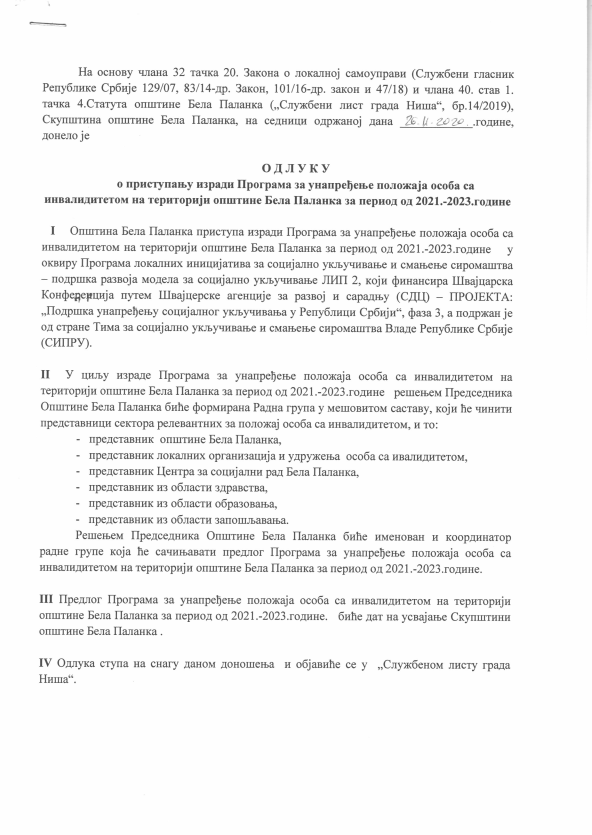 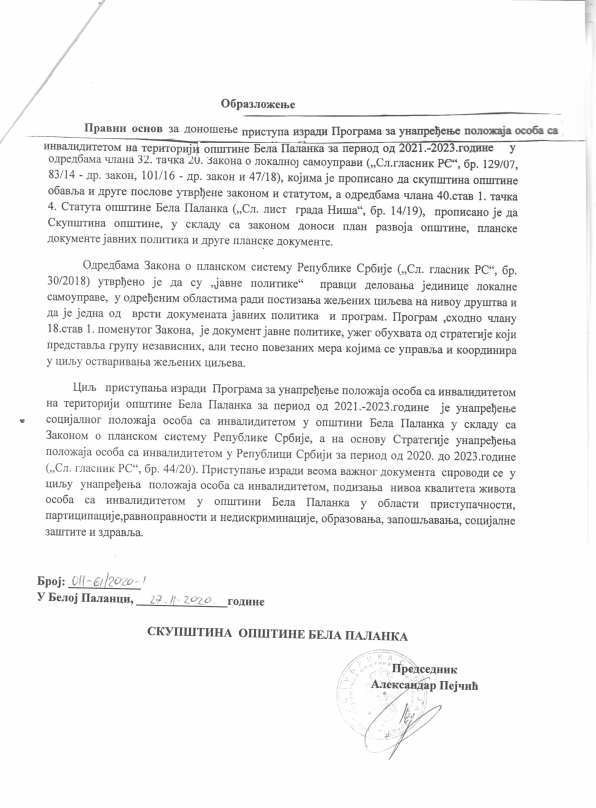 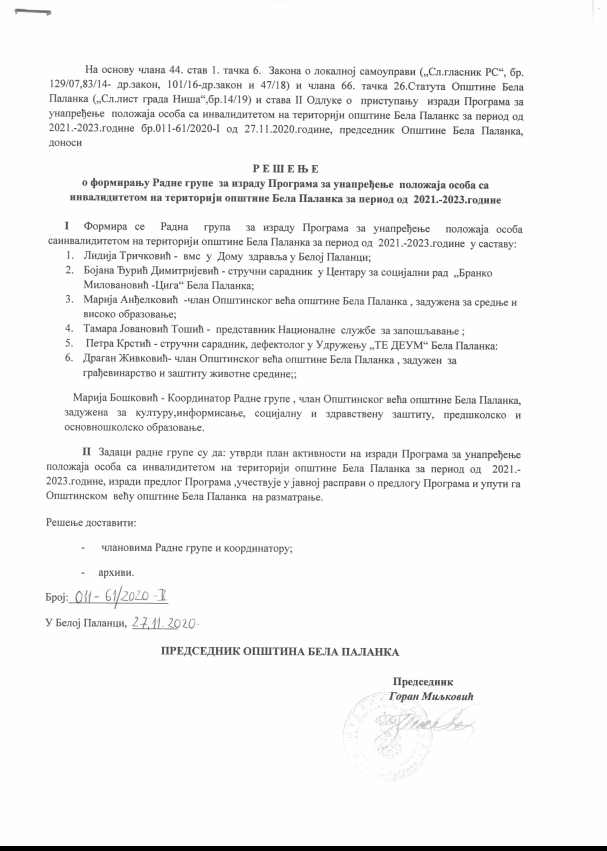 Насељена места у општини Бела ПаланкаНасељена места у општини Бела ПаланкаНасељена места у општини Бела ПаланкаНасељена места у општини Бела ПаланкаБабин КалБежиштеБела Паланка	БукуровацВетаВитановацВрандолВргудинацГлоговацГорња ГламаГорња КоритницаГорњи РињГрадиштеДивљанаДолац (насеље)Долац (село)Доња ГламаДоња КоритницаДоњи РињДражевоКлењеКлисураКозјаКосмовацКременицаКрупацЛаништеЛесковикЉубатовицаМирановацМирановачка КулаМоклиштеМокраНово СелоОреовацПајежСињацТамњаницаТеловацТопоницаЦрвена РекаЦрвени БрегЦрнчеЧифликШљивовикШпајСтаросне групе2018.2018.2019.2019.Старосне групеЖМЖМДеца старости до 6 година (предшколски узраст)304317299317Деца старости 7-14 година (узраст основне школе)365388345381Деца старости 15-18 година (узраст средње школе)199214203214Деца старости 0-17 година819863798851Број младих 15-29 година758883739855Радни контигент становништва (15-64 година)3098357730213489Укупан број становника5224566551285574Општина Бела Паланка1991.2002.2011.Број становникаСело8 1005 7553.983Број становникаГрад8 3478 6268 143Број становникаукупно16 44714 38112 126Проблеми саПроблеми саПроблеми саПроблеми саПроблеми саПроблеми саПроблеми саПо полувидом
слухомходом/пењањем уз степеницепамћењем/ концентрацијомсамосталношћукомуникацијом590405817257233161М2591963201038676Ж33120949715414785Р. брНазив објектаСедиште и адресаИздвојено одељењеОблици радаБрој уписане деце у радној години 2020./2021.1„Изворчић“Ул. Лоле Рибара бб/Целодневни боравак до 5,5 година и ПП програм (целодневни и четворочасовни882„Дечја радост“Ул. Обилићева бб/Целодневни боравак до 5,5 година и ПП програм (целодневни и четворочасовни)1023Село Црвена Река (простор ОШ „Јован Аранђеловић“)Полудневни боравак од 3 године до 5,5 година и ПП програм (четворочасовни)74Насеље Долац (простор МЗ Насеља Долац)Четворочасовни припремни предшколски програм7Укупно204Извор: Одлука о мрежи јавних предшколских установа на територији општине Бела Паланка, Сл.лист Града Ниша“ бр. 14 од 12.03.2020 и подаци Предшколске установе на дан 22.12.2020.Извор: Одлука о мрежи јавних предшколских установа на територији општине Бела Паланка, Сл.лист Града Ниша“ бр. 14 од 12.03.2020 и подаци Предшколске установе на дан 22.12.2020.Извор: Одлука о мрежи јавних предшколских установа на територији општине Бела Паланка, Сл.лист Града Ниша“ бр. 14 од 12.03.2020 и подаци Предшколске установе на дан 22.12.2020.Извор: Одлука о мрежи јавних предшколских установа на територији општине Бела Паланка, Сл.лист Града Ниша“ бр. 14 од 12.03.2020 и подаци Предшколске установе на дан 22.12.2020.Извор: Одлука о мрежи јавних предшколских установа на територији општине Бела Паланка, Сл.лист Града Ниша“ бр. 14 од 12.03.2020 и подаци Предшколске установе на дан 22.12.2020.Извор: Одлука о мрежи јавних предшколских установа на територији општине Бела Паланка, Сл.лист Града Ниша“ бр. 14 од 12.03.2020 и подаци Предшколске установе на дан 22.12.2020.2017/18.2017/18.2018/19.2018/19.2019/20.2019/20.2020/2021.2020/2021.Број деце уписане по ИОП1Укупно:2Укупно:3Укупно:4Укупно:5Број деце уписане по ИОП1Дечака: 1Дечака: 2Дечака: 2Дечака: 3Број деце уписане по ИОП1Девојч.:1Девојч.:1Девојч.:2Девојч.:2Број деце уписане по ИОП2Укупно:0Укупно:0Укупно:0Укупно:0Број деце уписане по ИОП2Дечака: 0Дечака: 0Дечака: 0Дечака: 0Број деце уписане по ИОП2Девојч.:0Девојч.:0Девојч.:0Девојч.:0ОШ „Јован Аранђеловић“ подаци за школску 2020/2021.ОШ „Јован Аранђеловић“ подаци за школску 2020/2021.ОШ „Јован Аранђеловић“ подаци за школску 2020/2021.ОШ „Јован Аранђеловић“ подаци за школску 2020/2021.ОШ „Јован Аранђеловић“ подаци за школску 2020/2021.ОШ „Јован Аранђеловић“ подаци за школску 2020/2021.РазредУкупан број ученика/цаУкупан број ученика/цаБрој девојчицаБрој девојчицаБрој дечакаI1111665II77443III99336IV77443V1010446VI77443VII1414559VIII88335Укупно7373333340ОШ „Јован Аранђеловић“ подаци за школску 2020/2021.ОШ „Јован Аранђеловић“ подаци за школску 2020/2021.ОШ „Јован Аранђеловић“ подаци за школску 2020/2021.ОШ „Јован Аранђеловић“ подаци за школску 2020/2021.ОШ „Јован Аранђеловић“ подаци за школску 2020/2021.ОШ „Јован Аранђеловић“ подаци за школску 2020/2021.Објекти у насељеном местуОбјекти у насељеном местуРазредностРазредностУкупан број уписане децеУкупан број уписане децеЦрвена Река и ВрандолЦрвена Река и ВрандолI-IVI-IV4848КосмовацКосмовацI-IVI-IV88ДолацДолацI-VIII-VII1616ТамјаницаТамјаницаI-IVI-IV11УкупноУкупно7373ОШ „Љупче Шпанац“ подаци за школску 2020/2021.ОШ „Љупче Шпанац“ подаци за школску 2020/2021.ОШ „Љупче Шпанац“ подаци за школску 2020/2021.ОШ „Љупче Шпанац“ подаци за школску 2020/2021.ОШ „Љупче Шпанац“ подаци за школску 2020/2021.ОШ „Љупче Шпанац“ подаци за школску 2020/2021.РазредУкупан број ученика/цаУкупан број ученика/цаБрој девојчицаБрој девојчицаБрој дечакаI8181494932II7070313139III7373333340IV7171363635V8484383846VI7070363634VII6565313134VIII6666323234Укупно580580286	286	294ОШ „Љупче Шпанац“ подаци за школску 2020/2021.ОШ „Љупче Шпанац“ подаци за школску 2020/2021.ОШ „Љупче Шпанац“ подаци за школску 2020/2021.ОШ „Љупче Шпанац“ подаци за школску 2020/2021.ОШ „Љупче Шпанац“ подаци за школску 2020/2021.ОШ „Љупче Шпанац“ подаци за школску 2020/2021.Објекти у насељеном местуОбјекти у насељеном местуРазредностРазредностУкупан број уписане децеУкупан број уписане децеБела ПаланкаБела ПаланкаI-VIIII-VIII566566ШљивовикШљивовикI-IVI-IV//БежиштеБежиштеI-IVI-IV//Горња КоритницаГорња КоритницаI-VIIII-VIII//Доња КоритницаДоња КоритницаI-IVI-IV22ДивљанаДивљанаI-IVI-IV//МокраМокраI-IVI-IV44Одмаралиште ДивљанаОдмаралиште ДивљанаI-VIIII-VIII//КлисураКлисураI-IVI-IV33СињацСињацI-IVI-IV33МоклиштеМоклиштеI-IVI-IV22УкупноУкупно5805802017/18.2017/18.2018/19.2018/19.2019/20.2019/20.2020/21.2020/21.Број деце уписане по ИОП1Укупно:19Укупно:17Укупно:15Укупно:15Број деце уписане по ИОП1Дечака: 9Дечака: 8Дечака: 8Дечака: 8Број деце уписане по ИОП1Девојч.:10Девојч.:9Девојч.:7Девојч.:7Број деце уписане по ИОП2Укупно:5Укупно:5Укупно:4Укупно:4Број деце уписане по ИОП2Дечака: 3Дечака: 3Дечака: 2Дечака: 2Број деце уписане по ИОП2Девојч.:2Девојч.:2Девојч.:2Девојч.:2СШ „Никета  Ремезијански“ подаци за школску 2020/2021.СШ „Никета  Ремезијански“ подаци за школску 2020/2021.СШ „Никета  Ремезијански“ подаци за школску 2020/2021.СШ „Никета  Ремезијански“ подаци за школску 2020/2021.Гимназија општег типаГимназија општег типаГимназија општег типаГимназија општег типаРазредУкупан број ученика/цаБрој девојчицаБрој дечакаI16124II19127III981IV1459Образовни профил Електротехничар информационих технологијаОбразовни профил Електротехничар информационих технологијаОбразовни профил Електротехничар информационих технологијаОбразовни профил Електротехничар информационих технологијаРазредУкупан број ученика/цаБрој девојчицаБрој дечакаI22121II20515III22715IV23617Образовни профил Модни кројачОбразовни профил Модни кројачОбразовни профил Модни кројачОбразовни профил Модни кројачРазредУкупан број ученика/цаБрој девојчицаБрој дечакаI1459II17116III15132Стање на дан:Стање на дан:Број незапослених31.12.2017.Укупно:172431.12.2017.Жене: 78031.12.2018.Укупно:146631.12.2018.Жене: 61731.12.2019.Укупно:189231.12.2019.Жене: 91031.12.2020.Укупно:199831.12.2020.Жене: 940Стање на дан:Стање на дан:Број незапосленихБрој незапослених ОСИУдео незапослених ОСИ у укупном броју незапослених31.12.2017.Укупно:1724452,61 %31.12.2017.Жене: 780253,21%31.12.2018.Укупно:1466402,73%31.12.2018.Жене: 617203,24%31.12.2019.Укупно:1892392,06% 31.12.2019.Жене: 910232,53%31.12.2020.Укупно:1998361,80%31.12.2020.Жене: 940222,34%Извор: Национална служба за запошљавањеИзвор: Национална служба за запошљавањеИзвор: Национална служба за запошљавањеИзвор: Национална служба за запошљавањеИзвор: Национална служба за запошљавањеУк. бројIIIIIIIVVVI-1VI-2VII-1VII-2VII-231.12.2017.Укупно:45171131101020031.12.2017.Жене: 251017600010031.12.2018.Укупно:4015115701010031.12.2018.Жене: 20817300010031.12.2019.Укупно:3915112901010031.12.2019.Жене: 231017400010031.12.2020.Укупно:3615110801010031.12.2020.Жене: 2211154000100Извор: Национална служба за запошљавањеИзвор: Национална служба за запошљавањеИзвор: Национална служба за запошљавањеИзвор: Национална служба за запошљавањеИзвор: Национална служба за запошљавањеИзвор: Национална служба за запошљавањеИзвор: Национална служба за запошљавањеИзвор: Национална служба за запошљавањеИзвор: Национална служба за запошљавањеИзвор: Национална служба за запошљавањеИзвор: Национална служба за запошљавањеИзвор: Национална служба за запошљавањеУк. број15-1920-2425-2930-3435-3940-4445-4950-5455-5960-6531.12.2017.Укупно:45014658547531.12.2017.Жене: 25003545332031.12.2018.Укупно:40005737334831.12.2018.Жене: 20003424223031.12.2019.Укупно:39004628344831.12.2019.Жене: 23002425234131.12.2020.Укупно:36002447371831.12.2020.Жене: 220004343512Извор: Национална служба за запошљавањеИзвор: Национална служба за запошљавањеИзвор: Национална служба за запошљавањеИзвор: Национална служба за запошљавањеИзвор: Национална служба за запошљавањеИзвор: Национална служба за запошљавањеИзвор: Национална служба за запошљавањеИзвор: Национална служба за запошљавањеИзвор: Национална служба за запошљавањеИзвор: Национална служба за запошљавањеИзвор: Национална служба за запошљавањеИзвор: Национална служба за запошљавањеИзвор: Национална служба за запошљавањеУк. бројДо 1 год.Од 1-2 год.2-3 год.3-5 год.5-8 год.8-10 год.Преко 10 год.31.12.2017.Укупно:451149554731.12.2017.Жене: 25826122431.12.2018.Укупно:401532914631.12.2018.Жене: 20820403331.12.2019.Укупно:391092742531.12.2019.Жене: 23762222231.12.2020.Укупно:36756281731.12.2020.Жене: 224352314ГодинаРеализовано/АнексираноРеализовано/АнексираноРеализовано/АнексираноГодинаУкупно (рсд)Из буџета ЛС (рсд)Из буџета РС (рсд)2017.3.607.0471.803.5231.803.5232018.3.163.7322.763.732400.0002019.3.699.0002.499.0001.200.0002020.3.000.0001.500.0001.500.000Корисници по узрастуБрој корисника на активној евиденцији у току извештајног периодаБрој корисника на активној евиденцији у току извештајног периодаУкупноБрој корисника на активној евиденцији на дан 31.12. Број корисника на активној евиденцији на дан 31.12. УкупноКорисници по узрасту(01.01. - 31.12.2019.)(01.01. - 31.12.2019.)Укупно31.12.2019.31.12.2019.УкупноКорисници по узрастуMЖУкупноMЖУкупноДеца (0-17) 310305615266244510Млади (18-25) 138128266113121234Одрасли (26-64) 7786451,4238917651,656Старији (65 и више) 186338524155254409Укупно1.4121.4162.8281.4251.3842.809Корисници по узрасту(01.01. - 31.12.2020.)(01.01. - 31.12.2020.)Укупно31.12.2020.31.12.2020.УкупноКорисници по узрастуMЖУкупноMЖУкупноДеца (0-17) 324314638267263530Млади (18-25) 143125268114107221Одрасли (26-64) 81568414997196061325Старији (65 и више) 224391615224389613Укупно150615143020132413652689СтаростМушкиЖенскиУкупно2019.2019.2019.Деца9918Млади61824Одрасли151328Старији244266Укупно54821362020.2020.2020.Деца10616Млади61824Одрасли151328Старији244266Укупно5579134Врста инвалидитетаСтаросна структура 2019.Старосна структура 2019.Старосна структура 2019.Старосна структура 2019.Укупно2019.Старосна структура 2020.Старосна структура 2020.Старосна структура 2020.Старосна структура 2020.Укупно2020.Врста инвалидитетаДецаМладиОдраслиСтаријиУкупно2019.ДецаМладиОдраслиСтаријиУкупно2020.Телесни инвалидитет 0413425904134259Интелектуални инвалидитет 97512337751231Сензорни инвалидитет 2250922509Первазивни развојни поремећаји0000000000Вишеструки инвалидитет7115123571151235Ментална обољења 0000000000Укупно 1824286613616242866134Корисничке групеУзрастУзрастУзрастУзрастУкупно2019.УзрастУзрастУзрастУзрастУкупно2020.Корисничке групе0-23-56-1415-17Укупно2019.0-23-56-1415-17Укупно2020.Деца ОСИ01134180210416Укупно деца72922981686307595329238737Врста смештајаСтаросна структураСтаросна структураСтаросна структураСтаросна структураСтаросна структураСтаросна структураСтаросна структураСтаросна структураСтаросна структураВрста смештајаДецаДецаМладиМладиОдраслиОдраслиСтаријиСтаријиСтарији2019.2020.2019.2020.2019.2020.2019.2020.Смештај у прихватилишту /прихватној станици 10000000Смештај у сродничкој старатељској породици 20000000Смештај у хранитељској (сродничкој и другој хранитељској) породици 40000000Смештај у установи социјалне заштите 100010140Укупно 800010140СамозапошљавањеСамозапошљавањеСамозапошљавањеСамозапошљавањеСамозапошљавањеСамозапошљавањеСамозапошљавањеСамозапошљавањеСамозапошљавањеСамозапошљавањеСамозапошљавањеГодинаУкупан Особе са инвалидитетом по образовној структуриОсобе са инвалидитетом по образовној структуриОсобе са инвалидитетом по образовној структуриОсобе са инвалидитетом по образовној структуриОсобе са инвалидитетом по образовној структуриОсобе са инвалидитетом по образовној структуриОсобе са инвалидитетом по образовној структуриГодинабројIIIIIIIVVVIVII2017.Укупно112017.Жене112018.Укупно31112018.Жене2112019.Укупно112019.Жене112020.Укупно02020.Жене0Субвенције за запошљавање незапослених лица из категорије теже запошљивих на новоотвореним радним местимаСубвенције за запошљавање незапослених лица из категорије теже запошљивих на новоотвореним радним местимаСубвенције за запошљавање незапослених лица из категорије теже запошљивих на новоотвореним радним местимаСубвенције за запошљавање незапослених лица из категорије теже запошљивих на новоотвореним радним местимаСубвенције за запошљавање незапослених лица из категорије теже запошљивих на новоотвореним радним местимаСубвенције за запошљавање незапослених лица из категорије теже запошљивих на новоотвореним радним местимаСубвенције за запошљавање незапослених лица из категорије теже запошљивих на новоотвореним радним местимаСубвенције за запошљавање незапослених лица из категорије теже запошљивих на новоотвореним радним местимаСубвенције за запошљавање незапослених лица из категорије теже запошљивих на новоотвореним радним местимаСубвенције за запошљавање незапослених лица из категорије теже запошљивих на новоотвореним радним местимаСубвенције за запошљавање незапослених лица из категорије теже запошљивих на новоотвореним радним местимаСубвенције за запошљавање незапослених лица из категорије теже запошљивих на новоотвореним радним местимаСубвенције за запошљавање незапослених лица из категорије теже запошљивих на новоотвореним радним местимаСубвенције за запошљавање незапослених лица из категорије теже запошљивих на новоотвореним радним местимаСубвенције за запошљавање незапослених лица из категорије теже запошљивих на новоотвореним радним местимаСубвенције за запошљавање незапослених лица из категорије теже запошљивих на новоотвореним радним местимаСубвенције за запошљавање незапослених лица из категорије теже запошљивих на новоотвореним радним местимаСубвенције за запошљавање незапослених лица из категорије теже запошљивих на новоотвореним радним местимаСубвенције за запошљавање незапослених лица из категорије теже запошљивих на новоотвореним радним местимаСубвенције за запошљавање незапослених лица из категорије теже запошљивих на новоотвореним радним местимаСубвенције за запошљавање незапослених лица из категорије теже запошљивих на новоотвореним радним местимаСубвенције за запошљавање незапослених лица из категорије теже запошљивих на новоотвореним радним местимаГодинаУкупан Особе са инвалидитетом по образовној структури Особе са инвалидитетом по образовној структури Особе са инвалидитетом по образовној структури Особе са инвалидитетом по образовној структури Особе са инвалидитетом по образовној структури Особе са инвалидитетом по образовној структури Особе са инвалидитетом по образовној структури ГодинабројIIIIIIIVVVIVII2017.Укупно2112017.Жене02018.Укупно42112018.Жене112019.Укупно112019.Жене02020.Укупно112020.Жене11Субвенције зараде за особе са инвалидитетом без радног искустваСубвенције зараде за особе са инвалидитетом без радног искустваСубвенције зараде за особе са инвалидитетом без радног искустваСубвенције зараде за особе са инвалидитетом без радног искустваСубвенције зараде за особе са инвалидитетом без радног искустваСубвенције зараде за особе са инвалидитетом без радног искустваСубвенције зараде за особе са инвалидитетом без радног искустваСубвенције зараде за особе са инвалидитетом без радног искустваСубвенције зараде за особе са инвалидитетом без радног искустваСубвенције зараде за особе са инвалидитетом без радног искустваСубвенције зараде за особе са инвалидитетом без радног искустваГодинаУкупан Особе са инвалидитетом по образовној структуриОсобе са инвалидитетом по образовној структуриОсобе са инвалидитетом по образовној структуриОсобе са инвалидитетом по образовној структуриОсобе са инвалидитетом по образовној структуриОсобе са инвалидитетом по образовној структуриОсобе са инвалидитетом по образовној структуриГодинабројIIIIIIIVVVIVII2017.Укупно02017.Жене02018.Укупно112018.Жене112019.Укупно222019.Жене112020.Укупно112020.Жене11Програм стицања практичних знања Програм стицања практичних знања Програм стицања практичних знања Програм стицања практичних знања Програм стицања практичних знања Програм стицања практичних знања Програм стицања практичних знања Програм стицања практичних знања Програм стицања практичних знања Програм стицања практичних знања Програм стицања практичних знања ГодинаУкупан Особе са инвалидитетом по образовној структуриОсобе са инвалидитетом по образовној структуриОсобе са инвалидитетом по образовној структуриОсобе са инвалидитетом по образовној структуриОсобе са инвалидитетом по образовној структуриОсобе са инвалидитетом по образовној структуриОсобе са инвалидитетом по образовној структуриГодинабројIIIIIIIVVVIVII2017.Укупно02017.Жене02018.Укупно112018.Жене112019.Укупно112019.Жене02020.Укупно112020.Жене0Јавни радовиЈавни радовиЈавни радовиЈавни радовиЈавни радовиЈавни радовиЈавни радовиЈавни радовиЈавни радовиЈавни радовиЈавни радовиГодинаУкупан Особе са инвалидитетом по образовној структуриОсобе са инвалидитетом по образовној структуриОсобе са инвалидитетом по образовној структуриОсобе са инвалидитетом по образовној структуриОсобе са инвалидитетом по образовној структуриОсобе са инвалидитетом по образовној структуриОсобе са инвалидитетом по образовној структуриГодинабројIIIIIIIVVVIVII2017.Укупно912512017.Жене611312018.Укупно722212018.Жене612212019.Укупно63212019.Жене2112020.Укупно31112020.Жене211Обука за тржиште рада- Основна информатичка обукаОбука за тржиште рада- Основна информатичка обукаОбука за тржиште рада- Основна информатичка обукаОбука за тржиште рада- Основна информатичка обукаОбука за тржиште рада- Основна информатичка обукаОбука за тржиште рада- Основна информатичка обукаОбука за тржиште рада- Основна информатичка обукаОбука за тржиште рада- Основна информатичка обукаОбука за тржиште рада- Основна информатичка обукаОбука за тржиште рада- Основна информатичка обукаОбука за тржиште рада- Основна информатичка обукаГодинаУкупан Особе са инвалидитетом по образовној структуриОсобе са инвалидитетом по образовној структуриОсобе са инвалидитетом по образовној структуриОсобе са инвалидитетом по образовној структуриОсобе са инвалидитетом по образовној структуриОсобе са инвалидитетом по образовној структуриОсобе са инвалидитетом по образовној структуриГодинабројIIIIIIIVVVIVII2017.Укупно95312017.Жене64112016. год.2017. год.2018. год.2019. год.2020. год.1.800.224,623.112.532,003.824.051,462.805.458,672.560.424,62Број запослених на неодређено време који се финансирају из средстава обавезног здравственог осигурањаБрој запослених на неодређено време који се финансирају из других средставаУкупно запослених на неодређено времеБрој запослених на одређено време због повећаног обима радаДоктори медицине230231Доктори стоматологије202Фармацеути00Медицинске сестре/техничари41445Стоматолошке сестре213Зубни техничари000Фармацеутски техничари0Здравствени сарадници000Немедицински административни радници404Немедицински технички/помоћни радници111121Укупно836892СНАГЕСЛАБОСТИУ ужем центру града спуштени су ивичњаци на пешачким прелазимаСве образoвне установе имају прилазне рампеФизичка приступачност обезбеђенаје у спортском центру Бањица као и библиотециЈЛС континуирано ради на едукацији најмлађих и најстаријих о безбедности у саобраћају, безбедном кретању итдЈЛС је из донације купила једно возило прилагођено за особе са инвалидитетом, које користи удружење „Те деум“ЈЛС континуирано прати јавне позиве и конкурише за пројекте који имају за циљ унапређење приступачности (пројектно техничка документација, набавка опреме итд)Општина редовно добија похвале  Заштитника грађана у области приступачностиУслуга Помоћ у кући обухвата и кориснике у удаљеним сеоским насељимаОпштина има Стратегију унапређења предшколског васпитања и образовања, као и Локални акциони план за родну равноправностПредседник општине једном недељно одржава састанке са директорима јавних установа и предузећа, и постоји једном месечно могућност да грађани разговарају са председникомОпштина има посебну јединицу тј. пројектни тим који се бави само израдом пројеката и у том погледу је добра сарадња унутар општинске управе, као и сарадња општинске управе са институцијамаНису сви објекти јавне намене приступачни. Објекти су старији, тако да су потребна велика улагања како би се обезбедила њихова приступачност особама са инвалидитетомОбјекат Центра за социјални рад није приступачан, као ни објекат Дома здравља (специјалистичке службе на спрату без лифта)У општини не постоји организован локални јавни превоз те тиме ни превоз који је прилагођен свим потенцијалним корисницима укључујући и ОСИЈавне установе не поседују возила прилагођена особама са инвалидитетомНису приступачне саобраћајнице на целој територији општине, нарочито у сеоским срединамаЗапослени у ЈЛС и другим установама нису едуковани за комуникацију са особама са инвалидитетом, како у смислу информисаности о потребама особа са инвалидитетом тако и у смислу познавања специфичних видова комуникације (гестовни говор, и сл.)Не постоје у општини тумачи за знаковни говорБогату туристичку понуду не прати адекватна опремљеност саобраћајне, кадровске и информативне инфраструктуреВозила међуградског јавног превоза нису прилагођена особама са инвалидитетом  (аутобуски и железнички саобраћај)Објекат клуба за децу са сметњама у развоју је делимично приступачан - има рампу, сензорну собу али нема тоалет и рукохват и то кочи лиценцирање услуге дневног боравкаТрговински и угоститељски објекти као и објекти државних институција (ЕПС, пошта, катастар итд.) нису приступачни свим грађанимаОсобе са инвалидитетом нису заступљене у телима одлучивања у општини, нема запослених ОСИ у јавним установамаПартиципација особа са инвалидитетом у општини је генерално ниска, не постоји удружење особа са инвалидитетомШАНСЕПРЕТЊЕСтратегије и законска регулатива укључујући и Акциони план за Поглавље 23  обавезујуна поштовање стандарда везаних за приступачностАнтидискриминациони закони и Стратегија за унапређење положаја особа са инвалидитетом дају смернице за унапређење стања на локалном нивоу Министарства и донатори имају програме подршке за иницијативе локалних самоуправа, нарочито за општине које припадају групи девастираних подручјаУ окружењу постоје установе за образовање стручних кадрова за рад, установе које пружају услуге прилагођеног превозаУ окружењу постоје и тумачи за гестовни говор, као и програми едукација за комуникацију са особама са инвалидитетом Бела Паланка је рурална средина, села су разуђена, укупно 45 насељених места +  Бела Паланка као градска срединаОтежана могућност приступа финансијским средствима за адаптацију и реконструкцију јавних објеката и површинаОпштина Бела Паланка спада у групу неразвијених односно девастираних подручја те су буџетска средства  ограниченаСНАГЕСЛАБОСТИОпштина континуирано реализује више пројеката у области инклузивног образовања Интерресорна комисија у општини је веома активна Актуелно се покреће услуга личног пратиоцаДва педагошка асистенти у основним школама су ангажовани у подршци школама у организацији рада са децом са тешкоћама у развојуОбразовне институције имају приступне рампе (и школе и вртић) а вртић има и прилагођене тоалете и лифт, средња школа има тзв. гусеничар потребан особама које користе инвалидска колицаУ једној основној школи постављена је тактилна стаза, набављен је дидактички материјал за рад са децом са тешкоћама У једној школи је неколико наставника обучено за коришћење Брајевог писмаУ општини је тренутно у изради Стратегија унапређењапредшколског васпитања и образовања Предшколска установа је добро опремљенаОпштина има посебну јединицу тј.пројектни тим који се бави само израдом пројеката и у том погледу је добра сарадња унутар општинске управе, као и сарадња општинске управе са институцијамаНема прецизних података о броју деце која су ван система, недовољан обухват деце са сметњама у развоју подршком Интересорне комисијеЈавност није довољно сензибилисана о значају  раног учења, развоја и укључивања деце у програме предшколског васпитања и образовањаНедовољна информисаност родитеља деце са сметњама у развоју о важности предшколског васпитања и образовањаПедагошко-психолошке службе у школама као и у вртићу имају само психолога и педагога иако постоји потреба за дефектолозимаЗбог недостатка кадрова и финансијских средстава школе и предшколске установе немају довољно капацитета да спроведу у пуној мери принципе инклузивног образовањаИако постоје позитивни примери, родитељи деце са сметњама у развоју нису довољно укључени у рад савета родитеља у образовним установамаРодитељи нису организовани,имају пуно потреба а недостаје им подршка у виду саветовалишта за родитеље, или удружења родитеља и сл.ШАНСЕПРЕТЊЕЗаконодавни оквир је повољан јер је такав да деца са сметњама у развоју похађају редовну школуУчешће општине у пројектима који промовишу инклузију-набавка асистивних технологија, обуке запосленихКадровски нормативи у области образовања су неповољни јер не омогућавају ангажовање стручних сарадника различитих образовних профила (на пр дефектолога) у школама Општина нема приступ услугама специјализованих стручњака за рад са децом са тешкоћама у развоју-дефектолог, логопедФинансирањеуслуга није системско већ пројектно подложно је увек некој врсти ризика и ограниченог трајања-нпр. лични пратилацНаменски трансфери нису довољни за све услуге које су потребнеСНАГЕСЛАБОСТИОпштина проактивно приступа решавању проблема са којима се суочавају особе са инвалидитетом Спроводе се мере активне политике запошљавања, особе са инвалидитетом су укључене у све мереОпштина разуме потребу финансијске помоћи лицима који имају здравствене проблеме јер процена радне способности захтева финансијска средства и од 2016. године општина финансира ове трошковеСмањење броја незапослених ОСИ,а кроз финансирање процене радне способности, досежу се незапослени који имају услове за стицање статуса ОСИИспостава НСЗ у Белој Паланци је проактивна и редовно користи мере активне политике запошљавања за ОСИПослодавци су добро информисани о могућностима запошљавања ОСИ, НСЗ има директну комуникацију са њима, често је на терену, промовише сваки нови програм, има разрађене механизме комуникације са послодавцимаОпштина има посебну јединицу тј. пројектни тим који се бави само израдом пројеката и у том погледу је добра сарадња унутар општинске управе, као и сарадња општинске управе са институцијамаОбјекат испоставе НСЗ је у закупу и нема рампу на улазу односно није у том смислу приступачанНедовољна заступљеност особа са инвалидитетом у структури запослених у јавним установамаНедовољна мотивисаност послодаваца у јавном сектору да ангажују особе са инвалидитетомНедовољна повезаност институција у размени генеричких података, нпр. ЦСР  нема податак који број корисника НСП припада категорији ОСИ, док НСЗ добија списак из ЦСР о корисницима НСП, и издваја из тога ОСИ, тако ажурирају евиденцијуШАНСЕПРЕТЊЕПојава нових  компанија на територији општине, НСЗ је већ успоставила са њима комуникацију Постоји мотивисаност приватних послодаваца у општини да запошљавају особе са инвалидитетом и пружају континуирану подршку, уз финансијску подршку НСЗ на почеткуМеђународне организације и програми као могућност за партнерства на пројектима запошљавања особа са инвалидитетом Покренуто функционално образовање одраслих-ОШ „Јован Аранђеловић“, добили су верификацију и велик је број таквих лица ради повећања запошљивостиОчекује се корекција Уредбе о поступку за прибављање сагласности за ново запошљавање и додатно радно ангажовање код корисника јавних средстава што би омогућило нова запошљавања ("сл. Гласник рс", бр. 159/2020)Јако је тешко доћи до податакаЈако мали број институција води евиденцију о ОСИНепостојање дугорочне одрживости односно стабилног финансирања Програма НСЗГенерално мало послодаваца на територији општине, а велик број незапосленихВелик број незапослених у категорији теже запошљивих (Роми, старост становништва, неодговарајућа образовна структура-многа лица немају завршену ни основну школу)Период од престанка радног ангажовања до поновног обнављања тј. добијања решења за коришћење НСП траје јако дуго (рок за израду решења је два месеца), и то демотивише кориснике да се укључују у Програме радног ангажовања Запошљавање особа са инвалидитетом у државним установама  кроззапошљавање лица без радног искуства захтева запошљавање на неодређено време, и послодавци избегавају ову меруПослодавци у јавном сектору тешко  разумеју да забрана запошљавања не важи за особе са инвалидитетомСНАГЕСЛАБОСТИДобра међусекторска сарадња-између институција тј. ЦСР, удружења „Те деум“, НСЗ, ЈЛС, образовних установаЈЛС финансира низ услуга,тренутно 5Значајан број пројеката које је општина реализовала и привукла донаторска средства Великиобухват корисника услугом помоћи у кући Општина је увела Правилник о партиципацији корисника у цени услуга социјалне заштите за услугу Помоћ у кућиОпштина има посебну јединицу тј. пројектни тим који се бави само израдом пројеката и у том погледу је добра сарадња унутар општинске управе, као и сарадња општинске управе са институцијамаИнформисаност грађана кроз локалне медије о услугама за особе са инвалидитетом –Локални медији сарађују са свим установама и институцијама на територији општинеНедостатак савремених средстава и опреме за рад и пружање услуга социјалне заштитеЦСР нема поуздану евиденцију о ОСИ изразличитих категорија да би се у складу са тим предузимале циљанемереНедовољно стручних обука за рад са особама са инвалидитетом  за запослене због недостатка финансијских средставаНеприступачност објекта ЦСРНе постоји лиценцирана услуга дневног боравка за децу и младе са сметњама у развоју и инвалидитетом а потреба је великаНедовољна партиципација особа са инвалидитетом и родитеља деце са инвалидитетом у планирању и праћењу услуга социјалне заштитеВелике потребе за решавањем питања збрињавања одраслих особа са интелектуалним инвалидитетом чији су родитељи нпр. преминули или више не могу да воде бригу о њима, немају сроднике а нема ни услуга у локалној заједници којима би се изашло у сусрет њиховим потребамаНедовољно смештајних капацитета за старије особе са инвалидитетом у окружењуШАНСЕПРЕТЊЕДонације и пројектиДруги локални плански документи са којима овај Програм може и треба да се повежеНаменски транфериЛоша материјална ситуација особа са инвалидитетомПовећана потреба за различитим врстама социјалне подршкеОпштина има мали буџет у односу на потребе становништва у домену развијања услуга у локалној заједнициСНАГЕСЛАБОСТИПостојање Савета за здрављеПостоје јасно дефинисани протоколи у Дому здрављао утврђивању потреба за посетама особа са инвалидитетом и постоје процедуре које се поштујуУ општини је обезбеђена 24-часовна здравствена заштитаПостоји организован рад у теренским амбулантама-лекар иде једном недељно у насељена места ДЗ има добру сарадњу са локалном заједницом, установама  и удружењимаДобро опремљена служба физикалне медицине-добри апарати и доста кадра у тој службиНепотпуна приступачност објекта Дома здрављаПриватне апотеке немају приступачне прилазе Приватне стоматолошке ординације нису доступне особама које користе колицаНепостојање базе података о ОСИ-њиховом броју и структури Не постоје особе обучене за комуникацију са особама са инвалидитетом – раније обучени радници Дома здравља за коришћење знаковног језика су отишли у пензију У Дому здравља постоји дежурна службакоја ради 24сата, али не постоји служба хитне помоћиИако ЈЛС финансира рад логопеда на одређени број сати,  по стандардима не може да се оствари финансирање са националног нивоа а потреба је велика Недостатак специјализоване опреме  за рад са пацијентима са инвалидитетомШАНСЕПРЕТЊЕОпштина је препознала потребу за адаптацијом објекта ДЗ у циљу боље архитектонскеприступачности-постоји пројектна документација Делимична реорганизација рада специјалистичких службиЕдукација особља за рад са ОСИРад на превенцији инвалидитета у локалној заједници (нпр. заштита на раду и сл.)Унапредити комуникацију са ЦСР ради базе података и размене информација у вези са ОСИ и њиховим потребамаБрој ангажованих лица за рад са пацијентима у условима пандемије је веома смањенЗаконодавни оквир- у односу на број становника Дом здравља немамогућност  да ангажује нпр. дефектолога, логопеда као ни одређене специјалистичке услуге као што је нпр неурологНе постоји континуитет финансирања потребних стручњакаОПШТИ ЦИЉ:ПОВЕЋАЊЕ КВАЛИТЕТА ЖИВОТА ОСОБА СА ИНВАЛИДИТЕТОМ У ОПШТИНИ БЕЛА ПАЛАНКА КРОЗ УНАПРЕЂЕЊЕ ЊИХОВОГ ПОЛОЖАЈА У ОБЛАСТИ ПРИСТУПАЧНОСТИ, ПАРТИЦИПАЦИЈЕ, РАВНОПРАВНОСТИ И НЕДИСКРИМИНАЦИЈЕ, ОБРАЗОВАЊА, ЗАПОШЉАВАЊА, СОЦИЈАЛНЕ ЗАШТИТЕ И ЗДРАВЉАПОВЕЋАЊЕ КВАЛИТЕТА ЖИВОТА ОСОБА СА ИНВАЛИДИТЕТОМ У ОПШТИНИ БЕЛА ПАЛАНКА КРОЗ УНАПРЕЂЕЊЕ ЊИХОВОГ ПОЛОЖАЈА У ОБЛАСТИ ПРИСТУПАЧНОСТИ, ПАРТИЦИПАЦИЈЕ, РАВНОПРАВНОСТИ И НЕДИСКРИМИНАЦИЈЕ, ОБРАЗОВАЊА, ЗАПОШЉАВАЊА, СОЦИЈАЛНЕ ЗАШТИТЕ И ЗДРАВЉАПОВЕЋАЊЕ КВАЛИТЕТА ЖИВОТА ОСОБА СА ИНВАЛИДИТЕТОМ У ОПШТИНИ БЕЛА ПАЛАНКА КРОЗ УНАПРЕЂЕЊЕ ЊИХОВОГ ПОЛОЖАЈА У ОБЛАСТИ ПРИСТУПАЧНОСТИ, ПАРТИЦИПАЦИЈЕ, РАВНОПРАВНОСТИ И НЕДИСКРИМИНАЦИЈЕ, ОБРАЗОВАЊА, ЗАПОШЉАВАЊА, СОЦИЈАЛНЕ ЗАШТИТЕ И ЗДРАВЉАПОВЕЋАЊЕ КВАЛИТЕТА ЖИВОТА ОСОБА СА ИНВАЛИДИТЕТОМ У ОПШТИНИ БЕЛА ПАЛАНКА КРОЗ УНАПРЕЂЕЊЕ ЊИХОВОГ ПОЛОЖАЈА У ОБЛАСТИ ПРИСТУПАЧНОСТИ, ПАРТИЦИПАЦИЈЕ, РАВНОПРАВНОСТИ И НЕДИСКРИМИНАЦИЈЕ, ОБРАЗОВАЊА, ЗАПОШЉАВАЊА, СОЦИЈАЛНЕ ЗАШТИТЕ И ЗДРАВЉАПОВЕЋАЊЕ КВАЛИТЕТА ЖИВОТА ОСОБА СА ИНВАЛИДИТЕТОМ У ОПШТИНИ БЕЛА ПАЛАНКА КРОЗ УНАПРЕЂЕЊЕ ЊИХОВОГ ПОЛОЖАЈА У ОБЛАСТИ ПРИСТУПАЧНОСТИ, ПАРТИЦИПАЦИЈЕ, РАВНОПРАВНОСТИ И НЕДИСКРИМИНАЦИЈЕ, ОБРАЗОВАЊА, ЗАПОШЉАВАЊА, СОЦИЈАЛНЕ ЗАШТИТЕ И ЗДРАВЉАПОВЕЋАЊЕ КВАЛИТЕТА ЖИВОТА ОСОБА СА ИНВАЛИДИТЕТОМ У ОПШТИНИ БЕЛА ПАЛАНКА КРОЗ УНАПРЕЂЕЊЕ ЊИХОВОГ ПОЛОЖАЈА У ОБЛАСТИ ПРИСТУПАЧНОСТИ, ПАРТИЦИПАЦИЈЕ, РАВНОПРАВНОСТИ И НЕДИСКРИМИНАЦИЈЕ, ОБРАЗОВАЊА, ЗАПОШЉАВАЊА, СОЦИЈАЛНЕ ЗАШТИТЕ И ЗДРАВЉАПОВЕЋАЊЕ КВАЛИТЕТА ЖИВОТА ОСОБА СА ИНВАЛИДИТЕТОМ У ОПШТИНИ БЕЛА ПАЛАНКА КРОЗ УНАПРЕЂЕЊЕ ЊИХОВОГ ПОЛОЖАЈА У ОБЛАСТИ ПРИСТУПАЧНОСТИ, ПАРТИЦИПАЦИЈЕ, РАВНОПРАВНОСТИ И НЕДИСКРИМИНАЦИЈЕ, ОБРАЗОВАЊА, ЗАПОШЉАВАЊА, СОЦИЈАЛНЕ ЗАШТИТЕ И ЗДРАВЉАПОВЕЋАЊЕ КВАЛИТЕТА ЖИВОТА ОСОБА СА ИНВАЛИДИТЕТОМ У ОПШТИНИ БЕЛА ПАЛАНКА КРОЗ УНАПРЕЂЕЊЕ ЊИХОВОГ ПОЛОЖАЈА У ОБЛАСТИ ПРИСТУПАЧНОСТИ, ПАРТИЦИПАЦИЈЕ, РАВНОПРАВНОСТИ И НЕДИСКРИМИНАЦИЈЕ, ОБРАЗОВАЊА, ЗАПОШЉАВАЊА, СОЦИЈАЛНЕ ЗАШТИТЕ И ЗДРАВЉАПоказатељи на нивоу општег циља (показатељи ефеката)Показатељи на нивоу општег циља (показатељи ефеката)Јединица мереБазна годинаБазна вредностЦиљна годинаЦиљна вредностИзвор провереОстварено планирано унапређење приступачности објеката, услуга и информација за особе са инвалидитетом у општини Бела Паланка у складу са планираним индикаторима на нивоу посебног циља 1Остварено планирано унапређење приступачности објеката, услуга и информација за особе са инвалидитетом у општини Бела Паланка у складу са планираним индикаторима на нивоу посебног циља 1%2020.02023.100%Завршни трогодишњи извештај општине Бела Паланка о имплементацији ПрограмаПовећана партиципација и равноправност особа са инвалидитетом у општини Бела Паланка у складу са планираним индикаторима на нивоу посебног циља 2Повећана партиципација и равноправност особа са инвалидитетом у општини Бела Паланка у складу са планираним индикаторима на нивоу посебног циља 2%2020.02023.100%Завршни трогодишњи извештај општине Бела Паланка о имплементацији ПрограмаПовећана  социјална укљученост особа са инвалидитетом у општини Бела Паланка кроз унапређене услуге запошљавања, социјалне заштите, образовања  и  здравствене заштите у складу са планираним индикаторима на нивоу посебног циља 3Повећана  социјална укљученост особа са инвалидитетом у општини Бела Паланка кроз унапређене услуге запошљавања, социјалне заштите, образовања  и  здравствене заштите у складу са планираним индикаторима на нивоу посебног циља 3%2020.02023.100%Завршни трогодишњи извештај општине Бела Паланка о имплементацији ПрограмаСтепен задовољства особа са инвалидитетом и учесника у имплементацији Програма  оствареним променама у квалитету живота особа са инвалидитетом на територији општине Бела Паланка – најмање 100 испитаника, од чега најмање 30% женаСтепен задовољства особа са инвалидитетом и учесника у имплементацији Програма  оствареним променама у квалитету живота особа са инвалидитетом на територији општине Бела Паланка – најмање 100 испитаника, од чега најмање 30% женаБрој2020.н/а2023.Најмање 70% испитаних исказује задовољство оствареним променамаИзвештај о оцени степена задовољстваЗавршни трогодишњи извештај општине Бела Паланка о имплементацији ПрограмаПОСЕБНИ ЦИЉ 1:Унапредити приступачност објеката, услуга и информација за особе са инвалидитетом у општини Бела ПаланкаУнапредити приступачност објеката, услуга и информација за особе са инвалидитетом у општини Бела ПаланкаУнапредити приступачност објеката, услуга и информација за особе са инвалидитетом у општини Бела ПаланкаУнапредити приступачност објеката, услуга и информација за особе са инвалидитетом у општини Бела ПаланкаУнапредити приступачност објеката, услуга и информација за особе са инвалидитетом у општини Бела ПаланкаУнапредити приступачност објеката, услуга и информација за особе са инвалидитетом у општини Бела ПаланкаУнапредити приступачност објеката, услуга и информација за особе са инвалидитетом у општини Бела ПаланкаПоказатељи на нивоу посебног циља (показатељи исхода)Показатељи на нивоу посебног циља (показатељи исхода)Јединица мереБазна годинаБазна вредностЦиљна годинаЦиљна вредностИзвор провереБрој приступачних објеката јавне намене у општини Бела ПаланкаБрој приступачних објеката јавне намене у општини Бела ПаланкаБрој2020.32023.8Извештаји ЈЛС и партнерских установа и организацијаГодишњи извештаји о имплементацији ПрограмаПовећан број приступачних јавних услуга Повећан број приступачних јавних услуга Број2020.32023.8Извештаји ЈЛС и партнерских установа и организацијаГодишњи извештаји о имплементацији ПрограмаПовећан број приступачних канала комуникације између јавних установа и особа са инвалидитетомПовећан број приступачних канала комуникације између јавних установа и особа са инвалидитетомБрој2020.02023.1Извештаји ЈЛС и партнерских установа и организацијаГодишњи извештаји о имплементацији ПрограмаВеб сајт општине и партнерских установа и организацијаМЕРА 1.1:Обезбедити приступачност објекта Центра за социјални рад општине Бела ПаланкаОбезбедити приступачност објекта Центра за социјални рад општине Бела ПаланкаОбезбедити приступачност објекта Центра за социјални рад општине Бела ПаланкаТип мере:Тип мере:Обезбеђење добара и пружање услуга од стране учесника у планском системуОбезбеђење добара и пружање услуга од стране учесника у планском системуОбезбеђење добара и пружање услуга од стране учесника у планском системуОбезбеђење добара и пружање услуга од стране учесника у планском системуНосилац мере:Општина Бела ПаланкаОпштина Бела ПаланкаОпштина Бела ПаланкаПартнери:Партнери:Центар за социјални рад, Министарство грађевинарства, саобраћаја и инфраструктуре, Извођачи радоваЦентар за социјални рад, Министарство грађевинарства, саобраћаја и инфраструктуре, Извођачи радоваЦентар за социјални рад, Министарство грађевинарства, саобраћаја и инфраструктуре, Извођачи радоваЦентар за социјални рад, Министарство грађевинарства, саобраћаја и инфраструктуре, Извођачи радоваПериод спровођења:2021.2021.Укупно процењена финансијска средства за меру (РСД):Укупно процењена финансијска средства за меру (РСД):Укупно процењена финансијска средства за меру (РСД):Укупно процењена финансијска средства за меру (РСД):Укупно процењена финансијска средства за меру (РСД):5.000.000,005.000.000,00Процењена фин. средстава по годинама (РСД):2021:5.000.000,002021:5.000.000,00Процењена  фин. средстава по изворима финансирањаПроцењена  фин. средстава по изворима финансирањаПроцењена  фин. средстава по изворима финансирањаПроцењена  фин. средстава по изворима финансирањаПроцењена  фин. средстава по изворима финансирањаМинистарство грађевинарства, саобраћаја и инфраструктуре5.000.000,00Министарство грађевинарства, саобраћаја и инфраструктуре5.000.000,00Показатељи на нивоу мере (показатељи резултата)Показатељи на нивоу мере (показатељи резултата)Јединица мереБазна годинаБазна вредностЦиљне вредностиЦиљне вредностиЦиљне вредностиЦиљне вредностиИзвор провереПоказатељи на нивоу мере (показатељи резултата)Показатељи на нивоу мере (показатељи резултата)Јединица мереБазна годинаБазна вредност2021.2021.2022.2023.Извор провереУграђен лифт у објекту Центра за социјални рад и адаптиран тоалет за особе са инвалидитетому објекту Центра за социјални радБрој лифтоваБрој тоалетаУграђен лифт у објекту Центра за социјални рад и адаптиран тоалет за особе са инвалидитетому објекту Центра за социјални радБрој лифтоваБрој тоалетаБрој2021.0000000011Извештај надзорног органа и извештај комисије за технички пријем Извештаји Центра за социјални рад и локалне самоуправеОзнакаНазив активностиНосилацПартнериРок за реализацијуУкупно процењена фин. средства (РСД)Процењена фин. средства по годинама (РСД)Процењена фин. средства по изворима (РСД)1.1.1.Уградити лифт и адаптирати један тоалет за особе са инвалидитетом у објекту Центра за социјални радОпштина Бела ПаланкаЦентар за социјални радМинистарство грађевинарства, саобраћаја и инфраструктуреИзвођачи радоваIV квартал 2021.5.000.000,002021.:5.000.000,00Министарство грађевинарства, саобраћаја и инфраструктуре5.000.000,00МЕРА 1.2:Обезбедити приступачност објекта Дома здравља  општине Бела ПаланкаОбезбедити приступачност објекта Дома здравља  општине Бела ПаланкаОбезбедити приступачност објекта Дома здравља  општине Бела ПаланкаТип мере:Тип мере:Обезбеђење добара и пружање услуга од стране учесника у планском системуОбезбеђење добара и пружање услуга од стране учесника у планском системуОбезбеђење добара и пружање услуга од стране учесника у планском системуОбезбеђење добара и пружање услуга од стране учесника у планском системуОбезбеђење добара и пружање услуга од стране учесника у планском системуНосилац мере:Општина Бела Паланка Општина Бела Паланка Општина Бела Паланка Партнери:Партнери:Одељење за привреду и локални економски развој, Дом здравља,Извођачи радова, Канцеларија за јавна улагањаОдељење за привреду и локални економски развој, Дом здравља,Извођачи радова, Канцеларија за јавна улагањаОдељење за привреду и локални економски развој, Дом здравља,Извођачи радова, Канцеларија за јавна улагањаОдељење за привреду и локални економски развој, Дом здравља,Извођачи радова, Канцеларија за јавна улагањаОдељење за привреду и локални економски развој, Дом здравља,Извођачи радова, Канцеларија за јавна улагањаПериод спровођења:2021-2022.2021-2022.Укупно процењена финансијска средства за меру (РСД):Укупно процењена финансијска средства за меру (РСД):Укупно процењена финансијска средства за меру (РСД):Укупно процењена финансијска средства за меру (РСД):Укупно процењена финансијска средства за меру (РСД):Укупно процењена финансијска средства за меру (РСД):5.000.000,005.000.000,00Процењена фин. средстава по годинама (РСД):2022.: 5.000.000,002022.: 5.000.000,00Процењена  фин. средстава по изворима финансирањаПроцењена  фин. средстава по изворима финансирањаПроцењена  фин. средстава по изворима финансирањаПроцењена  фин. средстава по изворима финансирањаПроцењена  фин. средстава по изворима финансирањаПроцењена  фин. средстава по изворима финансирањаКанцеларија за јавна улагања: 5.000.000,00Канцеларија за јавна улагања: 5.000.000,00Показатељи на нивоу мере (показатељи резултата)Показатељи на нивоу мере (показатељи резултата)Јединица мереБазна годинаБазна вредностЦиљне вредностиЦиљне вредностиЦиљне вредностиЦиљне вредностиЦиљне вредностиИзвор провереПоказатељи на нивоу мере (показатељи резултата)Показатељи на нивоу мере (показатељи резултата)Јединица мереБазна годинаБазна вредност2021.2021.2022.2023.2023.Извор провереПостављене рампе на свим улазима у објекат Дома здравља у Белој Паланци:Број постављених рампиПостављене рампе на свим улазима у објекат Дома здравља у Белој Паланци:Број постављених рампиБрој2020.000300Извештај извођача радова, Извештаји Дома здравља и локалне самоуправеУграђен лифт у објекту Дома здравља у Белој ПаланциБрој уграђених лифтоваУграђен лифт у објекту Дома здравља у Белој ПаланциБрој уграђених лифтоваБрој2020.000100Извештај надзорног органа и извештај комисије за технички пријем, Извештаји Дома здравља и локалне самоуправеАдаптиран најмање један тоалет у објекту Дома здравља:Број адаптираних тоалетаАдаптиран најмање један тоалет у објекту Дома здравља:Број адаптираних тоалетаБрој2021.000100Извештај извођача радова, Извештаји Дома здравља и локалне самоуправеОзнакаНазив активностиНосилацПартнериРок за реализацијуУкупно процењена фин. средства (РСД)Процењена фин. средства по годинама (РСД)Процењена фин. средства по изворима (РСД)1.2.1Постављање рампи на свим улазима у објекат Дома здравља у Белој Паланци(улаз у део зграде где се налази одељење опште медицине/медицине рада, улаз у део зграде где се налази  гинекологија и улаз у део зграде где се налази апотека)Општина Бела Паланка (Одељење за урбанизам)Дом здрављаИзвођачи радоваIV квартал 2022.1.500.000,002022.:1.500.000,00Канцеларија за јавна улагања1.2.2Уградња лифта у објекту Дома здравља у Белој ПаланциОпштина Бела Паланка (Одељење за урбанизам)Дом здрављаИзвођачи радоваIV квартал 2022.3.000.000,002022.:3.000.000,00Канцеларија за јавна улагања1.2.3.Адаптација најмање једног тоалета у објекту Дома здрављаОпштина Бела Паланка (Одељење за урбанизам)Дом здрављаИзвођачи радоваIV квартал 2022.500.000,002022.:500.000,00Канцеларија за јавна улагањаМЕРА 1.3Обезбедити предуслове за приступачност објекта општине Бела ПаланкаОбезбедити предуслове за приступачност објекта општине Бела ПаланкаОбезбедити предуслове за приступачност објекта општине Бела ПаланкаТип мере:Тип мере:Обезбеђење добара и пружање услуга од стране учесника у планском системуОбезбеђење добара и пружање услуга од стране учесника у планском системуОбезбеђење добара и пружање услуга од стране учесника у планском системуОбезбеђење добара и пружање услуга од стране учесника у планском системуОбезбеђење добара и пружање услуга од стране учесника у планском системуНосилац мере:Општина Бела ПаланкаОпштина Бела ПаланкаОпштина Бела ПаланкаПартнери:Партнери:Консултанти за приступачност, Пројектни бироКонсултанти за приступачност, Пројектни бироКонсултанти за приступачност, Пројектни бироКонсултанти за приступачност, Пројектни бироКонсултанти за приступачност, Пројектни бироПериод спровођења:2022.2022.Укупно процењена финансијска средства за меру (РСД):Укупно процењена финансијска средства за меру (РСД):Укупно процењена финансијска средства за меру (РСД):Укупно процењена финансијска средства за меру (РСД):Укупно процењена финансијска средства за меру (РСД):Укупно процењена финансијска средства за меру (РСД):300.000,00300.000,00Процењена фин. средстава по годинама (РСД):2022.: 300.000,002022.: 300.000,00Процењена  фин. средстава по изворима финансирањаПроцењена  фин. средстава по изворима финансирањаПроцењена  фин. средстава по изворима финансирањаПроцењена  фин. средстава по изворима финансирањаПроцењена  фин. средстава по изворима финансирањаПроцењена  фин. средстава по изворима финансирањаДонаторска средства:300.000,00Донаторска средства:300.000,00Показатељи на нивоу мере (показатељи резултата)Показатељи на нивоу мере (показатељи резултата)Јединица мереБазна годинаБазна вредностЦиљне вредностиЦиљне вредностиЦиљне вредностиЦиљне вредностиЦиљне вредностиИзвор провереПоказатељи на нивоу мере (показатељи резултата)Показатељи на нивоу мере (показатељи резултата)Јединица мереБазна годинаБазна вредност2021.2021.2022.2023.2023.Извор провереУрађена анализа приступачности објекта општине Бела ПаланкаБрој израђених анализаУрађена анализа приступачности објекта општине Бела ПаланкаБрој израђених анализаБрој2020.000100Елаборат о приступачностиПрипремљена пројектно техничка документација у складу са елаборатом о приступачностиПрипремљена пројектно техничка документација у складу са елаборатом о приступачностиДа/Не2020.НеНеНеДаДаДаПројекат са одговарајућим сагласностима, дозволама, решењимаОзнакаНазив активностиНосилацПартнериРок за реализацијуУкупно процењена фин. средства (РСД)Процењена фин. средства по годинама (РСД)Процењена фин. средства по изворима (РСД)1.3.1Урадити анализу приступачности објекта општине Бела ПаланкаОпштина Бела Паланка(Одељење за урбанизам)Консултанти за приступачностII квартал 2022.100.000,002022.: 100.000,00Донаторска средства100.000,001.3.2Припремити пројектно техничку документацију  у складу са елаборатом о приступачностиОпштина Бела Паланка(Одељење за урбанизам)Консултанти/пројектни бироII квартал 2022.300.000,002022.: 200.000,00Донаторска средства200.000,00МЕРА 1.4Обезбедити приступачност објекта Старе болницеОбезбедити приступачност објекта Старе болницеОбезбедити приступачност објекта Старе болницеТип мере:Тип мере:Обезбеђење добара и пружање услуга од стране учесника у планском системуОбезбеђење добара и пружање услуга од стране учесника у планском системуОбезбеђење добара и пружање услуга од стране учесника у планском системуОбезбеђење добара и пружање услуга од стране учесника у планском системуОбезбеђење добара и пружање услуга од стране учесника у планском системуНосилац мере:Општина Бела ПаланкаОпштина Бела ПаланкаОпштина Бела ПаланкаПартнери:Партнери:Одељење за привреду и локални економски развој, донатори, Удружење „Те деум“, Црвени крстОдељење за привреду и локални економски развој, донатори, Удружење „Те деум“, Црвени крстОдељење за привреду и локални економски развој, донатори, Удружење „Те деум“, Црвени крстОдељење за привреду и локални економски развој, донатори, Удружење „Те деум“, Црвени крстОдељење за привреду и локални економски развој, донатори, Удружење „Те деум“, Црвени крстПериод спровођења:2022-2023.2022-2023.Укупно процењена финансијска средства за меру (РСД):Укупно процењена финансијска средства за меру (РСД):Укупно процењена финансијска средства за меру (РСД):Укупно процењена финансијска средства за меру (РСД):Укупно процењена финансијска средства за меру (РСД):Укупно процењена финансијска средства за меру (РСД):1.000.000,001.000.000,00Процењена фин. средстава по годинама (РСД):2023: 1.000.000,002023: 1.000.000,00Процењена  фин. средстава по изворима финансирањаПроцењена  фин. средстава по изворима финансирањаПроцењена  фин. средстава по изворима финансирањаПроцењена  фин. средстава по изворима финансирањаПроцењена  фин. средстава по изворима финансирањаПроцењена  фин. средстава по изворима финансирањаДонаторска средства: 1.000.000,00Донаторска средства: 1.000.000,00Показатељи на нивоу мере (показатељи резултата)Показатељи на нивоу мере (показатељи резултата)Јединица мереБазна годинаБазна вредностЦиљне вредностиЦиљне вредностиЦиљне вредностиЦиљне вредностиЦиљне вредностиИзвор провереПоказатељи на нивоу мере (показатељи резултата)Показатељи на нивоу мере (показатељи резултата)Јединица мереБазна годинаБазна вредност2021.2021.2022.2023.2023.Извор провереАдаптиран тоалет у објекту Старе болнице Број адаптираних тоалетаАдаптиран тоалет у објекту Старе болнице Број адаптираних тоалетаБрој2020.000011Извештај извођача радова, Извештај комисије за технички пријем,Извештаји локалне самоуправеУграђени рукохвати у објекту старе болнице Број уграђених рукохватаУграђени рукохвати у објекту старе болнице Број уграђених рукохватаБрој2020.000055Извештај извођача радова, Извештаји локалне самоуправеОзнакаНазив активностиНосилацПартнериРок за реализацијуУкупно процењена фин. средства (РСД)Процењена фин. средства по годинама (РСД)Процењена фин. средства по изворима (РСД)1.4.1Адаптација тоалета у објекту старе болнице где се налази Клуб за пружање едукативних садржаја деци и омладини са сметњама у развоју  Општина Бела Паланка(Одељење за урбанизам)ДонаториИзвођачи радоваIV квартал 2023.800.000,002022/2023.:800.000,00Донаторска средства800.000,00 1.4.2Уградња рукохвата у објекту старе болнице где се налази Клуб за пружање едукативних садржаја деци и омладини са сметњама у развоју  Општина Бела Паланка(Одељење за урбанизам)ДонаториИзвођачи радоваIV квартал 2023.200.000,002022/2023.:200.000,00Донаторска средства200.000,00МЕРА 1.5Повећати приступачност објеката у области образовања  Повећати приступачност објеката у области образовања  Повећати приступачност објеката у области образовања  Тип мере:Тип мере:Обезбеђење добара и пружање услуга од стране учесника у планском системуОбезбеђење добара и пружање услуга од стране учесника у планском системуОбезбеђење добара и пружање услуга од стране учесника у планском системуОбезбеђење добара и пружање услуга од стране учесника у планском системуОбезбеђење добара и пружање услуга од стране учесника у планском системуНосилац мере:Општина Бела ПаланкаОпштина Бела ПаланкаОпштина Бела ПаланкаПартнери:Партнери:Одељење за привреду и локални економски развој, Средња школа „Никета Ремезијански“, Министарство грађевинарства, саобраћаја и инфраструктуре, Извођачи радоваОдељење за привреду и локални економски развој, Средња школа „Никета Ремезијански“, Министарство грађевинарства, саобраћаја и инфраструктуре, Извођачи радоваОдељење за привреду и локални економски развој, Средња школа „Никета Ремезијански“, Министарство грађевинарства, саобраћаја и инфраструктуре, Извођачи радоваОдељење за привреду и локални економски развој, Средња школа „Никета Ремезијански“, Министарство грађевинарства, саобраћаја и инфраструктуре, Извођачи радоваОдељење за привреду и локални економски развој, Средња школа „Никета Ремезијански“, Министарство грађевинарства, саобраћаја и инфраструктуре, Извођачи радоваПериод спровођења:2021.2021.Укупно процењена финансијска средства за меру (РСД):Укупно процењена финансијска средства за меру (РСД):Укупно процењена финансијска средства за меру (РСД):Укупно процењена финансијска средства за меру (РСД):Укупно процењена финансијска средства за меру (РСД):Укупно процењена финансијска средства за меру (РСД):5.000.000,005.000.000,00Процењена фин. средстава по годинама (РСД):2021.: 5.000.000,002021.: 5.000.000,00Процењена  фин. средстава по изворима финансирањаПроцењена  фин. средстава по изворима финансирањаПроцењена  фин. средстава по изворима финансирањаПроцењена  фин. средстава по изворима финансирањаПроцењена  фин. средстава по изворима финансирањаПроцењена  фин. средстава по изворима финансирањаМинистарство грађевинарства, саобраћаја и инфраструктуре5.000.000, 00 Министарство грађевинарства, саобраћаја и инфраструктуре5.000.000, 00 Показатељи на нивоу мере (показатељи резултата)Показатељи на нивоу мере (показатељи резултата)Јединица мереБазна годинаБазна вредностЦиљне вредностиЦиљне вредностиЦиљне вредностиЦиљне вредностиЦиљне вредностиИзвор провереПоказатељи на нивоу мере (показатељи резултата)Показатељи на нивоу мере (показатељи резултата)Јединица мереБазна годинаБазна вредност2021.2021.2022.2023.2023.Извор провереАдаптиран објекат школе „Никета Ремезијански“Број адаптираних тоалетаБрој изграђених подизних платформиБрој реконструисаних фискултурних салаАдаптиран објекат школе „Никета Ремезијански“Број адаптираних тоалетаБрој изграђених подизних платформиБрој реконструисаних фискултурних салаБрој2020.000111111000000000Извештај извођача радова,Извештаји локалне самоуправеОзнакаНазив активностиНосилацПартнериРок за реализацијуУкупно процењена фин. средства (РСД)Процењена фин. средства по годинама (РСД)Процењена фин. средства по изворима (РСД)1.5.1.Адаптација једног тоалета, изградња подизне платформе и реконструкција фискултурне сале у средњој школи „Никета Ремезијански“  Општина Бела ПаланкаСредња школа Никета РемезијанскиМинистарство грађевинарства, саобраћаја и инфраструктуреИзвођачи радоваIV квартал 2021.5.000.000,002021.: 5.000.000,00Министарство грађевинарства, саобраћаја и инфраструктуре5.000.000, 00 МЕРА 1.6Повећати приступачност јавних површина у општини Бела ПаланкаПовећати приступачност јавних површина у општини Бела ПаланкаПовећати приступачност јавних површина у општини Бела ПаланкаТип мере:Тип мере:Обезбеђење добара и пружање услуга од стране учесника у планском системуОбезбеђење добара и пружање услуга од стране учесника у планском системуОбезбеђење добара и пружање услуга од стране учесника у планском системуОбезбеђење добара и пружање услуга од стране учесника у планском системуОбезбеђење добара и пружање услуга од стране учесника у планском системуНосилац мере:Општина Бела ПаланкаОпштина Бела ПаланкаОпштина Бела ПаланкаПартнери:Партнери:Одељење за привреду и локлани економски развој, Донатори, Консултанти за приступачностОдељење за привреду и локлани економски развој, Донатори, Консултанти за приступачностОдељење за привреду и локлани економски развој, Донатори, Консултанти за приступачностОдељење за привреду и локлани економски развој, Донатори, Консултанти за приступачностОдељење за привреду и локлани економски развој, Донатори, Консултанти за приступачностПериод спровођења:2023.2023.Укупно процењена финансијска средства за меру (РСД):Укупно процењена финансијска средства за меру (РСД):Укупно процењена финансијска средства за меру (РСД):Укупно процењена финансијска средства за меру (РСД):Укупно процењена финансијска средства за меру (РСД):Укупно процењена финансијска средства за меру (РСД):200.000,00200.000,00Процењена фин. средстава по годинама (РСД):2023.: 200.000,002023.: 200.000,00Процењена  фин. средстава по изворима финансирањаПроцењена  фин. средстава по изворима финансирањаПроцењена  фин. средстава по изворима финансирањаПроцењена  фин. средстава по изворима финансирањаПроцењена  фин. средстава по изворима финансирањаПроцењена  фин. средстава по изворима финансирањаДонаторска средства: 200.000,00Донаторска средства: 200.000,00Показатељи на нивоу мере (показатељи резултата)Показатељи на нивоу мере (показатељи резултата)Јединица мереБазна годинаБазна вредностЦиљне вредностиЦиљне вредностиЦиљне вредностиЦиљне вредностиЦиљне вредностиИзвор провереПоказатељи на нивоу мере (показатељи резултата)Показатељи на нивоу мере (показатељи резултата)Јединица мереБазна годинаБазна вредност2021.2021.2022.2023.2023.Извор провереУрађена анализа приступачности јавних површина у ужем центру Беле ПаланкеУрађена анализа приступачности јавних површина у ужем центру Беле ПаланкеДа/Не2020.НеНеНеНеДаДаЕлаборат о приступачностиОзнакаНазив активностиНосилацПартнериРок за реализацијуУкупно процењена фин. средства (РСД)Процењена фин. средства по годинама (РСД)Процењена фин. средства по изворима (РСД)1.6.1Урадити анализу приступачности јавних површина у Белој Паланци (ужи центар града)Општина Бела Паланка,Одељење за урбанизамДонаториКонсултанти за приступачностIV квартал 2023.200.000,002023.: 200.000,00Донаторска средства200.000,00МЕРА 1.7:Повећати приступачност информација и комуникацијаПовећати приступачност информација и комуникацијаПовећати приступачност информација и комуникацијаТип мере:Тип мере:Информативно едукативнаИнформативно едукативнаИнформативно едукативнаИнформативно едукативнаИнформативно едукативнаНосилац мере:Општина Бела ПаланкаОпштина Бела ПаланкаОпштина Бела ПаланкаПартнери:Партнери:Установа  културе „Ремезијана“ и све јавне установе, донаториУстанова  културе „Ремезијана“ и све јавне установе, донаториУстанова  културе „Ремезијана“ и све јавне установе, донаториУстанова  културе „Ремезијана“ и све јавне установе, донаториУстанова  културе „Ремезијана“ и све јавне установе, донаториПериод спровођења:2021-2023.2021-2023.Укупно процењена финансијска средства за меру (РСД):Укупно процењена финансијска средства за меру (РСД):Укупно процењена финансијска средства за меру (РСД):Укупно процењена финансијска средства за меру (РСД):Укупно процењена финансијска средства за меру (РСД):Укупно процењена финансијска средства за меру (РСД):150.000,00150.000,00Процењена фин. средстава по годинама (РСД):2021: 0,002022: 0,002023: 150.000,002021: 0,002022: 0,002023: 150.000,00Процењена  фин. средстава по изворима финансирањаПроцењена  фин. средстава по изворима финансирањаПроцењена  фин. средстава по изворима финансирањаПроцењена  фин. средстава по изворима финансирањаПроцењена  фин. средстава по изворима финансирањаПроцењена  фин. средстава по изворима финансирањаДонаторска средства150.000,00Донаторска средства150.000,00Показатељи на нивоу мере (показатељи резултата)Показатељи на нивоу мере (показатељи резултата)Јединица мереБазна годинаБазна вредностЦиљне вредностиЦиљне вредностиЦиљне вредностиЦиљне вредностиЦиљне вредностиИзвор провереПоказатељи на нивоу мере (показатељи резултата)Показатељи на нивоу мере (показатељи резултата)Јединица мереБазна годинаБазна вредност2021.2021.2022.2023.2023.Извор провереРедовно објављивање Билтена општинске управе „Бела инфо“:Број објављених билтена са информацијама о имплементацији Програма за унапређење положаја ОСИ на годишњем нивоуБрој дистрибуираних штампаних примерака билтенаса информацијама о имплементацији Програма за унапређење положаја ОСИ на годишњем нивоуБрој веб сајтова/Фејсбук страница установа које су објавиле информације о имплементацији Програма за унапређење положаја ОСИБрој објава о реализацији Програма за унапређење положаја особа са инвалидитетом у у локалним медијимаРедовно објављивање Билтена општинске управе „Бела инфо“:Број објављених билтена са информацијама о имплементацији Програма за унапређење положаја ОСИ на годишњем нивоуБрој дистрибуираних штампаних примерака билтенаса информацијама о имплементацији Програма за унапређење положаја ОСИ на годишњем нивоуБрој веб сајтова/Фејсбук страница установа које су објавиле информације о имплементацији Програма за унапређење положаја ОСИБрој објава о реализацији Програма за унапређење положаја особа са инвалидитетом у у локалним медијимаБрој2020.045001044500104450010445001044500104Веб сајт општине и веб сајтови/Фејсбук странице локалних јавних установаБилтенОпштински веб сајт редизајниран у складу са стандардима приступачностиОпштински веб сајт редизајниран у складу са стандардима приступачностиДа/Не2020.НеНеНеНеДаДаВеб сајтИзвештај извођачаОзнакаНазив активностиНосилацПартнериРок за реализацијуУкупно процењена фин. средства (РСД)Процењена фин. средства по годинама (РСД)Процењена фин. средства по изворима (РСД)1.7.1Редовно објављивање Билтена општинске управе „Бела инфо“са информацијама о имплементацији Програма за унапређење положаја ОСИ на кварталном нивоу, у електронској и штампаној верзијиОпштина Бела ПаланкаУстанова  културе „Ремезијана“ и све јавне установеКонтинуирано до IV квартала 2023.Из редовних активности2021: /2022: /2023: /Општина Бела ПаланкаУстанова  културе„Ремезијана“ и све јавне установе1.7.2Објављивање садржаја билтена са информацијама о имплементацији Програма за унапређење положаја ОСИ преко локалног кабловског каналаБела инфо - кабловска телевизијаОпштина Бела Паланка, Установа  културе „Ремезијана“ и све јавне установеКонтинуирано до IV квартала 2023.Из редовних активности2021: /2022: /2023: /Бела инфо - кабловска телевизија Општина Бела ПаланкаУстанова  културе „Ремезијана“ и све јавне установе1.7.3.Редизајн општинског веб сајта у складу са стандардима приступачностиОпштина Бела ПаланкаКонсултант за веб дизајнIV квартал 2023.150.000,002023: 150.000,00Донаторска средстваМЕРА 1.8:Повећати капацитетезапослених у локалној самоуправи и јавним предузећима и установама у области приступачности (објеката, услуга, информација)Повећати капацитетезапослених у локалној самоуправи и јавним предузећима и установама у области приступачности (објеката, услуга, информација)Повећати капацитетезапослених у локалној самоуправи и јавним предузећима и установама у области приступачности (објеката, услуга, информација)Тип мере:Тип мере:Информативно едукативнаИнформативно едукативнаИнформативно едукативнаИнформативно едукативнаИнформативно едукативнаНосилац мере:Општина Бела ПаланкаОпштина Бела ПаланкаОпштина Бела ПаланкаПартнери:Партнери:Донатори, Стална конференција градова и општина, Јавно предузеће ЈКП „Комнис“, јавне установе, Реализатори обукаДонатори, Стална конференција градова и општина, Јавно предузеће ЈКП „Комнис“, јавне установе, Реализатори обукаДонатори, Стална конференција градова и општина, Јавно предузеће ЈКП „Комнис“, јавне установе, Реализатори обукаДонатори, Стална конференција градова и општина, Јавно предузеће ЈКП „Комнис“, јавне установе, Реализатори обукаДонатори, Стална конференција градова и општина, Јавно предузеће ЈКП „Комнис“, јавне установе, Реализатори обукаПериод спровођења:2022-20232022-2023Укупно процењена финансијска средства за меру (РСД):Укупно процењена финансијска средства за меру (РСД):Укупно процењена финансијска средства за меру (РСД):Укупно процењена финансијска средства за меру (РСД):Укупно процењена финансијска средства за меру (РСД):Укупно процењена финансијска средства за меру (РСД):140.000,00140.000,00Процењена фин. средстава по годинама (РСД):2022: 70.000,002023: 70.000,002022: 70.000,002023: 70.000,00Процењена  фин. средстава по изворима финансирањаПроцењена  фин. средстава по изворима финансирањаПроцењена  фин. средстава по изворима финансирањаПроцењена  фин. средстава по изворима финансирањаПроцењена  фин. средстава по изворима финансирањаПроцењена  фин. средстава по изворима финансирањаДонаторска средства: 140.000,00Донаторска средства: 140.000,00Показатељи на нивоу мере (показатељи резултата)Показатељи на нивоу мере (показатељи резултата)Јединица мереБазна годинаБазна вредностЦиљне вредностиЦиљне вредностиЦиљне вредностиЦиљне вредностиЦиљне вредностиИзвор провереПоказатељи на нивоу мере (показатељи резултата)Показатељи на нивоу мере (показатељи резултата)Јединица мереБазна годинаБазна вредност2021.2021.2022.2023.2023.Извор провереРеализоване обуке:Број одржаних обукаБрој учесника обукаРеализоване обуке:Број одржаних обукаБрој учесника обукаБрој 2020.000000120120120Извештаји Општине Бела Паланка, извештаји установа, извештаји реализатора обукаОзнакаНазив активностиНосилацПартнериРок за реализацијуУкупно процењена фин. средства (РСД)Процењена фин. средства по годинама (РСД)Процењена фин. средства по изворима (РСД)1.8.1Обука запослених у услужном центру локалне самоуправе, јавним предузећимаи установама о приступачности и комуникацији са особама са инвалидитетомОпштина Бела ПаланкаДонаториСтална конференција градова и општинаЈавно предузеће ЈКП „Комнис“, јавне установеРеализатори обукаIV квартал 2023.140.000,002022: 70.000,002023: 70.000,00ДонаторскаСредстваСтална конференција градова и општина140.000,00ПОСЕБНИ ЦИЉ 2:Повећати партиципацију и равноправност особа са инвалидитетом у општини Бела ПаланкаПовећати партиципацију и равноправност особа са инвалидитетом у општини Бела ПаланкаПовећати партиципацију и равноправност особа са инвалидитетом у општини Бела ПаланкаПовећати партиципацију и равноправност особа са инвалидитетом у општини Бела ПаланкаПовећати партиципацију и равноправност особа са инвалидитетом у општини Бела ПаланкаПовећати партиципацију и равноправност особа са инвалидитетом у општини Бела ПаланкаПовећати партиципацију и равноправност особа са инвалидитетом у општини Бела ПаланкаПоказатељи на нивоу посебног циља (показатељи исхода)Показатељи на нивоу посебног циља (показатељи исхода)Јединица мереБазна годинаБазна вредностЦиљна годинаЦиљна вредностИзвор провереУкључивање особа са инвалидитетом у доношење одлука на локалном нивоу као и у планирање и евалуацију услуга:Број и карактер тела одлучивања у које су укључене особе са инвалидитетом и родитељи деце са инвалдитетом (тимови, одбори, савети/савети родитеља, организациони одбори...)Број особа са инвалидитетом укључених у тела одллучивања Укључивање особа са инвалидитетом у доношење одлука на локалном нивоу као и у планирање и евалуацију услуга:Број и карактер тела одлучивања у које су укључене особе са инвалидитетом и родитељи деце са инвалдитетом (тимови, одбори, савети/савети родитеља, организациони одбори...)Број особа са инвалидитетом укључених у тела одллучивања Број и карактер2020.1 особа са инвалидитетом укључена у рад тимова,савета,одбора, радних група2023.3 особе са инвалидитетом укључене у рад тимова,савета,одбора,радних групаОдлука о формирању савета,тимова,одбора,радних група... извештаји са седницасавета,тимова,одбора,радних група...  службени лист, годишњи извештаји о имплементацији ПрограмаКампање за подизање нивоа свести јавности о правима особа са инвалидитетом Број реализованих кампања и манифестација које активно укључују особе са инвалидитетомБрој укључених особа са инвалидитетомКампање за подизање нивоа свести јавности о правима особа са инвалидитетом Број реализованих кампања и манифестација које активно укључују особе са инвалидитетомБрој укључених особа са инвалидитетомБрој 2020.12023.7Извештаји ЈЛС, извештаји партнерских установа и организација, годишњи извештаји о имплементацији Програма, Билтен „Бела инфо“, веб сајтови општине и партнераУкљученост особа са инвалидитетом у културне и спортско рекреативне садржајеБрој реализованих садржаја које активно укључују особе са инвалидитетомБрој укључених особа са инвалидитетомУкљученост особа са инвалидитетом у културне и спортско рекреативне садржајеБрој реализованих садржаја које активно укључују особе са инвалидитетомБрој укључених особа са инвалидитетомБрој и карактер2020.12023.5Извештаји ЈЛС, извештаји партнерских установа и организацијаМЕРА 2.1:Подстаћи укључивање особа са инвалидитетом у доношење одлука на локалном нивоу као и у планирање и евалуацију услугаПодстаћи укључивање особа са инвалидитетом у доношење одлука на локалном нивоу као и у планирање и евалуацију услугаПодстаћи укључивање особа са инвалидитетом у доношење одлука на локалном нивоу као и у планирање и евалуацију услугаТип мереТип мереИнституционално-управљачко-организациона,ПодстицајнаИнституционално-управљачко-организациона,ПодстицајнаИнституционално-управљачко-организациона,ПодстицајнаИнституционално-управљачко-организациона,ПодстицајнаИнституционално-управљачко-организациона,ПодстицајнаНосилац мере:Општина Бела ПаланкаОпштина Бела ПаланкаОпштина Бела ПаланкаПартнери:Партнери:Центар за социјални рад, Дом здравља, Национална служба за запошљавање, образовне установе, ОЦДЦентар за социјални рад, Дом здравља, Национална служба за запошљавање, образовне установе, ОЦДЦентар за социјални рад, Дом здравља, Национална служба за запошљавање, образовне установе, ОЦДЦентар за социјални рад, Дом здравља, Национална служба за запошљавање, образовне установе, ОЦДЦентар за социјални рад, Дом здравља, Национална служба за запошљавање, образовне установе, ОЦДПериод спровођења:2021-20232021-2023Укупно процењена финансијска средства за меру (РСД):Укупно процењена финансијска средства за меру (РСД):Укупно процењена финансијска средства за меру (РСД):Укупно процењена финансијска средства за меру (РСД):Укупно процењена финансијска средства за меру (РСД):Укупно процењена финансијска средства за меру (РСД):19.000.000,0019.000.000,00Процењена фин. средстава по годинама (РСД):2021:5.500.000,002022:6.500.000,002023:7.000.000,002021:5.500.000,002022:6.500.000,002023:7.000.000,00Процењена  фин. средстава по изворима финансирањаПроцењена  фин. средстава по изворима финансирањаПроцењена  фин. средстава по изворима финансирањаПроцењена  фин. средстава по изворима финансирањаПроцењена  фин. средстава по изворима финансирањаПроцењена  фин. средстава по изворима финансирањаБуџет општине19.000.000,00Буџет општине19.000.000,00Показатељи на нивоу мере (показатељи резултата)Показатељи на нивоу мере (показатељи резултата)Јединица мереБазна годинаБазна вредностЦиљне вредностиЦиљне вредностиЦиљне вредностиЦиљне вредностиЦиљне вредностиИзвор провереПоказатељи на нивоу мере (показатељи резултата)Показатељи на нивоу мере (показатељи резултата)Јединица мереБазна годинаБазна вредност2021.2021.2022.2023.2023.Извор провереФормиран Савет за социјалну политику:Број чланова СаветаБрој ОСИ чланова СаветаБрој родитеља деце са инвалидитетом чланова СаветаБрој представника ОЦД чланова СаветаБрој одржаних седница Савета – додати редне бр.Формиран Савет за социјалну политику:Број чланова СаветаБрој ОСИ чланова СаветаБрој родитеља деце са инвалидитетом чланова СаветаБрој представника ОЦД чланова СаветаБрој одржаних седница Савета – додати редне бр.Број2020.000007111471114711147111471114Одлука о формирању СаветаИзвештаји са седница СаветаОбезбеђено континуирано финансирање пројеката удружења грађана који у својим програмима укључују принципе инклузије:Број подржаних инклузивних пројекатаОбезбеђено континуирано финансирање пројеката удружења грађана који у својим програмима укључују принципе инклузије:Број подржаних инклузивних пројекатаБрој2020.555677Извештаји ЈЛС о реализованим конкурсимаИзвештаји ОЦДОзнакаНазив активностиНосилацПартнериРок за реализацијуУкупно процењена фин. средства (РСД)Процењена фин. средства по годинама (РСД)Процењена фин. средства по изворима (РСД)2.1.1Формирање и активан рад Савета за социјалну политикуи укључивање најмање једне особе са инвалидитетом и родитеља детета са инвалидитетом као и представника/це ОЦД која заступа права особа са инвалидитетом.Општина Бела ПаланкаЦентар за социјални рад, Дом здравља, Национална служба за запошљавање, образовне установе, ОЦД,IV квартал 2021.Из редовних активности2021: /2022: /2023: /Општина Бела Паланка2.1.2.Обезбедити континуирано финансирање пројеката удружења грађана који у својим програмима укључују принципе инклузијеОпштина Бела ПаланкаОЦДКонтинуирано 2021- 2023 19.000.000,002021:5.500.000,002022:6.500.000,002023:7.000.000,00Општина Бела ПаланкаМЕРА 2.2:Реализовати кампање за подизање нивоа свести јавности о правима особа са инвалидитетом Реализовати кампање за подизање нивоа свести јавности о правима особа са инвалидитетом Реализовати кампање за подизање нивоа свести јавности о правима особа са инвалидитетом Тип мере:Тип мере:Информативно едукативнаИнформативно едукативнаИнформативно едукативнаИнформативно едукативнаНосилац мере:Општина Бела ПаланкаОпштина Бела ПаланкаОпштина Бела ПаланкаПартнери:Партнери:Јавне установе, Туристичка организација, ОЦДЈавне установе, Туристичка организација, ОЦДЈавне установе, Туристичка организација, ОЦДЈавне установе, Туристичка организација, ОЦДПериод спровођења:2021-20232021-2023Укупно процењена финансијска средства за меру (РСД):Укупно процењена финансијска средства за меру (РСД):Укупно процењена финансијска средства за меру (РСД):Укупно процењена финансијска средства за меру (РСД):Укупно процењена финансијска средства за меру (РСД):Укупно процењена финансијска средства за меру (РСД):30.000,00Процењена фин. средстава по годинама (РСД):2021:5.000,002022:10.000,002023:15.000,002021:5.000,002022:10.000,002023:15.000,00Процењена  фин. средстава по изворима финансирањаПроцењена  фин. средстава по изворима финансирањаПроцењена  фин. средстава по изворима финансирањаПроцењена  фин. средстава по изворима финансирањаПроцењена  фин. средстава по изворима финансирањаПроцењена  фин. средстава по изворима финансирањаБуџет општине10.000,00Донатори20.000,00Показатељи на нивоу мере (показатељи резултата)Показатељи на нивоу мере (показатељи резултата)Јединица мереБазна годинаБазна вредностЦиљне вредностиЦиљне вредностиЦиљне вредностиЦиљне вредностиИзвор провереПоказатељи на нивоу мере (показатељи резултата)Показатељи на нивоу мере (показатељи резултата)Јединица мереБазна годинаБазна вредност2021.2021.2022.2023.Извор провереОбележен Међународни дан особа са инвалидитетом Број одржаних догађајаБрој укључених особа са инвалидитетомОбележен Међународни дан особа са инвалидитетом Број одржаних догађајаБрој укључених особа са инвалидитетомБрој2020.1112121418Извештаји Радна група за имплементацију и праћење програма/Савета за социјалну  политку и партнера о реализованој манифестацијиРеализација кампање против насиља према женама, уз истицање положаја жена са инвалидитетом:Број одржаних догађајаБрој укључених жена са инвалидитетомРеализација кампање против насиља према женама, уз истицање положаја жена са инвалидитетом:Број одржаних догађајаБрој укључених жена са инвалидитетомБрој2020.0011111213Извештаји Комисије за родну равноправност и партнера о реализованој манифестацијиОбележавање Дечије недеље уз истицање положаја и укључивање деце са инвалидитетомБрој одржаних догађајаБрој укључене деце са инвалидитетомОбележавање Дечије недеље уз истицање положаја и укључивање деце са инвалидитетомБрој одржаних догађајаБрој укључене деце са инвалидитетомБрој2020.5152526364Извештаји Тима за реализацију обележавања дечије недеље и партнера о реализованој манифестацијиОбележавање међународног дана старијих особа уз истицање положајастаријих особа са инвалидитетомБрој одржаних догађајаБрој укључених особа са инвалидитетомОбележавање међународног дана старијих особа уз истицање положајастаријих особа са инвалидитетомБрој одржаних догађајаБрој укључених особа са инвалидитетомБрој2020.1011111213Извештаји ЈЛС, патронажне службе и партнера о реализованој манифестацијиРеализација манифестације „Дани Банице“ уз укључивање особа са инвалидитетомБрој одржаних догађајаБрој укључених особа са инвалидитетомРеализација манифестације „Дани Банице“ уз укључивање особа са инвалидитетомБрој одржаних догађајаБрој укључених особа са инвалидитетомБрој2020.1032325476Извештаји Организационог одбора и партнера о реализованој манифестацијиОбележавање Осмог марта, Ускрса уз укључивање особа са инвалидитетомБрој одржаних догађајаБрој укључених особа са инвалидитетомОбележавање Осмог марта, Ускрса уз укључивање особа са инвалидитетомБрој одржаних догађајаБрој укључених особа са инвалидитетомБрој2020.2023232527Извештаји Удружења грађана и јавних установа о реализованој манифестацијиСпортске манифестације Спортског центра Бањица које промовишу права и социјалну укљученост  особа са инвалидитетом Број одржаних манифестација на годишњем нивоуБрој укључених одраслих особа са инвалидитетомБрој укључене деце са инвалидитетомСпортске манифестације Спортског центра Бањица које промовишу права и социјалну укљученост  особа са инвалидитетом Број одржаних манифестација на годишњем нивоуБрој укључених одраслих особа са инвалидитетомБрој укључене деце са инвалидитетомБрој2020.000000000111224Извештаји Спортског центра БањицаРедовно објављивање информација о свим манифестацијама кроз Билтен „Бела инфо“, веб сајт општине и локалне медије:Број објава у медијимаБрој објава на веб сајту општинеБрој објава у Билтену „Бела инфо“Број објава на веб сајтовима или друштвеним мрежама  јавних установаРедовно објављивање информација о свим манифестацијама кроз Билтен „Бела инфо“, веб сајт општине и локалне медије:Број објава у медијимаБрој објава на веб сајту општинеБрој објава у Билтену „Бела инфо“Број објава на веб сајтовима или друштвеним мрежама  јавних установаБрој2020.000053125312832310434Веб сајт општине Билтен „Бела инфо“Локални медијиВеб сајтовии друштвене мреже јавних установа и организација цивилног друштваОзнакаНазив активностиНосилацПартнериРок за реализацијуУкупно процењена фин. средства (РСД)Процењена фин. средства по годинама (РСД)Процењена фин. средства по изворима (РСД)2.2.1Обележавање Међународног дана особа са инвалидитетом уз активно укључивање особа са инвалидитетомОпштина Бела ПаланкаРадна група за имплементацију и праћење програма/Савет за социјалну  политкуУдружења грађанаЈавне установеПатронажна служба Дома здрављаIV квартал 2021.IV квартал 2022.IV квартал 2023.Из редовних активности2021: /2022: /2023: /Општина Бела ПаланкаРадна група за имплементацију и праћење програма/Савет за социјалну  политку2.2.2Реализација кампање против насиља према женама, уз истицање положаја и активно укључивање жена са инвалидитетом Општина Бела ПаланкаКомисија за родну равноправностУдружења грађанаПатронажна служба Дома здрављаЈавне установеIV квартал 2021.IV квартал 2022.IV квартал 2023.30.000,00  2021: 5.000,002022: 10.000,002023:15.000,00Општина Бела ПаланкаДонатори2.2.3.Обележавање Дечије недеље уз истицање положаја и активно укључивање деце са инвалидитетомОпштина Бела ПаланкаТим за реализацију обележавања дечије недељеУдружења грађанаЈавне установе у области културе, образовањаIV квартал 2021.IV квартал 2022.IV квартал 2023.Из редовних активности  2021: /2022: /2023: /Општина Бела ПаланкаТим за реализацију Обележавања Дечије недеље2.2.4.Обележавање Међународног дана старијих особа уз истицање положаја и активно укључивање старијих особа са инвалидитетомОпштина Бела ПаланкаПатронажна служба Дома здрављаУдружења грађанаЈавне установе у области образовања, социјалне заштитеIV квартал 2021.IV квартал 2022.IV квартал 2023.Из редовних активности 2021: /2022: /2023: /Општина Бела ПаланкаДом здравља2.2.5.Реализација манифестације „Дани Банице“ уз активно укључивање особа са инвалидитетомОпштина Бела Паланка: Организациони одборТуристичка организацијаУдружења грађанаЈавне установеIII квартал 2021.III квартал 2022.III квартал 2023.Из буџетских средстава опредељених за манифестацију „Дани Банице“2021:/2022:/2023:/Општина Бела Паланка: Организациони одборТуристичка организација2.2.6.Обележавање Осмог марта, Ускрса уз  активно укључивање особа са инвалидитетомУдружења грађана и јавне установеОпштина Бела Паланка Јавне установе (школе, Предшколска установа)II квартал 2021.II квартал 2022.II квартал 2023.Из редовних активности 2021: /2022: /2023: /Удружења грађана и јавне установеОпштина Бела Паланка2.2.7.Укључивање  најмање две  спортске манифестације у годишњи програм Спортског центра Бањица које промовишу права и социјалну укљученост  особа са инвалидитетом (Мини голф, пливање)Спорски центар БањицаОпштина Бела ПаланкаЈавне установе (школе, Предшколска установа, организације цивилног друштва)III квартал 2022.II квартал 2023.Општина Бела Паланка, Годишњи програм Спортског центра Бањица2021: /2022: /2023: /Општина Бела Паланка, Годишњи програм Спортског центра Бањица2.2.8. Редовно објављивање информација о свим манифестацијама кроз Билтен „Бела инфо“, веб сајт општине и локалне медијеОпштина Бела ПаланкаУстанова културе„Ремезијана“Организације цивилног друштва, спортске, образовне и културнеКонтинуирано током 2021,2022 и 2023. годинеИз редовних активности2021: /2022: /2023: /Општина Бела Паланка/Установа културе„Ремезијана“МЕРА 2.3:Повећати укљученост особа са инвалидитетом у културне и спортско рекреативне садржајеПовећати укљученост особа са инвалидитетом у културне и спортско рекреативне садржајеПовећати укљученост особа са инвалидитетом у културне и спортско рекреативне садржајеТип мере:Тип мере:Информативно едукативнаИнформативно едукативнаИнформативно едукативнаИнформативно едукативнаИнформативно едукативнаНосилац мере:Општина Бела ПаланкаОпштина Бела ПаланкаОпштина Бела ПаланкаПартнери:Партнери:Спортски центар „Бањица“, школе, предшколска установа, удружења грађана, Спортски савез, Установа културе „Ремезијана“, Удружење Те ДеумСпортски центар „Бањица“, школе, предшколска установа, удружења грађана, Спортски савез, Установа културе „Ремезијана“, Удружење Те ДеумСпортски центар „Бањица“, школе, предшколска установа, удружења грађана, Спортски савез, Установа културе „Ремезијана“, Удружење Те ДеумСпортски центар „Бањица“, школе, предшколска установа, удружења грађана, Спортски савез, Установа културе „Ремезијана“, Удружење Те ДеумСпортски центар „Бањица“, школе, предшколска установа, удружења грађана, Спортски савез, Установа културе „Ремезијана“, Удружење Те ДеумПериод спровођења:Укупно процењена финансијска средства за меру (РСД):Укупно процењена финансијска средства за меру (РСД):Укупно процењена финансијска средства за меру (РСД):Укупно процењена финансијска средства за меру (РСД):Укупно процењена финансијска средства за меру (РСД):Укупно процењена финансијска средства за меру (РСД):30.000,0030.000,00Процењена фин. средстава по годинама (РСД):2021:10.000,002022:10.000,002023:10.000,002021:10.000,002022:10.000,002023:10.000,00Процењена  фин. средстава по изворима финансирањаПроцењена  фин. средстава по изворима финансирањаПроцењена  фин. средстава по изворима финансирањаПроцењена  фин. средстава по изворима финансирањаПроцењена  фин. средстава по изворима финансирањаПроцењена  фин. средстава по изворима финансирањаБуџет општине30.000,00Буџет општине30.000,00Показатељи на нивоу мере (показатељи резултата)Показатељи на нивоу мере (показатељи резултата)Јединица мереБазна годинаБазна вредностЦиљне вредностиЦиљне вредностиЦиљне вредностиЦиљне вредностиЦиљне вредностиИзвор провереПоказатељи на нивоу мере (показатељи резултата)Показатељи на нивоу мере (показатељи резултата)Јединица мереБазна годинаБазна вредност2021.2021.2022.2023.2023.Извор провереУкључивање деце са инвалидитетом у реализацију програма „Дани изазова“:Број одржаних догађајаБрој укључене деце са инвалидитетомУкључивање деце са инвалидитетом у реализацију програма „Дани изазова“:Број одржаних догађајаБрој укључене деце са инвалидитетомБрој2020.10131315110110Годишњи извештај ЕРЦ“Бањица“Реализоване инклузивне спортске активности у оквиру годишњих програма спортских клубова:Број одржаних спортских активностиБрој укључене деце са инвалидитетомБрој укључених одраслих особа са инвалидитетомРеализоване инклузивне спортске активности у оквиру годишњих програма спортских клубова:Број одржаних спортских активностиБрој укључене деце са инвалидитетомБрој укључених одраслих особа са инвалидитетомБрој2020.0013213225331053105Извештаји спорских клубоваГодишњи извештај ЕРЦ“Бањица“Извештаји спортских клубоваОрганизоване ликовнеи литерарнерадионице и презентације ликовних и литерарних радова на тему права особа са инвалидитетомБрој установа и организација укључених у реализацију активностиБрој одржаних ликовних и литерарних радионица Број укључене деце са инвалидитетомОрганизоване ликовнеи литерарнерадионице и презентације ликовних и литерарних радова на тему права особа са инвалидитетомБрој установа и организација укључених у реализацију активностиБрој одржаних ликовних и литерарних радионица Број укључене деце са инвалидитетомБрој2020.10212212324436436Извештаји Установе културе „Ремезијана“, Удружења„Те деум“, школа, предшколске установеОзнакаНазив активностиНосилацПартнериРок за реализацијуУкупно процењена фин. средства (РСД)Процењена фин. средства по годинама (РСД)Процењена фин. средства по изворима (РСД)2.3.1Укључивање деце са инвалидитетом у реализацију програма „Дани изазова“ Општина Бела ПаланкаСавет за социјалну политикуСпортски центар „Бањица“Школе, Предшколска установа, удружења грађанаII квартал 2021.II квартал 2022.II квартал 2023.Из редовних активности2021:/2022:/2023:/Општина Бела Паланка2.3.2Укључивање и реализација инклузивних спортских активности у оквиру годишњих  програма спортских клубова Спортски клубовиСпортски центар „Бањица“Општина Бела ПаланкаШколе, Предшколска установа, удружења грађанаКонтинуирано до краја IV квартала 2023.Из редовних активности2021: /2022: /2023: /Општина Бела ПаланкаСпортски клубови2.3.3.Организовање ликовних и литерарних радионица и презентације ликовних и литерарних радова на тему права особа са инвалидитетом и активно укључивање радова деце и младих са инвалидитетом Установа културе „Ремезијана“Удружење „Те Деум“ШколеПредшколска установаОпштина Бела ПаланкаIIIквартал 2021.IIIквартал 2022.IIIквартал 2023.30.000,002021: 10.000,002022:10.000,002023:10.000,00Општина Бела Паланка: 30.000,00ПОСЕБНИ ЦИЉ 3:Повећати социјалну укљученост особа са инвалидитетом у општини Бела Паланка кроз унапређене услуге запошљавања, социјалне заштите, образовања  и  здравствене заштитеПовећати социјалну укљученост особа са инвалидитетом у општини Бела Паланка кроз унапређене услуге запошљавања, социјалне заштите, образовања  и  здравствене заштитеПовећати социјалну укљученост особа са инвалидитетом у општини Бела Паланка кроз унапређене услуге запошљавања, социјалне заштите, образовања  и  здравствене заштитеПовећати социјалну укљученост особа са инвалидитетом у општини Бела Паланка кроз унапређене услуге запошљавања, социјалне заштите, образовања  и  здравствене заштитеПовећати социјалну укљученост особа са инвалидитетом у општини Бела Паланка кроз унапређене услуге запошљавања, социјалне заштите, образовања  и  здравствене заштитеПовећати социјалну укљученост особа са инвалидитетом у општини Бела Паланка кроз унапређене услуге запошљавања, социјалне заштите, образовања  и  здравствене заштитеПовећати социјалну укљученост особа са инвалидитетом у општини Бела Паланка кроз унапређене услуге запошљавања, социјалне заштите, образовања  и  здравствене заштитеПоказатељи на нивоу посебног циља (показатељи исхода)Показатељи на нивоу посебног циља (показатељи исхода)Јединица мереБазна годинаБазна вредностЦиљна годинаЦиљна вредностИзвор провереБрој особа са инвалидитетом обухваћених мерама активне политике запошљавања Број особа са инвалидитетом обухваћених мерама активне политике запошљавања Број2020.62023.10Извештаји Националне службе за запошљавањеБрој особа са инвалидитетом које су запосленеБрој особа са инвалидитетом које су запосленеБрој2020.32023.6Извештаји Националне службе за запошљавањеБрој услуга социјалне заштите које се пружају особама са инвалидитетомБрој услуга социјалне заштите које се пружају особама са инвалидитетомБрој и карактер2020.12023.2Извештаји пружалаца услугаПовећан обухват особа са инвалидитетом услугама социјалне заштите Повећан обухват особа са инвалидитетом услугама социјалне заштите Број2020.102023.20Извештаји пружалаца услугаПовећан обухват деце са тешкоћама у развоју интерсекторском подршкомПовећан обухват деце са тешкоћама у развоју интерсекторском подршкомБрој2020.20 (ИОП)2023.32Извештаји пружалаца услугаИзвештаји ИРКОбухват особа са инвалидитетом прилагођеним специјалистичким здравственим услугамаОбухват особа са инвалидитетом прилагођеним специјалистичким здравственим услугамаБрој2020.02023.5Извештаји Дома здрављаМЕРА 3.1:Реализовати  мере активне политике запошљавања особа са инвалидитетом  на локалном нивоуРеализовати  мере активне политике запошљавања особа са инвалидитетом  на локалном нивоуРеализовати  мере активне политике запошљавања особа са инвалидитетом  на локалном нивоуТип мере:Тип мере:ПодстицајнаПодстицајнаПодстицајнаПодстицајнаПодстицајнаНосилац мере:Национална служба за запошљавањеНационална служба за запошљавањеНационална служба за запошљавањеПартнери:Партнери:Општина Бела ПаланкаОпштина Бела ПаланкаОпштина Бела ПаланкаОпштина Бела ПаланкаОпштина Бела ПаланкаПериод спровођења:2021-20232021-2023Укупно процењена финансијска средства за меру (РСД):Укупно процењена финансијска средства за меру (РСД):Укупно процењена финансијска средства за меру (РСД):Укупно процењена финансијска средства за меру (РСД):Укупно процењена финансијска средства за меру (РСД):Укупно процењена финансијска средства за меру (РСД):1.372.000,001.372.000,00Процењена фин. средстава по годинама (РСД):2021:455.000,002022:457.000,002023:460.000,002021:455.000,002022:457.000,002023:460.000,00Процењена  фин. средстава по изворима финансирањаПроцењена  фин. средстава по изворима финансирањаПроцењена  фин. средстава по изворима финансирањаПроцењена  фин. средстава по изворима финансирањаПроцењена  фин. средстава по изворима финансирањаПроцењена  фин. средстава по изворима финансирањаМинистарство за рад, запошљавање, борачка и социјална питања1.372.000,00Министарство за рад, запошљавање, борачка и социјална питања1.372.000,00Показатељи на нивоу мере (показатељи резултата)Показатељи на нивоу мере (показатељи резултата)Јединица мереБазна годинаБазна вредностЦиљне вредностиЦиљне вредностиЦиљне вредностиЦиљне вредностиЦиљне вредностиИзвор провереПоказатељи на нивоу мере (показатељи резултата)Показатељи на нивоу мере (показатељи резултата)Јединица мереБазна годинаБазна вредност2021.2021.2022.2023.2023.Извор провереБрој жена и мушкараца са инвалидитетом обухваћених јавним  радовима за квалификовану радну снагу за особе са инвалидитетомБрој жена и мушкараца са инвалидитетом обухваћених јавним  радовима за квалификовану радну снагу за особе са инвалидитетомБрој2020.1+11+11+11+11+11+1Извештаји Националне службе за запошљавањеБрој жена и мушкараца са инвалидитетом обухваћених субвенцијама зараде особа са инвалидитетом без радног искуства Број жена и мушкараца са инвалидитетом обухваћених субвенцијама зараде особа са инвалидитетом без радног искуства Број2020.1ж1ж/м1ж/м1ж/м1ж/м1ж/мИзвештаји Националне службе за запошљавањеБрој жена и мушкараца са инвалидитетом обухваћених субвенцијама за запошљавање незапослених лица из категорије теже запошљивих Број жена и мушкараца са инвалидитетом обухваћених субвенцијама за запошљавање незапослених лица из категорије теже запошљивих Број2020.1м1ж/м1ж/м1ж/м1ж/м1ж/мИзвештаји Националне службе за запошљавањеОзнакаНазив активностиНосилацПартнериРок за реализацијуУкупно процењена фин. средства (РСД)Процењена фин. средства по годинама (РСД)Процењена фин. средства по изворима (РСД)3.1.1Издвајање посебних средстава за јавне радове за квалификовану радну снагу за особе са инвалидитетомНационална служба за запошљавањеОпштина Бела ПаланкаКонтинуирано до краја IV квартала 2023.300.000,002021:100.000,002022:100.000,002023:100.000,00Национална служба за запошљавањеОпштина Бела Паланка-ЛАПЗ3.1.2Субвенције зараде особа са инвалидитетом без радног искуства Национална служба за запошљавањеОпштина Бела ПаланкаКонтинуирано до краја IV квартала 2023.172.000,002021:55.000,002022:57.000,002023:60.000,00Национална служба за запошљавањеОпштина Бела Паланка -ЛАПЗ3.1.3.Субвенције за запошљавање незапослених лица из категорије теже запошљивих Национална служба за запошљавањеОпштина Бела ПаланкаКонтинуирано до краја IV квартала 2023.900.000,002021:300.000,002022:300.000,002023:300.000,00Национална служба за запошљавањеОпштина Бела Паланка -ЛАПЗМЕРА 3.2Мотивисати послодавце за запошљавање особа са инвалидитетомМотивисати послодавце за запошљавање особа са инвалидитетомМотивисати послодавце за запошљавање особа са инвалидитетомТип мере:Тип мере:Информативно едукативнаИнформативно едукативнаИнформативно едукативнаИнформативно едукативнаИнформативно едукативнаНосилац мере:Национална служба за запошљавањеНационална служба за запошљавањеНационална служба за запошљавањеПартнери:Партнери:Општина Бела ПаланкаОпштина Бела ПаланкаОпштина Бела ПаланкаОпштина Бела ПаланкаОпштина Бела ПаланкаПериод спровођења:2021-20232021-2023Укупно процењена финансијска средства за меру (РСД):Укупно процењена финансијска средства за меру (РСД):Укупно процењена финансијска средства за меру (РСД):Укупно процењена финансијска средства за меру (РСД):Укупно процењена финансијска средства за меру (РСД):Укупно процењена финансијска средства за меру (РСД):Нису потребна средстваНису потребна средстваПроцењена фин. средстава по годинама (РСД):2021:/2022:/2023:/2021:/2022:/2023:/Процењена  фин. средстава по изворима финансирањаПроцењена  фин. средстава по изворима финансирањаПроцењена  фин. средстава по изворима финансирањаПроцењена  фин. средстава по изворима финансирањаПроцењена  фин. средстава по изворима финансирањаПроцењена  фин. средстава по изворима финансирањаПоказатељи на нивоу мере (показатељи резултата)Показатељи на нивоу мере (показатељи резултата)Јединица мереБазна годинаБазна вредностЦиљне вредностиЦиљне вредностиЦиљне вредностиЦиљне вредностиЦиљне вредностиИзвор провереПоказатељи на нивоу мере (показатељи резултата)Показатељи на нивоу мере (показатељи резултата)Јединица мереБазна годинаБазна вредност2021.2021.2022.2023.2023.Извор провереИнформативне сесије за послодавце о измени уредбе о забрани запошљавања:Број информисаних послодаваца из јавног сектораБрој информативних сесија Информативне сесије за послодавце о измени уредбе о забрани запошљавања:Број информисаних послодаваца из јавног сектораБрој информативних сесија Број2020.224242424242Извештаји Националне службе за запошљавањеИнформативне сесије за послодавце о мерама активне политике запошљавања и могућностима запошљавања ОСИБрој одржаних инфо сесијаБрој информисаних послодавацаИнформативне сесије за послодавце о мерама активне политике запошљавања и могућностима запошљавања ОСИБрој одржаних инфо сесијаБрој информисаних послодавацаБрој2020.22210210210210210Извештаји Националне службе за запошљавањеУчешће на сајмовима запошљавања који се организују на нивоу Пиротског округаБрој сајмова на којима је општина учествовалаБрој ОСИ које су учествовале на сајмовимаУчешће на сајмовима запошљавања који се организују на нивоу Пиротског округаБрој сајмова на којима је општина учествовалаБрој ОСИ које су учествовале на сајмовимаБрој2020.001515151515Извештаји Националне службе за запошљавањеОзнакаНазив активностиНосилацПартнериРок за реализацијуУкупно процењена фин. средства (РСД)Процењена фин. средства по годинама (РСД)Процењена фин. средства по изворима (РСД)3.2.1Интензивно информисање послодаваца из јавног сектора о  измени уредбе о забрани запошљавања Национална служба за запошљавањеОпштина Бела ПаланкаКонтинуирано до краја IV квартала 2023.Из редовних активности2021:/2022:/2023:/Национална служба за запошљавање3.2.2Информативне сесије за послодавце о мерама активне политике запошљавања и могућностима запошљавања ОСИНационална служба за запошљавањеОпштина Бела ПаланкаКонтинуирано до краја IV квартала 2023.Из редовних активности2021:/2022:/2023:/Национална служба за запошљавање3.2.3Учешће на сајмовима запошљавања који се организују на нивоу Пиротског округаНационална служба за запошљавањеОпштина Бела ПаланкаКонтинуирано до краја IV квартала 2023.Из редовних активности2021:/2022:/2023:/Национална служба за запошљавањеМЕРА 3.3:Ојачати стручне капацитете образовних установа  за рад са децом са инвалидитетомОјачати стручне капацитете образовних установа  за рад са децом са инвалидитетомОјачати стручне капацитете образовних установа  за рад са децом са инвалидитетомТип мере:Тип мере:Информативно едукативнаИнформативно едукативнаИнформативно едукативнаИнформативно едукативнаИнформативно едукативнаНосилац мере:Образовне установеОбразовне установеОбразовне установеПартнери:Партнери:Општина Бела ПаланкаОпштина Бела ПаланкаОпштина Бела ПаланкаОпштина Бела ПаланкаОпштина Бела ПаланкаПериод спровођења:2021-20232021-2023Укупно процењена финансијска средства за меру (РСД):Укупно процењена финансијска средства за меру (РСД):Укупно процењена финансијска средства за меру (РСД):Укупно процењена финансијска средства за меру (РСД):Укупно процењена финансијска средства за меру (РСД):Укупно процењена финансијска средства за меру (РСД):1.500.000,001.500.000,00Процењена фин. средстава по годинама (РСД):2021:450.000,002022:550.000,002023:500.000,002021:450.000,002022:550.000,002023:500.000,00Процењена  фин. средстава по изворима финансирањаПроцењена  фин. средстава по изворима финансирањаПроцењена  фин. средстава по изворима финансирањаПроцењена  фин. средстава по изворима финансирањаПроцењена  фин. средстава по изворима финансирањаПроцењена  фин. средстава по изворима финансирањаМинистарсто просвете1.400.000,00Буџет општине100.000,00Министарсто просвете1.400.000,00Буџет општине100.000,000Показатељи на нивоу мере (показатељи резултата)0Показатељи на нивоу мере (показатељи резултата)Јединица мереБазна годинаБазна вредностЦиљне вредностиЦиљне вредностиЦиљне вредностиЦиљне вредностиЦиљне вредностиИзвор провере0Показатељи на нивоу мере (показатељи резултата)0Показатељи на нивоу мере (показатељи резултата)Јединица мереБазна годинаБазна вредност2021.2021.2022.2023.2023.Извор провереАнгажован дефектолог/психолог у Предшколској установи:Број ангажованих особаАнгажован дефектолог/психолог у Предшколској установи:Број ангажованих особаБрој2020.011111Извештаји Предшколске установеРеализоване релевантне акредитоване и друге врсте обука:Број одржаних обукаБрој учесника обука (из школа и ПУ)Реализоване релевантне акредитоване и друге врсте обука:Број одржаних обукаБрој учесника обука (из школа и ПУ)Број2020.0120120120120120Извештаји школа, предшколске установе, реализатора обукаБрој хоризонталних размена са образовним установама из других општинаБрој учесника у разменамаБрој хоризонталних размена са образовним установама из других општинаБрој учесника у разменамаБрој2020.0210210210210210Извештаји школа, предшколске установе,ОзнакаНазив активностиНосилацПартнериРок за реализацијуУкупно процењена фин. средства (РСД)Процењена фин. средства по годинама (РСД)Процењена фин. средства по изворима (РСД)3.3.1Ангажовање дефектолога или психолога у предшколској установи Предшколска установаОпштина Бела ПаланкаКонтинуирано до краја IV квартала 2023.1.200.000,002021:400.000,002022:400.000,002023:400.000,00Пројекат Унапређење предшколског васпитања и образовања у општини Бела Паланка Министарство просвете3.3.2Реализација релевантних акредитованих  обука за запослене у основним и средњим школамаОбразовне установеОпштина Бела ПаланкаКонтинуирано до краја IV квартала 2023.Из редовних активности  2021:/2022:/2023:/Образовне установеОпштина Бела Паланка3.3.3Едукација васпитача у Предшколској установи за стручни практични рад са децом којој је потребна додатна подршкаОпштина Бела ПаланкаОпштина Бела ПаланкаКонтинуирано до краја IV квартала 2023.300.000,002021: 50.000,002022:150.000,002023:100.000,00Пројекат Унапређење предшколског васпитања и образовања у општини Бела Паланка Министарство просветеОпштина Бела Паланка3.3.4.Програми размене искуства са образовним установама у другим општинамаОпштина Бела ПаланкаОпштина Бела ПаланкаКонтинуирано до краја IV квартала 2023.Из редовних активности2021:/2022:/2023:/Образовне установеОпштина Бела ПаланкаМЕРА 3.4:Повећати обухват деце са тешкоћама у развоју интерсекторском подршкомПовећати обухват деце са тешкоћама у развоју интерсекторском подршкомПовећати обухват деце са тешкоћама у развоју интерсекторском подршкомТип мере:Тип мере:Информативно-едукативнаИнформативно-едукативнаИнформативно-едукативнаИнформативно-едукативнаИнформативно-едукативнаНосилац мере:Општина Бела ПаланкаОпштина Бела ПаланкаОпштина Бела ПаланкаПартнери:Партнери:Интерресорна комисија, образовне установе, Дом здравља, Центар за социјални рад, ОЦД-пружаоци социјалних услугаИнтерресорна комисија, образовне установе, Дом здравља, Центар за социјални рад, ОЦД-пружаоци социјалних услугаИнтерресорна комисија, образовне установе, Дом здравља, Центар за социјални рад, ОЦД-пружаоци социјалних услугаИнтерресорна комисија, образовне установе, Дом здравља, Центар за социјални рад, ОЦД-пружаоци социјалних услугаИнтерресорна комисија, образовне установе, Дом здравља, Центар за социјални рад, ОЦД-пружаоци социјалних услугаПериод спровођења:2021-20232021-2023Укупно процењена финансијска средства за меру (РСД):Укупно процењена финансијска средства за меру (РСД):Укупно процењена финансијска средства за меру (РСД):Укупно процењена финансијска средства за меру (РСД):Укупно процењена финансијска средства за меру (РСД):Укупно процењена финансијска средства за меру (РСД):600.000,00600.000,00Процењена фин. средстава по годинама (РСД):2021:200.000,002022:200.000,002023:200.000,002021:200.000,002022:200.000,002023:200.000,00Процењена  фин. средстава по изворима финансирањаПроцењена  фин. средстава по изворима финансирањаПроцењена  фин. средстава по изворима финансирањаПроцењена  фин. средстава по изворима финансирањаПроцењена  фин. средстава по изворима финансирањаПроцењена  фин. средстава по изворима финансирањаБуџет општине Бела Паланка600.000,00Буџет општине Бела Паланка600.000,00Показатељи на нивоу мере (показатељи резултата)Показатељи на нивоу мере (показатељи резултата)Јединица мереБазна годинаБазна вредностЦиљне вредностиЦиљне вредностиЦиљне вредностиЦиљне вредностиЦиљне вредностиИзвор провереПоказатељи на нивоу мере (показатељи резултата)Показатељи на нивоу мере (показатељи резултата)Јединица мереБазна годинаБазна вредност2021.2021.2022.2023.2023.Извор провереМапирање деце са тешкоћама у развоју:Број мапиране децеМапирање деце са тешкоћама у развоју:Број мапиране децеБрој2020.244444Извештаји Интерресорне комисијеИнформисање родитеља о о значају обухвата деце подршком Интерресорне комисије:Број информисаних родитеља Број састанака СТИО Тимова у образовним установама и чланова ИРК Број примерака штампаног материјал  у циљу информисања родитеља о  додатној подршци Информисање родитеља о о значају обухвата деце подршком Интерресорне комисије:Број информисаних родитеља Број састанака СТИО Тимова у образовним установама и чланова ИРК Број примерака штампаног материјал  у циљу информисања родитеља о  додатној подршци Број2020.03035030350403505035050350Извештаји Интерресорне комисијеИзвештаји образовних установа, Дома здравља, Центра за социјални радПружање додатне подршке деци са тешкоћама у развоју у образовном систему:Број деце са тешкоћама у развоју којој је пружена додатна подршкаПружање додатне подршке деци са тешкоћама у развоју у образовном систему:Број деце са тешкоћама у развоју којој је пружена додатна подршкаБрој2020.2024                  24                  283232Извештаји Интерресорне комисијеИзвештаји образовних установаИзвештаји пружалаца социјалних услугаОзнакаНазив активностиНосилацПартнериРок за реализацијуУкупно процењена фин. средства (РСД)Процењена фин. средства по годинама (РСД)Процењена фин. средства по изворима (РСД)3.4.1Мапирање деце са тешкоћама у развојуИнтерресорна комисијаОбразовне установе, Дом здравља, Центар за социјални рад, ОЦДКонтинуирано до краја IV квартала 2023.Из редовних активности2021:/2022:/2023:/Општина Бела Паланка, Образовне установе, Дом здравља, Центар за социјални рад, ОЦД3.4.2Информисање родитеља о о значају обухвата деце подршком Интерресорне комисије  Интерресорна комисијаОбразовне установе, Дом здравља, Центар за социјални рад, ОЦДКонтинуирано до краја IV квартала 2023.Из редовних активности2021:/2022:/2023:/Општина Бела Паланка, Образовне установе, Дом здравља, Центар за социјални рад, ОЦД3.4.3.Пружање додатне подршке деци са тешкоћама у развоју у образовном системуИнтерресорна комисијаОбразовне установе, Дом здравља, Центар за социјални рад, ОЦДКонтинуирано до краја IV квартала 2023.Из редовних активности2021:/2022:/2023:/Општина Бела Паланка, Образовне установе, Дом здравља, Центар за социјални рад, ОЦДМЕРА 3.5:Унапредити постојеће и развијати нове услуге социјалне заштите Унапредити постојеће и развијати нове услуге социјалне заштите Унапредити постојеће и развијати нове услуге социјалне заштите Тип мере:Тип мере:Обезбеђење добара и пружање услуга од стране учесника у планском системуОбезбеђење добара и пружање услуга од стране учесника у планском системуОбезбеђење добара и пружање услуга од стране учесника у планском системуОбезбеђење добара и пружање услуга од стране учесника у планском системуОбезбеђење добара и пружање услуга од стране учесника у планском системуНосилац мере:Општина Бела ПаланкаОпштина Бела ПаланкаОпштина Бела ПаланкаПартнери:Партнери:Пружаоци услуга, Центар за социјални радПружаоци услуга, Центар за социјални радПружаоци услуга, Центар за социјални радПружаоци услуга, Центар за социјални радПружаоци услуга, Центар за социјални радПериод спровођења:2021-20232021-2023Укупно процењена финансијска средства за меру (РСД):Укупно процењена финансијска средства за меру (РСД):Укупно процењена финансијска средства за меру (РСД):Укупно процењена финансијска средства за меру (РСД):Укупно процењена финансијска средства за меру (РСД):Укупно процењена финансијска средства за меру (РСД):92.500.000,0092.500.000,00Процењена фин. средстава по годинама (РСД):2021:27.500.000,002022:32.500.000,002023:32.500.000,002021:27.500.000,002022:32.500.000,002023:32.500.000,00Процењена  фин. средстава по изворима финансирањаПроцењена  фин. средстава по изворима финансирањаПроцењена  фин. средстава по изворима финансирањаПроцењена  фин. средстава по изворима финансирањаПроцењена  фин. средстава по изворима финансирањаПроцењена  фин. средстава по изворима финансирањаОпштина Бела Паланка:89.500.000,00Донаторска средстава3.000.000,00Општина Бела Паланка:89.500.000,00Донаторска средстава3.000.000,00Показатељи на нивоу мере (показатељи резултата)Показатељи на нивоу мере (показатељи резултата)Јединица мереБазна годинаБазна вредностЦиљне вредностиЦиљне вредностиЦиљне вредностиЦиљне вредностиЦиљне вредностиИзвор провереПоказатељи на нивоу мере (показатељи резултата)Показатељи на нивоу мере (показатељи резултата)Јединица мереБазна годинаБазна вредност2021.2021.2022.2023.2023.Извор провереМапиране потребе особа са инвалидитетом у општини Бела Паланка за услугама социјалне заштите укључујући услугу персоналне асистенцијеМапиране потребе особа са инвалидитетом у општини Бела Паланка за услугама социјалне заштите укључујући услугу персоналне асистенцијеДа/Не2020.НеДаДаДаДаДаИзвештаји Центра за социјални радУспостављена услуга Дневни боравак за децу и одрасле са инвалидитетомУспостављена услуга Дневни боравак за децу и одрасле са инвалидитетомДа/Не2020.НеНеНеНеДаДаОдлука о социјалној заштитиОдлука о Буџету општине Бела ПаланкаКонтинуирано пружање услуге Клуба као саветодавно терапијске и социјално едукативне услуге за пензионере, децу и одрасле:Број одраслих и старијих корисникаБрој деце корисникаКонтинуирано пружање услуге Клуба као саветодавно терапијске и социјално едукативне услуге за пензионере, децу и одрасле:Број одраслих и старијих корисникаБрој деце корисникаБрој2020.401210  5 10  5 401545154515Извештаји пружаоца услугеКонтинуирано обезбеђење услуге Помоћ у кући Број деце корисникаБрој одраслих и старијих корисникаКонтинуирано обезбеђење услуге Помоћ у кући Број деце корисникаБрој одраслих и старијих корисникаБрој2020.113211018010180102001022010220Извештаји пружаоца услугеКонтинуирано обезбеђење услуге Лични пратилац детета:Број деце корисникаКонтинуирано обезбеђење услуге Лични пратилац детета:Број деце корисникаБрој2020.5	5	5677Извештаји пружаоца услугеОзнакаНазив активностиНосилацПартнериПартнериРок за реализацијуРок за реализацијуУкупно процењена фин. средства (РСД)Укупно процењена фин. средства (РСД)Процењена фин. средства по годинама (РСД)Процењена фин. средства по изворима (РСД)3.5.1Мапирање потреба особа са инвалидитетом у општини Бела Паланка за услугама социјалне заштите, укључујући услугу персоналне асистенцијеЦентар за социјални радОпштина Бела ПаланкаПружаоци услугаОпштина Бела ПаланкаПружаоци услугаIV квартал 2021.IV квартал 2021.Из редовних активностиИз редовних активности2021:/2022:/2023:/Центар за социјални рад3.5.2Успостављање услуге Дневни боравак за децу и одрасле са инвалидитетомОпштина Бела ПаланкаПружаоци услугаЦентар за социјални радIV квартал 2023.IV квартал 2023.3.000.000,003.000.000,002023:3.000.00,002023:3.000.00,00Донаторска средства3.5.3.Континуирано пружање услуге Клуба као саветодавно терапијске и социјално едукативне услуге за пенизонере, децу и одраслеПружалац услугеОпштина Бела ПаланкаЦентар за социјални радКонтинуирано до краја IV квартала 2023.Континуирано до краја IV квартала 2023.13.500.000,0013.500.000,002021:3.500.000,002022:6.500.000,002023:3.500.000,002021:3.500.000,002022:6.500.000,002023:3.500.000,00Општина Бела Паланка3.5.4.Континуирано обезбеђење услуге Помоћ у кући Пружалац услугеОпштина Бела ПаланкаЦентар за социјални радКонтинуирано до краја IV квартала 2023.Континуирано до краја IV квартала 2023.69.000.000,0069.000.000,002021:23.000.000,002022:23.000.000,002023:23.000.000,002021:23.000.000,002022:23.000.000,002023:23.000.000,00Општина Бела Паланка3.5.5.Континуирано обезбеђење услуге Лични пратилац дететаПружалац услугеОпштина Бела ПаланкаЦентар за социјални радКонтинуирано до краја IV квартала 2023.Континуирано до краја IV квартала 2023.7.000.000,007.000.000,002021:1.000.000,002022:3.000.000,002023:3.000.000,002021:1.000.000,002022:3.000.000,002023:3.000.000,00Општина Бела ПаланкаМЕРА 3.6:Унапредити доступност  специјалистичких здравствених услуга за све грађане општине Бела ПаланкаУнапредити доступност  специјалистичких здравствених услуга за све грађане општине Бела ПаланкаУнапредити доступност  специјалистичких здравствених услуга за све грађане општине Бела ПаланкаТип мере:Тип мере:Обезбеђење добара и пружање услуга од стране учесника у планском системуОбезбеђење добара и пружање услуга од стране учесника у планском системуОбезбеђење добара и пружање услуга од стране учесника у планском системуОбезбеђење добара и пружање услуга од стране учесника у планском системуОбезбеђење добара и пружање услуга од стране учесника у планском системуНосилац мере:Дом здрављаДом здрављаДом здрављаПартнери:Партнери:Општина Бела Паланка, Центар за социјални рад, ОЦДОпштина Бела Паланка, Центар за социјални рад, ОЦДОпштина Бела Паланка, Центар за социјални рад, ОЦДОпштина Бела Паланка, Центар за социјални рад, ОЦДОпштина Бела Паланка, Центар за социјални рад, ОЦДПериод спровођења:2021-20232021-2023Укупно процењена финансијска средства за меру (РСД):Укупно процењена финансијска средства за меру (РСД):Укупно процењена финансијска средства за меру (РСД):Укупно процењена финансијска средства за меру (РСД):Укупно процењена финансијска средства за меру (РСД):Укупно процењена финансијска средства за меру (РСД):800.000,00800.000,00Процењена фин. средстава по годинама (РСД):2021:/2022:/2023:800.000,002021:/2022:/2023:800.000,00Процењена  фин. средстава по изворима финансирањаПроцењена  фин. средстава по изворима финансирањаПроцењена  фин. средстава по изворима финансирањаПроцењена  фин. средстава по изворима финансирањаПроцењена  фин. средстава по изворима финансирањаПроцењена  фин. средстава по изворима финансирањаДонаторска средства800.000,00Донаторска средства800.000,00Показатељи на нивоу мере (показатељи резултата)Показатељи на нивоу мере (показатељи резултата)Јединица мереБазна годинаБазна вредностЦиљне вредностиЦиљне вредностиЦиљне вредностиЦиљне вредностиЦиљне вредностиИзвор провереПоказатељи на нивоу мере (показатељи резултата)Показатељи на нивоу мере (показатељи резултата)Јединица мереБазна годинаБазна вредност2021.2021.2022.2023.2023.Извор провереМапиране потребе особа са инвалидитетом за прилагођеним специјалистичким здравственим услугамаМапиране потребе особа са инвалидитетом за прилагођеним специјалистичким здравственим услугамаДа/Не2020.НеНеНеДаДаДаИзвештај Дома здрављаНабавка једне  стоматолошке столице за децу и једне стоматолошке столице одрасле, које се могу прилагодити особама са инвалидитетомБрој купљених стоматолошких столицаНабавка једне  стоматолошке столице за децу и једне стоматолошке столице одрасле, које се могу прилагодити особама са инвалидитетомБрој купљених стоматолошких столицаБрој2020.000022Извештај Дома здрављаНабавка инвалидских колица за Дом здравља:Број купљених инвалидских колицаНабавка инвалидских колица за Дом здравља:Број купљених инвалидских колицаБрој2020.000022Извештај Дома здрављаНабављен ЕКГ апарат са опремом која се може користити за преглед особа које имају ампутиране екстремитетеНабављен ЕКГ апарат са опремом која се може користити за преглед особа које имају ампутиране екстремитетеДа/Не2020.НеНеНеНеДаДаИзвештај Дома здрављаРеорганизација специјалистичких здравствених служби ради повећања доступности специјалистичких здравствених услуга: Број пружених прилагођених/реорганизованих специјалистичких здравствених услуга особама са инвалидитетом Реорганизација специјалистичких здравствених служби ради повећања доступности специјалистичких здравствених услуга: Број пружених прилагођених/реорганизованих специјалистичких здравствених услуга особама са инвалидитетом Број2020.011233Извештај Дома здрављаОзнакаНазив активностиНосилацПартнериРок за реализацијуУкупно процењена фин. средства (РСД)Процењена фин. средства по годинама (РСД)Процењена фин. средства по изворима (РСД)3.6.1Мапирање потреба особа са инвалидитетом за прилагођеним специјалистичким здравственим услугамаДом здрављаСлужба кућног лечења и патронажна службаОпштина Бела Паланка, ЦСРОЦДIV квартал 2022.Из редовних активности2021:/2022:/2023:/Дом здравља3.6.2.Набавка једне  стоматолошке столице за децу и једне стоматолошке столице за одрасле, које се могу прилагодити особама са инвалидитетомДом здрављаОпштинаБела ПаланкаIV квартал 2023.400.000,00 2021:/2022:/2023:400.000,00Донаторска средства3.6.3.Набавка инвалидских колица (2) за Дом здрављаДом здрављаОпштинаБела ПаланкаIV квартал 2023.100.000,002023:100.000,00Донаторска средства3.6.4. Набавка ЕКГ апарата са опремом која се може користити за преглед особа које имају ампутиране екстремитетеДом здрављаОпштина Бела ПаланкаIV квартал 2023.300.000,002023:300.000,00Донаторска средства3.6.5.Реорганизација специјалистичких здравствених служби ради повећања доступности специјалистичких здравствених услуга (спуштање у приземље и сл.)Дом здрављаОпштина Бела ПаланкаIV квартал 2023.Из редовних активности2021:/2022:/2023:/Дом здрављаРедни бројОзнака активностиАктивностФинансирање из буџета општине Бела Паланка 2021-2023. године12.1.2.Обезбедити континуирано финансирање пројеката удружења грађана који у својим програмима укључују принципе инклузије19.000.000,0022.2.2Реализација кампање против насиља према женама, уз истицање положаја и активно укључивање жена са инвалидитетом10.000,0032.3.3.Организовање ликовних и литерарних радионица и презентације ликовних и литерарних радова на тему права особа са инвалидитетом и активно укључивање радова деце и младих са инвалидитетом 30.000,0043.3.3.Едукација васпитача у Предшколској установи за стручни практични рад са децом којој је потребна додатна подршка100.000,0053.4.1Мапирање деце са тешкоћама у развоју200.000,0063.4.2Информисање родитеља о о значају обухвата деце подршком Интерресорне комисије  200.000,0073.4.3Пружање додатне подршке деци са тешкоћама у развоју у образовном систему83.5.2Успостављање услуге Дневни боравак за децу и одрасле са инвалидитетом3.000.000,0093.5.3.Континуирано пружање услуге Клуба као саветодавно терапијске и социјално едукативне услуге за пенизонере, децу и одрасле13.500.000,00103.5.4.Континуирано обезбеђење услуге Помоћ у кући69.000.000,00113.5.5.Континуирано обезбеђење услуге Лични пратилац детета7.000.000,00Укупно за спровођење активности Програма из буџета општине Бела Паланка:112.040.000,00Редни бројОзнака активностиАктивностФинансирање из буџета општине Бела Паланка 2021-2023. године11.1.1.Уградити лифт и адаптирати један тоалет за особе са инвалидитетом у објекту Центра за социјални рад5.000.000,0021.2.1Постављање рампи на свим улазима у објекат Дома здравља у Белој Паланци(улаз у део зграде где се налази одељење опште медицине/медицине рада, улаз у део зграде где се налази  гинекологија и улаз у део зграде где се налази апотека)1.500.000,0031.2.2Уградња лифта у објекту Дома здравља у Белој Паланци3.000.000,0041.2.3Адаптација најмање једног тоалета у објекту Дома здравља500.000,0051.5.1.Адаптација једног тоалета, изградња подизне платформе и реконструкција фискултурне сале у средњој школи „Никета Ремезијански“  5.000.000,0063.1.1Издвајање посебних средстава за јавне радове за квалификовану радну снагу за особе са инвалидитетом300.000,0073.1.2Субвенције зараде особа са инвалидитетом без радног искуства172.000,0083.1.3Субвенције за запошљавање незапослених лица из категорије теже запошљивих900.000,0093.3.1.Ангажовање дефектолога или психолога у предшколској установи 1.200.000,00103.3.3Едукација васпитача у Предшколској установи за стручни практични рад са децом којој је потребна додатна подршка200.000,00II.Укупно за спровођење активности Програма из буџета општине Бела Паланка:17.772.000,00Редни бројОзнака активностиАктивностФинансирање из донаторских средстава у периоду 2021-2023. године11.3.1Урадити анализу приступачности објекта општине Бела Паланка100.000,0021.3.2Припремити пројектно техничку документацију  у складу са елаборатом о приступачности200.000,0031.4.1Адаптација тоалета у објекту старе болнице где се налази Клуб за пружање едукативних садржаја деци и омладини са сметњама у развоју  800.000,0041.4.2Уградња рукохвата у објекту старе болнице где се налази Клуб за пружање едукативних садржаја деци и омладини са сметњама у развоју  200.000,0051.6.1Урадити анализу приступачности јавних површина у Белој Паланци (ужи центар града)200.000,0061.7.3Редизајн општинског веб сајта у складу са стандардима приступачности150.000,0071.8.1Обука запослених у услужном центру локалне самоуправе, јавним предузећимаи установама о приступачности и комуникацији са особама са инвалидитетом140.000,0082.2.2Реализација кампање против насиља према женама, уз истицање положаја и активно укључивање жена са инвалидитетом20.000,00113.5.2Успостављање услуге Дневни боравак за децу и одрасле са инвалидитетом3.000.000,00123.6.2Набавка инвалидских колица (2) за Дом здравља400.000,00133.6.3Набавка ЕКГ апарата са опремом која се може користити за преглед особа које имају ампутиране екстремитете100.000,00143.6.4Реорганизација специјалистичких здравствених служби ради повећања доступности специјалистичких здравствених услуга (спуштање у приземље и сл.)300.000,00III.Укупно за спровођење активности Програма из донаторских средстава:5.610.00,00ПОСЕБАН ЦИЉ 1:Унапредити приступачност објеката, услуга и информација за особе са инвалидитетом у општини Бела ПаланкаУнапредити приступачност објеката, услуга и информација за особе са инвалидитетом у општини Бела ПаланкаМЕРА 1.1:Обезбедити приступачност објекта Центра за социјални рад општине Бела ПаланкаОбезбедити приступачност објекта Центра за социјални рад општине Бела ПаланкаБр акт.Назив активностиПрограм 11. Социјална и дечија заштита Прог.активност 0006 : Подршка деци и породици са децом1.1.1.Уградити лифт и адаптирати један тоалет за особе са инвалидитетом у објекту Центра за социјални радМинистарство грађевинарства, саобраћаја и инфраструктуре5.000.000,00МЕРА 1.2:Обезбедити приступачност објекта Дома здравља општине Бела ПаланкаОбезбедити приступачност објекта Дома здравља општине Бела ПаланкаБр акт.Назив активностиПрограм 12.Здравствена заштита Програм.актив. 0001: Услуге јавног здравља 1.2.1Постављање рампи на свим улазима у објекат Дома здравља у Белој Паланци(улаз у део зграде где се налази одељење опште медицине/медицине рада, улаз у део зграде где се налази  гинекологија и улаз у део зграде где се налази апотека)Канцеларија за јавна улагања 1.500.000,001.2.2Уградња лифта у објекту Дома здравља у Белој ПаланциКанцеларија за јавна улагања 3.000.000,001.2.3.Адаптација најмање једног тоалета у објекту Дома здрављаКанцеларија за јавна улагања 500.000,00МЕРА 1.3Обезбедитипредуслове за приступачност објекта општине Бела ПаланкаОбезбедитипредуслове за приступачност објекта општине Бела ПаланкаБр акт.Назив активностиПрограм 15.Локална самоуправа Прог.актив. 0001:Функционисање локалне самоуправе1.3.1Урадити анализу приступачности објекта општине Бела ПаланкаДонаторска средства: 100.000,001.3.2Припремити пројектно техничку документацију  у складу са елаборатом о приступачностиДонаторска средства: 200.000,00МЕРА 1.4Обезбедити приступачност објекта Старе болницеОбезбедити приступачност објекта Старе болницеБр акт.Назив активностиПрограм 11.Социјална и дечија заштита Прогр.актив.0003:Дневне услуге у заједници1.4.1Адаптација тоалета у објекту Старе болнице где се налази Клуб за пружање едукативних садржаја деци и омладини са сметњама у развоју  Донаторска средства800.000,00 1.4.2Уградња рукохвата у објекту Старе болнице где се налази Клуб за пружање едукативних садржаја деци и омладини са сметњама у развоју  Донаторска средства200.000,00МЕРА 1.5Обезбедити приступачност објеката у области образовања  Обезбедити приступачност објеката у области образовања  Бр акт.Назив активностиПрограм 10.Средње образовање Прогр.актив.0001:Функционисање средњих школа1.5.1.Адаптација једног тоалета, изградња подизне платформе и реконструкција фискултурне сале у средњој школи „Никета Ремезијански“  Министарство грађевинарства, саобраћаја и инфраструктуре5.000.000, 00МЕРА 1.6Повећати приступачност јавних површина у Општини Бела ПаланкаПовећати приступачност јавних површина у Општини Бела ПаланкаБр акт.Назив активностиПрограм 1.Урбанизам и просторно планирање Прог.актив.0001:Просторно и урбанист.планирање,развој заједнице1.6.1Урадити анализу приступачности јавних површина у Белој Паланци (ужи центар града)Донаторска средства200.000,00МЕРА 1.7:Повећати приступачност информација и комуникацијаПовећати приступачност информација и комуникацијаБр акт.Назив активностиПрограм 13.Развој културе Прог.актив.0004:Услуге емитовања и издаваштва1.7.1Редовно објављивање Билтена општинске управе „Бела инфо“са информацијама о имплементацији Програма за унапређење положаја ОСИ на кварталном нивоу, у електронској и штампаној верзијиИз редовних активности1.7.2Објављивање садржаја билтена са информацијама о имплементацији Програма за унапређење положаја ОСИ преко локалног кабловског каналаИз редовних активности1.7.3.Редизајн општинског веб сајта у складу са стандардима приступачностиДонаторска средства150.000,00МЕРА 1.8:Повећати капацитетезапослених у локалној самоуправи и јавним предузећима и установама у области приступачности (објеката, услуга, информација)Повећати капацитетезапослених у локалној самоуправи и јавним предузећима и установама у области приступачности (објеката, услуга, информација)Бр акт.Назив активностиПрограм 15.Локална самоуправа Прог.актив.0001: Функционисање локалне самоуправе1.8.1Обука запослених у услужном центру локалне самоуправе, јавним предузећимаи установама о приступачности и комуникацији са особама са инвалидитетомДонаторскасредстваСтална конференција градова и општина140.000,00ПОСЕБНИ ЦИЉ 2:Повећати партиципацију и равноправност особа са инвалидитетом у општини Бела ПаланкаПовећати партиципацију и равноправност особа са инвалидитетом у општини Бела ПаланкаМЕРА 2.1:Подстаћи укључивање особа са инвалидитетом у доношење одлука на локалном нивоу као и у планирање и евалуацију услугаПодстаћи укључивање особа са инвалидитетом у доношење одлука на локалном нивоу као и у планирање и евалуацију услугаБр акт.Назив активностиПрограм 11.Социјална и цдечија заштита Прог.актив.0006:Подршка деци и породици са децом2.1.1Формирање и активан рад Савета за социјалну политикуи укључивање најмање једне особе са инвалидитетом и родитеља детета са инвалидитетом као и представника/це ОЦД која заступа права особа са инвалидитетом.Општина Бела Паланка2.1.2.Обезбедити континуирано финансирање пројеката удружења грађана који у својим програмима укључују принципе инклузијеОпштина Бела Паланка:МЕРА 2.2:Реализовати кампање за подизање нивоа свести јавности о правима особа са инвалидитетом Реализовати кампање за подизање нивоа свести јавности о правима особа са инвалидитетом Бр акт.Назив активностиПрограм 11.Социјална и дечија заштита Прог.актив.0003:Социјална заштитаПрог.актив.0006: Подршка деци и породици са децом2.2.1Обележавање Међународног дана особа са инвалидитетом уз активно укључивање особа са инвалидитетомОпштина Бела Паланка: Радна група за имплементацију и праћење програма/Савет за социјалну  политку2.2.2Реализација кампање против насиља према женама, уз истицање положаја и активно укључивање жена са инвалидитетом Општина Бела Паланка, Удружења грађанаКомисија за родну равноправност2.2.3.Обележавање Дечије недеље уз истицање положаја и активно укључивање деце са инвалидитетомОпштина Бела Паланка, Тим за реализацију обележавања дечије недеље2.2.4.Обележавање Међународног дана старијих особа уз истицање положаја и активно укључивање старијих особа са инвалидитетомОпштина Бела Паланка, Дом здравља2.2.5.Реализација манифестације „Дани Банице“ уз активно укључивање особа са инвалидитетомОпштина Бела Паланка: Организациони одборТуристичка организација2.2.6.Обележавање Осмог марта, Ускрса уз  активно укључивање особа са инвалидитетомУдружења грађана и јавне установеОпштина Бела Паланка2.2.7.Укључивање  најмање две  спортске манифестације у годишњи програм Спортског центра Бањица које промовишу права и социјалну укљученост  особа са инвалидитетом (Мини голф, пливање)Годишњи програм Спортског центра Бањица2.2.8.Редовно објављивање информација о свим манифестацијама кроз Билтен „Бела инфо“, веб сајт општине и локалне медијеИз редовних активностиМЕРА 2.3:Повећати укљученост особа са инвалидитетом у културне и спортско рекреативне садржајеПовећати укљученост особа са инвалидитетом у културне и спортско рекреативне садржајеБр акт.Назив активностиПрограм 14.Спорт и омладинаПрог.актив.0001:Подршка локалним спортским организацијалма,удружењима и савезима Прог.актив.0003: Подршка омладинском и рекреативном спорту и масовној физичкој култури2.3.1Укључивање деце са инвалидитетом у реализацију програма „Дани изазова“ Сви партнери из редовних активности2.3.2Укључивање и реализација инклузивних спортских активности у оквиру годишњих  програма спортских клубова Општина Бела ПаланкаСпортски савез2.3.3.Организовање ликовних и литерарних радионица и презентације ликовних и литерарних радова на тему права особа са инвалидитетом и активно укључивање радова деце и младих са инвалидитетом Општина Бела Паланка: 30.000,00ПОСЕБНИ ЦИЉ 3:Повећати социјалну укљученост особа са инвалидитетом у општини Бела Паланка кроз унапређене услуге запошљавања, социјалне заштите, образовања  и  здравствене заштитеПовећати социјалну укљученост особа са инвалидитетом у општини Бела Паланка кроз унапређене услуге запошљавања, социјалне заштите, образовања  и  здравствене заштитеМЕРА 3.1:Реализовати  мере активне политике запошљавања особа са инвалидитетом  на локалном нивоуРеализовати  мере активне политике запошљавања особа са инвалидитетом  на локалном нивоуБр акт.Назив активностиПрограм 3. Локални економски развој Прог.акт. 0002 :Мере активне политике запошљавања3.1.1Издвајање посебних средстава за јавне радове за квалификовану радну снагу за особе са инвалидитетомНационална служба за запошљавањеОпштина Бела Паланка-ЛАПЗ3.1.2Субвенције зараде особа са инвалидитетом без радног искуства Национална служба за запошљавањеОпштина Бела Паланка -ЛАПЗ3.1.3.Субвенције за запошљавање незапослених лица из категорије теже запошљивих Национална служба за запошљавањеОпштина Бела Паланка -ЛАПЗМЕРА 3.2Мотивисати послодавце за запошљавање особа са инвалидитетомМотивисати послодавце за запошљавање особа са инвалидитетомБр акт.Назив активностиПрограм 3.  Локални економски развој Прог.акт. 0002 :Мере активне политике запошљавања3.2.1Интензивно информисање послодаваца из јавног сектора о  измени уредбе о забрани запошљавања Национална служба за запошљавање3.2.2Информативне сесије за послодавце о мерама активне политике запошљавања и могућностима запошљавања ОСИНационална служба за запошљавање3.2.3Учешће на сајмовима запошљавања који се организују на нивоу Пиротског округаНационална служба за запошљавањеМЕРА 3.3:Ојачати стручне капацитете образовних установа  за рад са децом са инвалидитетомОјачати стручне капацитете образовних установа  за рад са децом са инвалидитетомБр акт.Назив активностиПрограм 8.Предшколско образовање Прог.актив.0001:Функционисање предшколских установаПрограм 9.Основно образовање и васпитање Прог.акт0001.:Функционисање основних школа3.3.1Ангажовање дефектолога или психолога у предшколској установи Пројекат Унапређење предшколског васпитања и образовања у општини Бела Паланка.Министарство просвете3.3.2Реализација релевантних акредитованих  обука за запослене у основним и средњим школамаОбразовне установеОпштина Бела Паланка3.3.3Едукација васпитача у Предшколској установи за стручни практични рад са децом којој је потребна додатна подршкаПројекат Унапређење предшколског васпитања и образовања у општини Бела Паланка. Министарство просвете. Општина Бела Паланка3.3.4.Програми размене искуства са образовним установама у другим општинамаОбразовне установеОпштина Бела ПаланкаМЕРА 3.4:Повећати обухват деце са тешкоћама у развоју интерсекторском подршкомПовећати обухват деце са тешкоћама у развоју интерсекторском подршкомБр акт.Назив активностиПрограм 11.Социјална и дечија заштита Прог.актив.0006:Подршка деци и породици са децом3.4.1Мапирање деце са тешкоћама у развојуОпштина Бела Паланка, Образовне установе, Дом здравља, Центар за социјални рад, ОЦД3.4.2Информисање родитеља о о значају обухвата деце подршком Интерресорне комисије  Општина Бела Паланка, Образовне установе, Дом здравља, Центар за социјални рад, ОЦД3.4.3.Пружање додатне подршке деци са тешкоћама у развоју у образовном системуОпштина Бела Паланка, Образовне установе, Дом здравља, Центар за социјални рад, ОЦДМЕРА 3.5:Унапредити постојеће и развијати нове услуге социјалне заштите Унапредити постојеће и развијати нове услуге социјалне заштите Бр акт.Назив активностиПрограм 11.Социјална и дечија заштита Прог.актив.0003: Дневне услуге у заједници3.5.1Мапирање потреба особа са инвалидитетом у општини Бела Паланка за услугама социјалне заштите, укључујући услугу персоналне асистенцијеЦентар за социјални рад3.5.2Успостављање услуге Дневни боравак за децу и одрасле са инвалидитетомОпштина Бела Паланка3.5.3.Континуирано пружање услуге Клуба као саветодавно терапијске и социјално едукативне услуге за пенизонере, децу и одраслеОпштина Бела Паланка3.5.4.Континуирано обезбеђење услуге Помоћ у кући Општина Бела Паланка3.5.5.Континуирано обезбеђење услуге Лични пратилац дететаОпштина Бела ПаланкаМЕРА 3.6:Унапредити доступност  специјалистичких здравствених услуга за све грађане општине Бела ПаланкаУнапредити доступност  специјалистичких здравствених услуга за све грађане општине Бела ПаланкаБр акт.Назив активностиПрограм 12.Здравствена заштита Прог.актив.0001:Функционисање установа примарне здравствене заштите3.6.1Мапирање потреба особа са инвалидитетом за прилагођеним специјалистичким здравственим услугамаДом здравља3.6.2.Набавка једне  стоматолошке столице за децу и једне стоматолошке столице за одрасле, које се могу прилагодити особама са инвалидитетомДонаторска средства3.6.3.Набавка инвалидских колица  (2) за Дом здрављаДонаторска средства3.6.4. Набавка ЕКГ апарата са опремом која се може користити за преглед особа које имају ампутиране екстремитетеДонаторска средства3.6.5.Реорганизација специјалистичких здравствених служби ради повећања доступности специјалистичких здравствених услуга (спуштање у приземље и сл)Из редовних активностиДЗДом здрављаЕУЕвропска унијаИОПИндивидуални образовни планИРКИнтерресорна комисијаЈЛСЈединица локалне самоуправеЛАПЛокални акциони планМРЗБСПМинистарство за рад, запошљавање, борачка и социјална питањаМПНТРМинистарство просвете, науке и технолошког развојаНВОНевладине организацијеНСЗНационална служба за запошљавањеОСИОсобе са инвалидитетомОЦДОрганизације цивилног друштваОШОсновна школаПрограм Програм за унапређење положаја особа са инвалидитетом на територији општине Бела Паланка за период 2021-2023.ППППрипремни предшколски програмПУПредшколска установаРЗСРепублички завод за статистикуРСРепублика СрбијаСДЦШвајцарска агенција за развој и сарадњуСтратегијаСтратегија унапређења положаја особа са инвалидитетом у Републици Србији за период од 2020. до 2024. годинеСИПРУТим за социјално укључивање и смањење сиромаштва Владе Републике СрбијеСКГОСтална конференција градова и општинаСШСредња школаЦОРЦиљеви одрживог развојаЦСРЦентар за социјални радНазив табелaТабела бр. 1 : Насељена места у општини Бела ПаланкаТабела бр. 2: Становништво према старосним групама и полу 2018-2019Табела бр. 3: Кретање броја становника на сеоском и градском подручју у периоду између пописаТабела бр. 4: Oсобе с инвалидитетом  према врсти проблема и полуТабела бр. 5: Предшколске установе на територији општине Бела ПаланкаТабела бр. 6: Број децеобухваћене предшколским васпитањем и образовањем уписане по ИОП1 и ИОП2 по радној години 2017-2020Табела бр. 7: Број ученика у основним школама у општини Бела Паланка у школској 2020/2021Табела бр.8: Број деце (уписане по ИОП1 и ИОП2) обухваћене основним образовањем 2017-2020Табела бр. 9: Број ученика у средњој школи у општини Бела Паланка 2020/2021Табела бр. 10: Укупан број незапослених лица у општини Бела Паланка на евиденцији Националне службе за запошљавање 2017-2020Табела бр. 11: Удео незапослених особа са инвалидитетом у општини на евиденцији Националне службе за запошљавање у укупном броју незапослених 2017-2020Табела бр. 12: Особе са инвалидитетому општини Бела Паланка на евиденцији Националне службе за запошљавање према степену стручне спреме 2017-2020Табела бр. 13: Особе са инвалидитетом у општини Бела Паланка на евиденцији Националне службе за запошљавање према годинама старости 2017-2020Табела бр. 14: Особе са инвалидитетом у општини Бела Паланка на евиденцији Националне службе за запошљавање према трајању незапослености 2017-2020Табела бр. 15: Финансијска средства која се издвајају за реализацију мера активне политике запошљавања из Локалног акционог плана за запошљавање  2017-2020Табела бр. 16: Корисници ЦСР у 2019. годиниТабела бр. 17: Особе са инвалидитетом на евиденцији ЦСР у току 2019. године, према старости иполуТабела бр. 18: Број особа са инвалидитетом у ЦСР у току 2019. године према врсти инвалидитета и старостиТабела бр. 19: Број деце са сметњама у развоју корисника ЦСР према узрасту у току 2019. годинеТабела бр. 20: Особе са инвалидитетом корисници смештаја у 2019. годиниТабела бр. 21: Обухват особа са инвалидитетом мерама активне политике запошљавања у општини у периоду 2017-2020Табела бр. 22: Наменски трансфери за услуге социјалне заштите 2017-2020 у РСДТабела бр. 23: Укупан кадар у здравственој установи на дан 30.06.2019.године